ՀԱՅԱՍՏԱՆԻ ՀԱՆՐԱՊԵՏՈՒԹՅԱՆ ՊԵՏԱԿԱՆ ՊԱՐՏՔԸՏԱՐԵԿԱՆ ՀԱՇՎԵՏՎՈՒԹՅՈՒՆ 2020«ՀՀ պետական պարտքի 2020 թվականի տարեկան հաշվետվությունը» կազմվել է ՀՀ ֆինանսների նախարարության պետական պարտքի կառավարման վարչության պետ Արշալույս Մարգարյանի խմբագրությամբ:Նյութերը պատրաստել են ՀՀ ֆինանսների նախարարության պետական պարտքի կառավարման վարչության աշխատակիցներ Արթուր Համբարձումյանը, Մարինե Մելիքյանը, Աստղիկ Գալոյանը, Գոհար Վարդապետյանը, Արտակ Մարությանը, Նաիրա Գրիգորյանը, Մարինե Հարությունյանը, Քրիստինա Անանյանը, Սամվել Խանվելյանը, Քրիստինե Խաչատրյանը, Հասմիկ Ստեփանյանը, Ստելլա Մկրտչյանը, Աննա Եգանյանը, Վարդուհի Դանիելյանը: ԲովանդակությունՄակրոտնտեսական միջավայրը	4ՀՀ պետական պարտքը	6ՀՀ կառավարության պարտքը	10ՀՀ կառավարության պարտքի սպասարկումը	18Պետական գանձապետական պարտատոմսերը	21Պետական գանձապետական պարտատոմսերի երկրորդային շուկան	28Արժեկտրոնային պարտատոմսերի եկամտաբերության կորը	29Պետական գանձապետական պարտատոմսերի մանրածախ շուկան	32Պետական արտարժութային պարտատոմսերը	37ՀՀ կառավարության վարկերը և փոխառությունները	41ՀՀ կենտրոնական բանկի արտաքին պարտքը	49Կանխիկ հոսքերի կառավարումը	50Ռիսկերի վերլուծությունը	53Հավելված 1.	Պետական գանձապետական պարտատոմսերի գծով կատարված գործառնությունները 2020 թվականին	65Հավելված 2.	Պետական արտարժութային պարտատոմսերի գծով կատարված գործառնությունները 2020 թվականին	75Հավելված 3.	2020 թվականի ընթացքում ՀՀ կառավարության կողմից ստորագրված նոր վարկային համաձայնագրերը	76Հավելված 4.	ՀՀ կառավարության կողմից ներգրավված վարկերի գծով կատարված գործառնությունները 2020 թվականին	77Հավելված 5.	ՀՀ կենտրոնական բանկի կողմից ներգրավված վարկերի գծով կատարված գործառնությունները 2020 թվականին	78Հավելված 6.	ՀՀ կառավարության կողմից տրամադրված երաշխիքների գծով կատարված գործառնությունները 2020 թվականին	79Հավելված 7.	Պետական գանձապետական պարտատոմսերի առաջնային շուկայի գործակալները 2020 թվականին	82ՀապավումներՀաշվետվությունում ներկայացված թվերը կլորացնելու արդյունքում հնարավոր է, որ բաղադրիչների հանրագումարը տասնորդականով շեղվի ընդամենը գումարային ցուցանիշից:Մակրոտնտեսական միջավայրը2020 թվականին համաշխարհային տնտեսությունը կանգնեց կորոնավիրուսի նոր տեսակի համավարակի խոչընդոտներին դիմակայելու խնդրի առաջ: Տարվա ընթացքում պարբերաբար անկման ուղղությամբ վերանայվել են տնտեսական աճի ցուցանիշները թե՛ համաշխարհային տնտեսության, թե՛ առանձին երկրների համար: ՀՀ-ում և գործընկեր երկրներում բռնկված նոր տիպի կորոնավիրուսի համավարակի (COVID-19) բացասական ազդեցություններով պայմանավորված՝ 2020 թվականի տարեսկզբին տնտեսությունում արձանագրված աճի բարձր տեմպերը մարտ ամսից դանդաղեցին: Համավարակի տարածման կանխարգելման նպատակով ՀՀ կառավարության կողմից կիրառված սահմանափակումների հետևանքով ապրիլին միտումները կտրուկ վատթարացան, ինչը սահմանափակումների մեծ մասի վերացման արդյունքում մայիս ամսից մեղմվեց: Սակայն, համավարակի երկրորդ ալիքի, ինչպես նաև Արցախյան պատերազմի բացասական տնտեսական ազդեցություններով պայմանավորված՝ ՀՀ տնտեսության անկման տեմպերը տարեվերջին խորացան:Տնտեսական աճ. 2020 թվականին ՀՀ տնտեսությունը, կրելով համավարակի և Արցախյան պատերազմի բացասական ազդեցությունները, նվազել է՝ տարեկան արդյունքներով գրանցելով իրական ՀՆԱ-ի 7.4% անկում, ինչը 15.0 տոկոսային կետով ցածր է նախորդ տարվա ցուցանիշից: Ընդ որում՝ ՀՆԱ-ի անկումը պայմանավորված է եղել տնտեսության բոլոր ճյուղերի՝ ծառայությունների (5.1 տոկոսային կետ), գյուղատնտեսության (0.5 տոկոսային կետ), շինարարության (0.4 տոկոսային կետ) և արդյունաբերության (0.3 տոկոսային կետ) համապատասխանաբար 9.7%-ով, 4.1%-ով, 6.7%-ով և 1.7%-ով անկմամբ:Արտաքին հատված. 2020 թվականի ընթացքում ապրանքների և ծառայությունների բացասական հաշվեկշիռը դոլարային արտահայտությամբ կազմել է ՀՆԱ-ի 9.3%-ը` բարելավվելով նախորդ տարվա համեմատ 4.1 տոկոսային կետով, ինչը պայմանավորված է եղել ներմուծման և արտահանման գրեթե համահունչ նվազմամբ (համապատասխանաբար` 33.0% և 32.3%)։ Նշված զարգացումների արդյունքում 2020 թվականին` նախորդ տարվա համեմատ, ընթացիկ հաշվի պակասուրդը ևս բարելավվել է ՀՆԱ-ի 4.1 տոկոսային կետի չափով` կազմելով ՀՆԱ-ի 3.1%-ը:Փոխարժեք. 2020 թվականի ընթացքում միջին փոխարժեքը կազմել է 489.0 դրամ մեկ ԱՄՆ դոլարի դիմաց` նախորդ տարվա միջին փոխարժեքի (480.4) նկատմամբ արժեզրկվելով 1.8%-ով: 2020 թվականի դեկտեմբերի 31-ի դրությամբ փոխարժեքը կազմել է 522.59 դրամ մեկ ԱՄՆ դոլարի դիմաց:   Գնաճ. 2020 թվականի դեկտեմբերին 12-ամսյա գնաճը կազմել է 3.7%՝ հիմնականում պայմանավորված առաջարկի գործոններով՝ մեծամասամբ ՀՀ դրամի արժեզրկմամբ և միջազգային գների աճով: Ընդ որում, պարենային ապրանքների 12-ամսյա գնաճը կազմել է 5.5%, ոչ պարենային ապրանքներինը՝ 3.4%, իսկ ծառայություններինը՝ 1.6%:Պետական բյուջե. 2020 թվականին COVID-19 համավարակի տարածման հետևանքով տնտեսական անկման պայմաններում հարկաբյուջետային քաղաքականության ազդեցությունը տնտեսության վրա եղել է էական խթանող: Տնտեսական անկման պայմաններում պետական բյուջեի եկամուտների կշիռը ՀՆԱ-ում աճել է: 2020 թվականին ՀՀ պետական բյուջեի ընդհանուր եկամուտները կազմել են ՀՆԱ-ի 25.2%-ը՝ նախորդ տարվա 23.9%-ի դիմաց, իսկ հարկային եկամուտները և պետական տուրքերը կազմել են ՀՆԱ-ի 22.4%-ը՝ նախորդ տարվա նկատմամբ մնալով անփոփոխ:2020 թվականին արձանագրվել է պետական բյուջեի ծախսերի աճ՝ պայմանավորված պետական բյուջեով նախատեսված, ինչպես նաև հակաճգնաժամային միջոցառումների և ռազմական գործողությունների հետևանքով ծագած լրացուցիչ ծախսերի կարիքով: Պետական բյուջեի ծախսերի կշիռը ՀՆԱ-ում աճել է 5.7 տոկոսային կետով, որում ընթացիկ ծախսերի կշիռն աճել է 5.0 տոկոսային կետով, իսկ ոչ ֆինանսական ակտիվների հետ գործառնությունների կշիռը` 0.7 տոկոսային կետով: 2020 թվականին պետական բյուջեի ծախսերը կազմել են ՀՆԱ-ի 30.6%-ը, որից ընթացիկ ծախսերը կազմել են ՀՆԱ-ի 27.0%-ը, իսկ ոչ ֆինանսական ակտիվների հետ գործառնությունները՝ 3.7%-ը: Պետական բյուջեի պակասուրդը 2020 թվականին կազմել է 334.0 մլրդ դրամ` նախորդ տարի ձևավորված 63.9 մլրդ դրամի համեմատ: ՀՆԱ-ի նկատմամբ պետական բյուջեի պակասուրդը կազմել է 5.4%՝ նախորդ տարվա համեմատ աճելով 4.4 տոկոսային կետով:ՀՀ պետական պարտքը2020 թվականի դեկտեմբերի 31-ի դրությամբ ՀՀ պետական պարտքը կազմել է 4,164.3 մլրդ դրամ կամ 7,968.5 մլն ԱՄՆ դոլար: Հայաստանի Հանրապետության պետական պարտքըՆախորդ տարվա համեմատ ՀՀ պետական պարտքի ծավալն աճել է 652.2 մլրդ դրամով (647.2 մլն ԱՄՆ դոլարով) կամ 18.6%-ով, այդ թվում՝ ՀՀ կառավարության պարտքի ծավալն աճել է 646.6 մլրդ դրամով (676.6 մլն ԱՄՆ դոլարով) կամ 19.7%-ով, իսկ ՀՀ ԿԲ-ի արտաքին պարտքի ծավալը դրամային արտահայտությամբ աճել է 5.6 մլրդ դրամով կամ 2.4%-ով, սակայն, դոլարային արտահայտությամբ նվազել է 29.4 մլն ԱՄՆ դոլարով կամ 6.0%-ով՝ պայմանավորված լինելով 2020 թվականի ընթացքում դրամի արժեզրկմամբ: Այսպես, եթե հաշվետու տարվա վերջին դրամի փոխարժեքը նախորդ տարվա նույն ժամանակահատվածի նկատմամբ չփոխվեր, ապա ՀՀ պետական պարտքի ծավալը դրամային արտահայտությամբ 2020 թվականի տարեվերջին կավելանար 389․2 մլրդ դրամով՝ չկրելով 263․1 մլրդ դրամ փոխարժեքի փոփոխության ազդեցությունը։ Նույն կերպ՝ ՀՀ կառավարության պարտքի ծավալը դրամային արտահայտությամբ կաճեր 403․3 մլրդ դրամով՝ չկրելով 243․3 մլրդ դրամ փոխարժեքի փոփոխության ազդեցությունը, իսկ ՀՀ ԿԲ-ի արտաքին պարտքի ծավալը դրամային արտահայտությամբ կնվազեր 14․1 մլրդ դրամով՝ չկրելով 19․7 մլրդ դրամ փոխարժեքի փոփոխության ազդեցությունը:ՀՀ պետական պարտք և ՀՀ պետական պարտք/ՀՆԱ ցուցանիշների դինամիկանՀՀ պետական պարտք/ՀՆԱ ցուցանիշը 2020 թվականի դեկտեմբերի 31-ի դրությամբ կազմել է 67.4%` նախորդ տարվա նույն ցուցանիշի նկատմամբ աճելով 13.7 տոկոսային կետով, ինչը հիմնականում պայմանավորված է և՛ պետական պարտքի աճով՝ 18.6%, և՛  անվանական ՀՆԱ-ի 5.5% նվազմամբ: Հաշվետու ժամանակահատվածում ՀՀ արտաքին պետական պարտքը բացարձակ արտահայտությամբ աճել է 391.8 մլրդ դրամով (274.9 մլն ԱՄՆ դոլարով) կամ 14.1%-ով, որտեղ միայն փոխարժեքի փոփոխության ազդեցությունը կազմում է 259.6 մլրդ դրամ: Ընդ որում, աճն արձանագրվել է հիմնականում ՀՀ կառավարության արտաքին պարտքի ավելացման հետևանքով՝ 386.1 մլրդ դրամ (304.3 մլն ԱՄՆ դոլար) կամ 15.2%: Ինչ վերաբերում է ՀՀ արտաքին պետական պարտքի բեռը բնութագրող ցուցանիշներին, ապա դրանք ունեցել են հետևյալ տեսքը․ ՀՀ արտաքին պետական պարտքը բնութագրող ցուցանիշներըՆախորդ տարվա համեմատությամբ ՀՀ արտաքին պետական պարտքի ԶՆԱ/ՀՆԱ և ՀՀ արտաքին պետական պարտք/ՀՆԱ ցուցանիշներն աճել են համապատասխանաբար 4.2 և 5․5 տոկոսային կետով, իսկ ՀՀ արտաքին պետական պարտքի ԶՆԱ/Արտահանում (ապրանքների և ծառայությունների արտահանում) և ՀՀ արտաքին պետական պարտք/Արտահանում ցուցանիշներն աճել են համապատասխանաբար 46.7 և 56.0 տոկոսային կետով: Վերը նշված ցուցանիշների փոփոխությունը պայմանավորված է նրանով, որ դոլարային արտահայտությամբ ՀՀ արտաքին պետական պարտքի ԶՆԱ-ն ավելացել է 3.3%-ով, ՀՀ արտաքին պետական պարտքն ավելացել է 4.8%-ով, իսկ անվանական ՀՆԱ-ն՝ արտահայտված ԱՄՆ դոլարով և արտահանման ծավալը նվազել են համապատասխանաբար 7.2%-ով և 32․3%-ով: ՀՀ արտաքին պետական պարտքի սպասարկումը բնութագրող ցուցանիշներըՀՀ արտաքին պետական պարտքի գծով վճարումներ (մարում և տոկոսավճար)/Արտահանում ցուցանիշը նախորդ տարվա համեմատ նվազել է 0.1 տոկոսային կետով, իսկ ՀՀ արտաքին պետական պարտքի տոկոսավճար/Արտահանում ցուցանիշն ավելացել է 1.1 տոկոսային կետով։ Այս ցուցանիշների փոփոխությունը պայմանավորված է նրանով, որ արտահանման ծավալի 32.3% նվազման դիմաց ՀՀ արտաքին պետական պարտքի գծով վճարումները նվազել են 32.6%-ով (2020 թվականին մարվող եվրապարտատոմսերի գծով 01.01.2019 թվականի դրությամբ շրջանառության մեջ գտնվող ծավալի ավելի քան 80%-ը հետ էր գնվել 2019 թվականին), իսկ ՀՀ արտաքին պետական պարտքի գծով տոկոսավճարների ծավալը (դոլարային արտահայտությամբ) նվազել է 10.3%-ով: ՀՀ արտաքին պետական պարտքի գծով վճարումներ/Պետբյուջեի եկամուտներ ցուցանիշը նախորդ տարվա համեմատ նվազել է 8.0 տոկոսային կետով՝ պայմանավորված ԱՄՆ դոլարով արտահայտված պետական բյուջեի եկամուտների նվազման (2.1%) նկատմամբ ՀՀ արտաքին պետական պարտքի գծով վճարումների առաջանցիկ նվազմամբ: ՀՀ կառավարության պարտքըՀՀ կառավարության պարտքի ծավալն ու ՀՆԱ-ի նկատմամբ դրա հարաբերակցությունը ներկայացված է գծապատկեր 4-ում:ՀՀ կառավարության պարտքի ծավալն ու ՀՆԱ-ի նկատմամբ դրա հարաբերակցությունը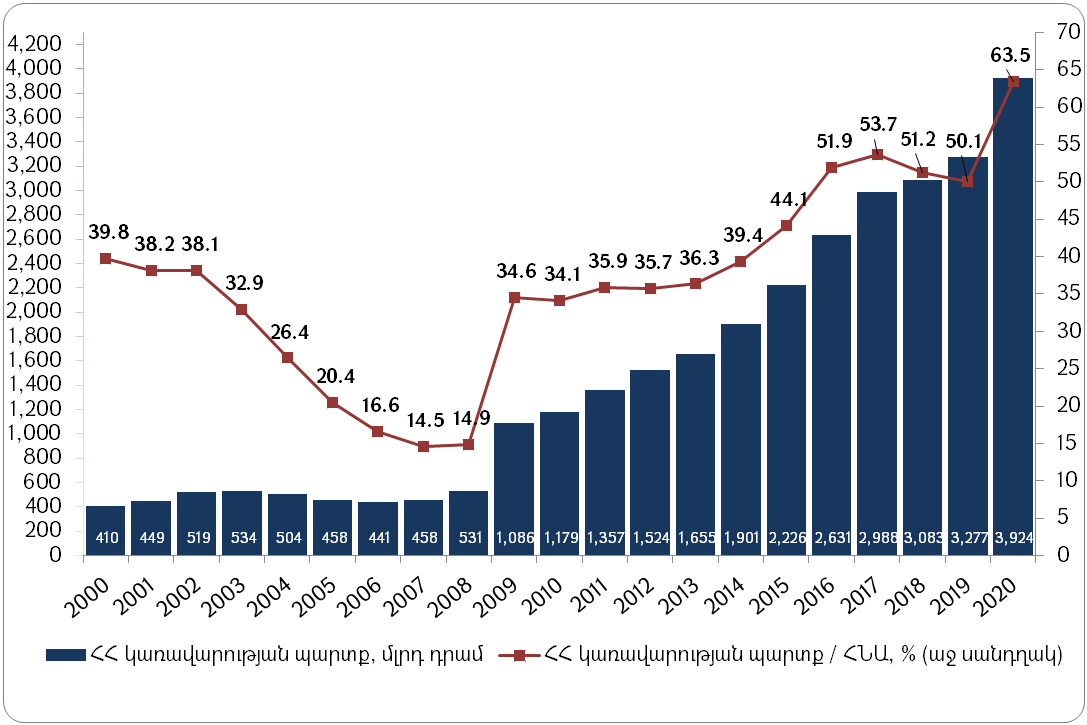 2000 թվականից մինչ 2007 թվականը ՀՀ կառավարության պարտք/ՀՆԱ ցուցանիշն աստիճանաբար նվազել է՝ 39.8%-ից հասնելով 14.5%-ի, որին ՀՀ կառավարության պարտքի դանդաղ աճին զուգահեռ նպաստել է նաև այդ ժամանակահատվածում դրամի արժևորումը և ՀՆԱ-ի երկնիշ աճի տեմպը: Համաշխարհային ֆինանսական ճգնաժամի հետևանքով ՀՀ կառավարության պարտք/ՀՆԱ ցուցանիշը 2009 թվականից կտրուկ աճ արձանագրեց՝ 2008 թվականի 14.9% դիմաց կազմելով 34.6%: ՀՀ կառավարության պարտքի ծավալի աճի տեմպն արագացավ նաև 2014 թվականին տեղի ունեցած արտաքին տնտեսական շոկերի պայմաններում դրամի արժեզրկման, ինչպես նաև փոխառու միջոցների հաշվին պակասուրդի զուտ ֆինանսավորման ծավալների աճի արդյունքում: 2017 թվականին ՀՀ կառավարության կողմից ներդրված հարկաբյուջետային կանոնների նոր համակարգին համահունչ` 2018 թվականին և 2019 թվականին ՀՀ կառավարության պարտք/ՀՆԱ ցուցանիշն աստիճանաբար նվազել է՝ 2019 թվականին կազմելով 50.1%: ՀՀ կառավարության պարտքի կառավարման 2021-2023 թվականների ռազմավարական ծրագրով կանխատեսվում էր, որ ՀՀ կառավարության պարտքը 2020 թվականի տարեվերջին պետք է կազմեր 3,812.0 մլրդ դրամ կամ ՀՆԱ-ի 58.6%-ը: Սակայն, 2020 թվականին համավարակի և Արցախյան պատերազմի բացասական ազդեցությունները մեղմելու նպատակով հակազդող հարկաբյուջետային քաղաքականության արդյունքում ՀՀ կառավարության պարտք/ՀՆԱ ցուցանիշը հատել է 60% սահմանային շեմը՝ կազմելով 63.5%, որն ավելի է ՀՀ կառավարության պարտքի կառավարման 2021-2023 թվականների ռազմավարական ծրագրի կանխատեսումային ցուցանիշից 4.9 տոկոսային կետով:ՀՀ կառավարության պարտքի աճն ըստ գործիքակազմի նպաստումների2009 թվականին ՀՀ կառավարության պարտքի կտրուկ աճը (104.7%) պայմանավորված է եղել Համաշխարհային ֆինանսական ճգնաժամի հետևանքները մեղմելու նպատակով մեծ ծավալի արտաքին պարտքի ներգրավմամբ։ 2018-2019 թվականների ընթացքում կառավարության պարտքի աճի տեմպը դանդաղել է՝ պայմանավորված լինելով հարկաբյուջետային կանոններին համահունչ կառավարության կողմից այդ տարիներին զսպող հարկաբյուջետային քաղաքականության իրականացմամբ: 2018 թվականին ՀՀ կառավարության պարտքի աճը կազմել է 3.1%, իսկ 2019 թվականին՝ 6.3%, ընդ որում այդ ցուցանիշները ցածր են վերջին տասը տարվա (2011-2020 թվականներ) ՀՀ կառավարության պարտքի աճի միջին ցուցանիշից (12.9%): 2020 թվականի ընթացքում ՀՀ կառավարության պարտքի 19.7% աճին ըստ գործիքակազմի նպաստել են․ վարկերն ու փոխառությունները՝ 11.4 տոկոսային կետով, պետական գանձապետական պարտատոմսերը՝ 8.5 տոկոսային կետով, արտաքին և ներքին երաշխիքները՝ 0.02 տոկոսային կետով, և պետական արտարժութային պարտատոմսերը՝ -0.12 տոկոսային կետով:ՀՀ կառավարության պարտքի կառուցվածքն ըստ գործիքակազմի2000 թվականից ի վեր ՊԳՊ-երի կշիռը ՀՀ կառավարության պարտքի կառուցվածքում աստիճանաբար ավելացել է՝ 2020 թվականի դրությամբ կազմելով 24.4%: 2013 թվականին Հայաստանի Հանրապետության կողմից միջազգային կապիտալի շուկա մուտք գործելուց հետո թողարկված պետական արտարժութային պարտատոմսերի կշիռը 2020 թվականի դրությամբ կազմել է ՀՀ կառավարության պարտքի 13.3%-ը: Վարկերի ու փոխառությունների կշիռը կազմել է 62.1%, իսկ արտաքին և ներքին երաշխիքներինը` 0.1%:Մինչև 2019 թվականը SDR-ով ներգրավված պարտքի կշիռն աստիճանաբար նվազել է՝ 2019 թվականի վերջի դրությամբ կազմելով 21.1%, սակայն 2020 թվականին ԱՄՀ-ից ստացված վարկի արդյունքում այն կրկին ավելացել է՝ կազմելով 23.0%: Աճել է նաև եվրոյով ներգրավված պարտքի կշիռը` նախորդ տարվա 10.6%-ի դիմաց կազմելով 10.9%: ՀՀ դրամով ներգրավված պարտքի ծավալը նախորդ տարվա նկատմամբ աճել է 3.7 տոկոսային կետով, որի արդյունքում ՀՀ կառավարության պարտքի արժութային կառուցվածքում 2020 թվականի վերջի դրությամբ ՀՀ դրամով ներգրավված պարտքի կշիռը կազմել է 24.4%:ՀՀ կառավարության պարտքի արժութային կառուցվածքը2020 թվականի վերջի դրությամբ ԱՄՆ դոլարով ներգրավված պարտքի տեսակարար կշիռը նվազել է 5.6 տոկոսային կետով և կազմել է 38.3%:  Նվազել է նաև ճապոնական իենով ներգրավված պարտքի կշիռը` 2019 թվականի 3.3%-ի դիմաց կազմելով 3.0%:2000 թվականից ի վեր ՀՀ կառավարության ներքին պարտքի կշիռն աստիճանաբար աճել է՝ 2020 թվականի դրությամբ կազմելով 25.4%:ՀՀ կառավարության պարտքի կառուցվածքն ըստ ռեզիդենտության2000 թվականից մինչ 2008 թվականը ՀՀ կառավարության պարտքի կառուցվածքում ֆիքսված տոկոսադրույքով պարտքի կշիռն աստիճանաբար աճել է` հասնելով 98.4%-ի: 2009 թվականի համաշխարհային ֆինանսական ճգնաժամի ազդեցությունը մեղմելու նպատակով ՀՀ կառավարության` Ռուսաստանի Դաշնությունից 500 միլիոն ԱՄՆ դոլարի լողացող տոկոսադրույքով վարկ ներգրավելու հետևանքով այդ ցուցանիշն էապես նվազել է և կազմել է 75.3%: 2013 թվականին ֆիքսված տոկոսադրույքով եվրապարտատոմսերի թողարկման և վերը նշված լողացող տոկոսադրույքով վարկն ամբողջությամբ մարելու արդյունքում ֆիքսված տոկոսադրույքով պարտքի կշիռը կրկին աճել է: Միջազգային վարկատուների կողմից վերջին տարիներին վերանայվել են նախկինում տրամադրված և, հատկապես, նոր տրամադրվող վարկերի պայմանները՝ մեծացնելով լողացող տոկոսադրույքով վարկերի կշիռը: 2020 թվականի դեկտեմբերի 31-ի դրությամբ լողացող տոկոսադրույքով պարտքի կշիռն ավելացել է 3.4 տոկոսային կետով և կազմել է 19.6%, ինչը պայմանավորված է արտաքին վարկերի մասհանված ծավալում լողացող տոկոսադրույքով վարկերի կշռի ավելացմամբ և ֆիքսված տոկոսադրույքով արտաքին վարկերի գծով կատարված մայր գումարի մարումներով։ՀՀ կառավարության պարտքի կառուցվածքն ըստ տոկոսադրույքի տեսակի ՀՀ կառավարության պարտքի կառուցվածքում 2013 թվականին, 2015 թվականին և 2019 թվականին թողարկված եվրապարտատոմսերի և 2013 թվականի Ռուսաստանի Դաշնության վարկի վաղաժամկետ մարման գործոններն էապես նպաստել են 2013 թվականից ի վեր շուկայական գործիքակազմով պարտքի կշռի աստիճանաբար ավելացմանը, որը 2020 թվականի դրությամբ կազմել է 37.6%:ՀՀ կառավարության պարտքի կառուցվածքն ըստ շուկայական և ոչ շուկայական գործիքակազմի2020 թվականի ՀՀ պետական բյուջեի պակասուրդի ֆինանսավորումը փոխառու զուտ միջոցների հաշվին (առանց մուրհակների) փաստացի կազմել է 354.6 մլրդ դրամ, որը ՀՀ պետական բյուջեի ծրագրային ցուցանիշի նկատմամբ ավելի է 195.3 մլրդ դրամով:Պետական բյուջեի պակասուրդի ֆինանսավորումը փոխառու զուտ միջոցների հաշվին (առանց մուրհակների), (մլրդ դրամ)2020 թվականի ՀՀ պետական բյուջեով հաստատված և տարվա ընթացքում ՀՀ կառավարության պարտքի կառավարման 2021-2023 թվականների ռազմավարական ծրագրով նախատեսված ներքին և արտաքին աղբյուրների հաշվին պակասուրդի ֆինանսավորման ծրագրային ցուցանիշները ճշտվել են՝ ավելանալով 266.6 մլրդ դրամով, որից ներքին աղբյուրների հաշվին՝ 195.1 մլրդ դրամով, իսկ արտաքին աղբյուրների հաշվին՝ 71.5 մլրդ դրամով: 2020 թվականի ճշտված ծրագրի համեմատությամբ փոխառու զուտ միջոցների հաշվին պակասուրդի ֆինանսավորման գծով կատարողականը կազմել է 83.3%: Արտաքին աղբյուրներից ներգրավված փոխառու զուտ միջոցները կազմել են 54.1 մլրդ դրամ կամ ընդամենը ֆինանսավորման 15․3%-ը, իսկ ներքին աղբյուրներից ներգրավված փոխառու զուտ միջոցները կազմել են 300.5 մլրդ դրամ կամ ընդամենը ֆինանսավորման 84․7%-ը:Ներքին փոխառու զուտ միջոցների հաշվին (առանց մուրհակների) պակասուրդի ֆինանսավորման ճշտված ծրագրի և փաստացի կատարողականի ավելացումը 2020 թվականի բյուջեի ծրագրի նկատմամբ հիմնականում պայմանավորված է եղել հետևյալ գործոններով․համավարակի հետևանքով տնտեսական անկման արդյունքում պետական բյուջեի հարկային եկամուտների նվազմամբ և ծախսերի աճով, հետևաբար՝ աճող պակասուրդը պարտքի հաշվին ֆինանսավորելու անհրաժեշտությամբ, իրացվելիության առկա մակարդակի պայմաններում պետական գանձապետական պարտատոմսերի նկատմամբ ձևավորված բարձր պահանջարկով: Արտաքին փոխառու զուտ միջոցների հաշվին պակասուրդի ֆինանսավորման ճշտված ծրագրի և փաստացի կատարողականի ավելացումը 2020 թվականի բյուջեի ծրագրի նկատմամբ պայմանավորված է եղել պետական բյուջեի մեծացող պակասուրդը ֆինանսավորելու համար Արժույթի միջազգային հիմնադրամից Պահուստային ծրագրի (Stand-By Arrangement) շրջանակներում 231.7 մլն SDR ծավալով բյուջետային աջակցության վարկի ներգրավմամբ։ Մյուս կողմից էլ անհրաժեշտ է նշել, որ արտաքին աղբյուրներից ներգրավվող նպատակային վարկերի հաշվին իրականացվող ծրագրերը 2020 թվականի ընթացքում  թերակատարվել են, որի արդյունքում այդ վարկերի գծով ստացումները կազմել են ծրագրված ցուցանիշի 28.3%-ը։ՀՀ կառավարության պարտքի սպասարկումը2020 թվականին, ինչպես նախորդ տարիներին, ՀՀ կառավարությունը ժամանակին և ամբողջ ծավալով կատարել է տոկոսավճարների և մայր գումարների մարման վճարումների գծով ստանձնած իր պարտավորությունները:ՀՀ կառավարության պարտքի գծով տոկոսավճարները (մլրդ դրամ)2020 թվականին ՀՀ կառավարության պարտքի գծով տոկոսավճարները կազմել են 164.7 մլրդ դրամ` նախորդ տարվա համեմատ աճելով 7.2 մլրդ դրամով: ՊԳՊ-երի գծով տոկոսավճարներն աճել են 24.5%-ով, արտաքին աղբյուրներից ստացված վարկերի գծով նվազել են 2.0%-ով, իսկ պետական արտարժութային պարտատոմսերի գծով նվազել են 23.3%-ով: Տոկոսավճարների տեսակարար կշիռը պետական բյուջեի ծախսերում նվազել է 1.0 տոկոսային կետով՝ 2020 թվականին կազմելով 8.7%: Մինչդեռ, տոկոսավճարների տեսակարար կշիռը ՀՆԱ-ում աճել է 0.26 տոկոսային կետով՝ կազմելով 2.66%: Չնայած նրան, որ 2020 թվականի դեկտեմբերի 31-ի դրությամբ 2019 թվականի նույն ժամանակահատվածի համեմատությամբ ՀՀ կառավարության պարտքի ծավալն աճել է 19.7%-ով, ՀՀ կառավարության պարտքի սպասարկման ծախսերն աճել են ընդամենը 4․6%-ով և միայն պետական գանձապետական պարտատոմսերի գծով: ՀՀ կառավարության պարտքի աճի համեմատությամբ սպասարկման ծախսերի ավելի փոքր աճը պայմանավորված է եղել.ՀՀ կառավարության պարտքի և դրա հիմնական բաղադրիչների կառուցվածքի փոփոխությամբ․ մասնավորապես, արտարժութային պարտատոմսերի կառուցվածքի փոփոխությամբ՝ պայմանավորված 2019 թվականին նոր եվրապարտատոմսերի ավելի ցածր արժեկտրոնով (3.95%) տեղաբաշխմամբ և 2020 թվականի սեպտեմբերին մարվող 6․0% արժեկտրոնով եվրապարտատոմսերի գծով 01.01.2019թ. դրությամբ շրջանառության մեջ գտնվող ծավալի մոտ 80%-ի հետգնմամբ, կառավարության ընդհանուր պարտքի և դրա որոշ բաղադրիչների՝ արտաքին վարկերի և գանձապետական պարտատոմսերի միջին կշռված անվանական տոկոսադրույքների նվազմամբ,արտարժութային վճարումների փոխարկումների համար կիրառվող ԱՄՆ դոլար/ՀՀ դրամ փոխարժեքի փոփոխությամբ, որը 2019 թվականին կազմել է 486.55 դրամ մեկ դոլարի դիմաց, իսկ 2020 թվականին` 476.46 դրամ):Արտաքին վարկերի սպասարկման գծով 1.9 մլրդ դրամի տնտեսումները հիմնականում պայմանավորված են եղել գերմանական KfW-ի մի շարք վարկերի գծով մասհանումների ժամկետի երկարաձգման հետևանքով հատուցման վճարի նախնական հաշվարկի և փաստացի վճարված գումարի միջև 1.91 մլն եվրոյի (1.012 մլրդ դրամ) տարբերությամբ, ինչպես նաև 6-ամսյա ԱՄՆ դոլարի LIBOR, 6-ամսյա EURIBOR կանխատեսումային և 2020 թվականի վճարումների համար կիրառված փաստացի դրույքաչափերի տարբերությամբ, 2019 թվականի և 2020 թվականի ընթացքում մի շարք վարկերի գծով մասհանումների պլանային ցուցանիշների էական թերակատարմամբ: Պետական գանձապետական պարտատոմսերի սպասարկման գծով 0.19 մլրդ դրամի տնտեսումը պայմանավորված է հաշվետու ժամանակահատվածում ՊԳՊ-երի միջին կշռված տոկոսադրույքի նվազմամբ:2020 թվականի դեկտեմբերի 31-ի դրությամբ պարտքի միջին կշռված անվանական տոկոսադրույքը կազմել է 4.3% և նախորդ տարվա նույն ժամանակահատվածի համեմատությամբ նվազել է 0.5 տոկոսային կետով: Ըստ առանձին պարտքային գործիքների այդ ցուցանիշի գծով արձանագրվել են հետևյալ փոփոխությունները․ՀՀ կառավարության պարտքի միջին կշռված տոկոսադրույք (%)Արտաքին վարկերի գծով տվյալ ցուցանիշը նվազել է 0.7 տոկոսային կետով, ինչը հիմնականում պայմանավորված է․լողացող տոկոսադրույքով տրամադրվող վարկերի սպասարկման ծախսերի հաշվարկման հիմքում ընկած LIBOR դրույքաչափի նվազմամբ: Նշենք, որ 2019 թվականի ընթացքում 6-ամսյա ԱՄՆ դոլարի LIBOR դրույքաչափի միջին ցուցանիշը կազմել էր 2.32%, իսկ 2020 թվականի ընթացքում՝ 0.69%, ընդ որում, հիշյալ տոկոսադրույքի հիման վրա է իրականացվում արտաքին վարկերի շուրջ 20%-ի սպասարկումը,COVID-19-ի համավարակով պայմանավորված` Համաշխարհային բանկի և ՀՀ ֆինանսների նախարարության միջև ձեռք բերված պայմանավորվածությամբ առ այն, որ Համաշխարհային բանկը մեկ տարի (2020 թվականի հուլիսի 1-ից մինչև 2021 թվականի հուլիսի 1-ը) ժամկետով չեղարկեց Զարգացման միջազգային ընկերակցության կողմից ՀՀ կառավարությանը տրամադրված վարկերի համար «արագացված մարման դրույթի» շրջանակներում 2014 թվականի հուլիսի 1-ից կիրառված լրացուցիչ 1.7% տոկոսադրույքը:Շրջանառության մեջ գտնվող պետական գանձապետական պարտատոմսերի միջին կշռված եկամտաբերությունը նվազել է 1.4 տոկոսային կետով, որին նպաստող գործոնները ներկայացված են հաշվետվության «Պետական գանձապետական պարտատոմսերը» բաժնում: Պետական գանձապետական պարտատոմսերը ՀՀ կառավարության պարտքի կառավարման 2021-2023 թվականների ռազմավարական ծրագրով և ՀՀ 2020 թվականի պետական բյուջեով ծրագրավորված է եղել ՊԳՊ-երի հաշվին պետական բյուջեի պակասուրդը ֆինանսավորել 145.0 մլրդ դրամով, ինչը հետագայում ճշտվել և կազմել է 340.1 մլրդ դրամ, սակայն 2020 թվականի տարեվերջի դրությամբ ՊԳՊ-երի հաշվին պակասուրդը փաստացի ֆինանսավորվել է 300.5 մլրդ դրամով: 2020 թվականի ընթացքում ընդհանուր առմամբ տեղաբաշխվել են 390.0 մլրդ դրամի պարտատոմսեր և տեղաբաշխումից ստացված մուտքը կազմել է 411.3 մլրդ դրամ, իսկ պարտատոմսերի մարմանն ու հետգնմանն ուղղվել է 110.9 մլրդ դրամ:Տարվա ընթացքում ՊԳՊ-երի միջոցով բյուջեի պակասուրդի ֆինանսավորման ամսական և աճողական տվյալները ներկայացված են աղյուսակ 5-ում:ՊԳՊ-երի միջոցով բյուջեի պակասուրդի ֆինանսավորումն ըստ ամիսների      (մլն դրամ)ՀՀ պետական բյուջեի պակասուրդի ամսական և կուտակային ֆինանսավորումը ՊԳՊ-երով (մլրդ դրամ)Գծապատկերից երևում է, որ ՊԳՊ-երով ՀՀ 2020 թվականի պետական բյուջեի պակասուրդի կուտակային ֆինանսավորման դինամիկան կտրուկ աճել է ապրիլ, հուլիս և հոկտեմբեր ամիսներին՝ տեղի ունեցած մեծածավալ տեղաբաշխումների արդյունքում: ՀՀ կառավարության պարտքի կառավարման 2021-2023 թվականների ռազմավարական ծրագրով նախատեսված էր, որ շրջանառության մեջ գտնվող ՊԳՊ-երի ծավալն անվանական արժեքով 2020 թվականի տարեվերջին կկազմի 826.3 մլրդ դրամ, սակայն այն փաստացի կազմել է 958.8 մլրդ դրամ՝ ծրագրված ցուցանիշը գերազանցելով 132.5 մլրդ դրամով: Դա պայմանավորված է եղել ոչ միայն ծրագրվածից բարձր պետական բյուջեի պակասուրդը պարտքի հաշվին ֆինանսավորելու անհրաժեշտությամբ ու ՊԳՊ-երի նկատմամբ եղած բարձր պահանջարկով (ՊԳՊ-երի պահանջարկը գերազանցել է տեղաբաշխման ենթակա ծավալը 1.7 անգամ), այլ նաև ՀՀ կառավարության պարտքի կառավարման 2021-2023 թվականների ռազմավարական ծրագրով ամրագրված՝ պետական բյուջեի պակասուրդի ֆինանսավորման մեջ ներքին փոխառու զուտ միջոցների հաշվին (առանց մուրհակների) պակասուրդի ֆինանսավորման կշռի ավելացման միջոցով փոխարժեքի ռիսկի նվազեցման նպատակադրման իրացմամբ:Շրջանառության մեջ գտնվող ՊԳՊ-երի ծավալը 2020 թվականի դեկտեմբերի 31-ի դրությամբ նախորդ տարվա նույն ցուցանիշի նկատմամբ աճել է 277.8 մլրդ դրամով կամ 40.8%-ով, որի պայմաններում ՊԳՊ-երի կառուցվածքը եղել է հետևյալը՝ Շրջանառության մեջ գտնվող ՊԳՊ-երի կառուցվածքըՏարեվերջին շրջանառության մեջ գտնվող ՊԳՊ-երն ամբողջությամբ գտնվել են ռեզիդենտների պորտֆելում:ՊԳՊ-երի կառուցվածքն ըստ թողարկման ժամկետայնության ներկայացված է գծապատկեր 12-ում:ՊԳՊ-երի կառուցվածքն ըստ թողարկման ժամկետի 2020 թվականի դեկտեմբերի 31-ի դրությամբ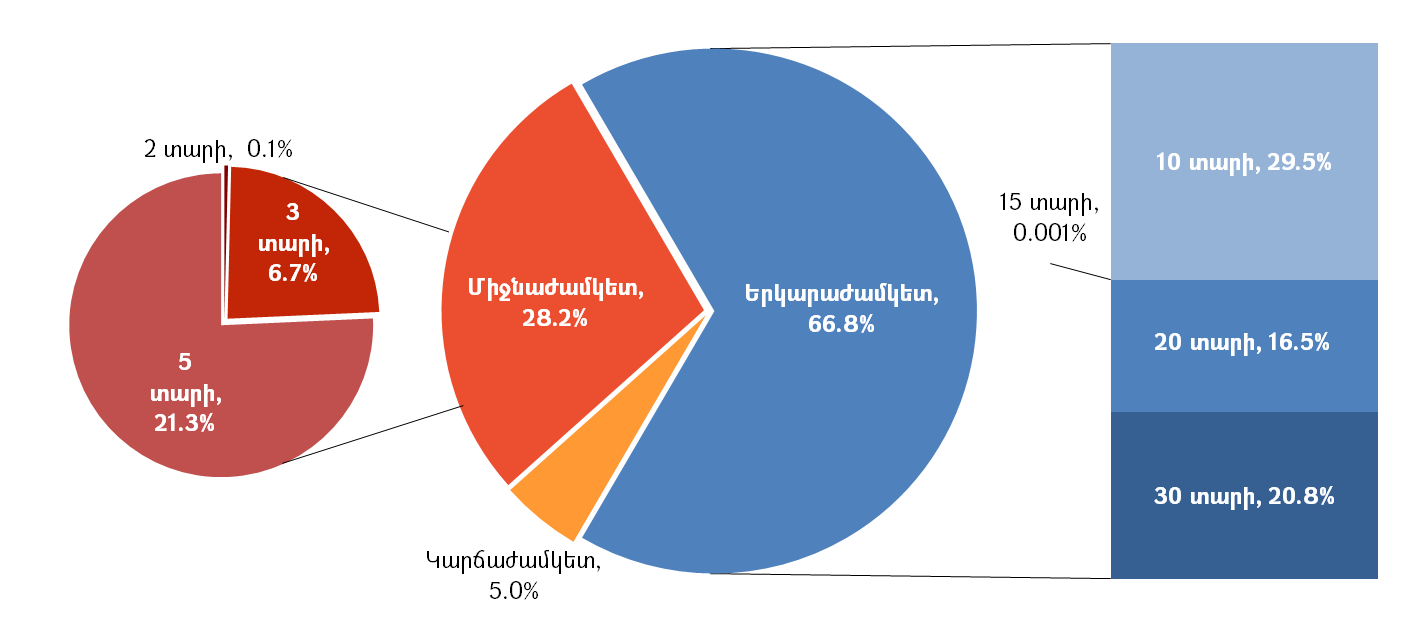 ՊԳՊ-երի շրջանառության կառուցվածքում ըստ թողարկման ժամկետայնության ամենամեծ տեսակարար կշիռն ունեն երկարաժամկետ պարտատոմսերը՝ 66.8%, որի 29.5 տոկոսային կետը կազմում են 10 տարի, 20.8 տոկոսային կետը՝ 30 տարի, իսկ 16.5 տոկոսային կետը՝ 20 տարի մարման ժամկետայնությամբ պարտատոմսերը: Միջնաժամկետ պարտատոմսերի տեսակարար կշիռն ընդամենը ՊԳՊ-երի շրջանառության ծավալում կազմել է 28.2%, որի 21.3 տոկոսային կետը կազմում են 5 տարի մարման ժամկետայնությամբ պարտատոմսերը, իսկ 6.7 տոկոսային կետը՝ 3 տարի մարման ժամկետայնությամբ պարտատոմսերը: Կարճաժամկետ պարտատոմսերի տեսակարար կշիռը կազմում է ընդամենը 5.0%:Միևնույն ժամանակ նշենք, որ 2020 թվականի դեկտեմբերի 31-ի դրությամբ շրջանառության մեջ եղած ՊԳՊ-երի կառուցվածքում ամենափոքր տեսակարար կշիռն ունեն ԽՊ-երը՝ ընդամենը 0.6%, որը նախորդ տարվա նույն ժամանակահատվածի նկատմամբ նվազել է 17.4%-ով` կազմելով 5,557.6 մլն դրամ: 2020 թվականի ՊԳՊ-երի մանրածախ շուկայում իրականացված գործառնությունների վերաբերյալ տեղեկատվությունը ներկայացված է ՊԳՊ-երի մանրածախ շուկային վերաբերող ենթաբաժնում:2020 թվականի դեկտեմբերի 31-ի դրությամբ շրջանառության մեջ գտնվող ՊԳՊ-երի կառուցվածքն ըստ մարման մնացած օրերի հետևյալն է.2020 թվականի դեկտեմբերի 31-ի դրությամբ ՊԳՊ-երի կառուցվածքն ըստ մինչև մարում մնացած ժամկետի ՀՀ կառավարության պարտքի կառավարման 2020-2022 թվականների ռազմավարական ծրագրով նախատեսված «ՊԳՊ-երի կառուցվածքն ըստ մարման մնացած օրերի» ցուցանիշի փաստացի կատարողական արդյունքներով միջնաժամկետ և երկարաժամկետ հատվածներում շեղումը ծրագրից հիմնականում պայմանավորված է եղել ՊԳՊ-երի նկատմամբ մեծ պահանջարկի պայմաններում տոկոսադրույքի ռիսկի մեղմման նպատակով ավելի մեծ ծավալներով միջնաժամկետ պարտատոմսերի տեղաբաշխմամբ:Ներկայացնելով ՊԳՊ-երի պորտֆելի ներդրողների կառուցվածքը՝ նշենք, որ տարեվերջին շրջանառության մեջ գտնվող ՊԳՊ-երի 99.7%-ը գտնվել է ռեզիդենտների պորտֆելում: Ընդ որում, ՊԳՊ-երի կառուցվածքում դեռևս գերակշռում են բանկ ներդրողները, որոնց կշիռը 2020 թվականի տարեվերջին կազմել է 80.1%, որտեղ առևտրային բանկերի կշիռը կազմել է 62.8%, իսկ ՀՀ ԿԲ-ինը` 17.3%: 2009 թվականից ի վեր ՊԳՊ-երի կառուցվածքում աստիճանաբար ավելացել են ոչ բանկ ներդրողները, որոնց կշիռը 2020 թվականի վերջի դրությամբ կազմել է 19.9%:Պետական գանձապետական պարտատոմսերի կառուցվածքն ըստ ներդրողներիԲնականաբար, շրջանառության մեջ գտնվող ՊԳՊ-երի ծավալի աճին զուգահեռ ավելանում են նաև դրանց մարմանն ուղղվող վճարումները և սպասարկման ծախսերը: ՊԳՊ-երի մարումների և սպասարկման ծախսերի բաշխվածությունը (մլն դրամ)2020 թվականի ապրիլ ամսվա մեծ ծավալով վճարումը նախկինում տեղաբաշխված 3 և 5 տարի մարման ժամկետով պարտատոմսերի գծով կատարված մարումների արդյունք է: Ինչ վերաբերում է ապրիլ և հոկտեմբեր ամիսների սպասարկման ծախսերի մեծ ծավալներին, ապա դրանք պայմանավորված են թողարկված պարտատոմսերի սպասարկման գործառնություններով: 2020 թվականի ընթացքում ՊԳՊ-երի գծով կատարված գործառնությունների վերաբերյալ տեղեկատվությունը ներկայացված է հաշվետվության Հավելված 1-ում:2020 թվականի դեկտեմբերի 31-ի դրությամբ ՊԳՊ-երի միջին կշռված ժամկետայնությունը կազմել է 3945 օր` 2019 թվականի դեկտեմբերի 31-ի 3734 օրվա դիմաց, իսկ միջին կշռված եկամտաբերությունը կազմել է 10.39%` 2019 թվականի տարեվերջի  11.78%-ի համեմատ: ՊԳՊ-երի եկամտաբերության և ժամկետայնության դինամիկան 2020 թվականինՀՀ պետական գանձապետական պարտատոմսերի շուկայում դիտվել է նախորդ տարվա նկատմամբ ՊԳՊ-երի միջին կշռված եկամտաբերության զգալի նվազում՝ չնայած մի կողմից տեղաբաշխման ծավալներ աճի, և մյուս կողմից՝ միջին կշռված ժամկետայնության ավելացմանը: Տարվա արդյունքներով հաջողվել է շրջանառության մեջ գտնվող ՊԳՊ-երի միջին կշռված ժամկետայնությունը երկարացնել 211 օրով, իսկ միջին կշռված եկամտաբերությունը նվազեցնել 1.4 տոկոսային կետով: ՊԳՊ-երի պահանջարկի աճին և եկամտաբերության նվազմանը նպաստել են տնտեսության իրական հատվածում անորոշությունների աճի պայմաններում ֆինանսական կազմակերպությունների` նվազ ռիսկային ակտիվների նկատմամբ պահանջարկի աճը, ՀՀ ԿԲ-ի կողմից տարվա մեծ մասում դրամավարկային պայմանների շարունակական մեղմացումը, ինչպես նաև հաշվետու տարվա ընթացքում բարձր եկամտաբերությամբ ՊԳՊ-երի հետգնումն ու մարումը: 2020 թվականի ընթացքում ՊԳՊ-երի առաջնային տեղաբաշխումների միջին կշռված եկամտաբերությունը կազմել է 7.74%` նախորդ տարվա 8.97%-ի համեմատությամբ նվազելով 1.23 տոկոսային կետով:Պետական գանձապետական պարտատոմսերի երկրորդային շուկանՊԳՊ-երի երկրորդային շուկայում նախորդ տարվա համեմատ 5.4%-ով աճել է գործարքների քանակը, իսկ 15.7%-ով՝ ծավալը: Գործարքների ընդհանուր ծավալում արտաբորսայական գործարքների բաժինը կազմել է 88.1%, իսկ բորսայական գործարքների բաժինը՝ 11.9%: 2020 թվականի ընթացքում 1.36 տոկոսային կետով նվազել է կատարված գործարքների միջին կշռված եկամտաբերությունը և 3.5%-ով՝ կատարված գործարքների միջին կշռված ժամկետայնությունը: Երկրորդային շուկայում կատարված գործարքների հիմնական բնութագրերը ներկայացված են ստորև.Երկրորդային շուկայում պետական գանձապետական պարտատոմսերով կատարված գործարքների հիմնական բնութագրերըԳործարքների միջին օրական ծավալն աճել է 12.9%-ով:Արժեկտրոնային պարտատոմսերի եկամտաբերության կորըՀամաձայն ՀՀ կենտրոնական բանկի նախագահի 11.10.2016 թվականի N 1/710Ա որոշման՝ արժեկտրոնային պարտատոմսերի եկամտաբերության կորերի կառուցման համար օգտագործվում են բորսայի առևտրային նստաշրջանի ընթացքում գնանշված ուղենշային պարտատոմսերի առքի և վաճառքի գնանշումների միջին եկամտաբերությունները և երկրորդային շուկայում 366 օր և ավելի ժամկետայնությամբ արժեկտրոնային պարտատոմսերով իրականացված գործարքների եկամտաբերությունները: ՀՀ արժեկտրոնային եկամտաբերության կորն ունի նորմալ տեսք, այսինքն՝ առավել երկար ժամկետայնություն ունեցող պարտքի դիմաց շուկան «պահանջում է» ավելի բարձր եկամտաբերություն: Վերջին տարիների ընթացքում եկամտաբերությունների կորն ավելի հարթ է դարձել, քանի որ երկարաժամկետ պարտատոմսերի եկամտաբերություններն ավելի մեծ չափով են նվազել, քան միջնաժամկետ և կարճաժամկետ պարտատոմսերինը։Արժեկտրոնային պարտատոմսերի մինչև մարում եկամտաբերության կորերը դեկտեմբերի 31-ի դրությամբ, 2017-2020 թվականներին  Համավարակի պայմաններում մարտից-հոկտեմբեր ամիսներին բոլոր ժամկետայնությունների եկամտաբերություններն ունեին ակնհայտ նվազման միտում՝ պայմանավորված լինելով վարկավորման տեմպերի դանդաղման արդյունքում առաջացած իրացվելիության աճի պայմաններում ՊԳՊ-երի նկատմամբ պահանջարկի աճով և ՀՀ ԿԲ-ի խթանող քաղաքականությամբ, մասնավորապես՝ վերաֆինանսավորման տոկոսադրույքի նվազմամբ: Սակայն, տարեվերջյան միտումներն ստացան աճի ուղղություն: 2020 թվականի տարեվերջյան կորը գրեթե ամբողջ երկայնքով (բացառությամբ 25-30 տարի ժամկետայնության) գտնվել է ավելի բարձր դիրքում, քան 2019 թվականին: 2020 թվականի դեկտեմբերի 31-ի դրությամբ 30 տարի ժամկետայնություն ունեցող պետական պարտատոմսերի եկամտաբերությունը (9.14%) եղել է նախորդ բոլոր տարիների տարեվերջի դրությամբ գրանցված ցուցանիշների նկատմամբ ամենացածր մակարդակում:Արժեկտրոնային պարտատոմսերի եկամտաբերությունների դինամիկան և գծային թրենդներն*` ըստ ժամկետայնությունների 2020 թվականի ընթացքում * ներկայացված են կետագծերով:ՀՀ պետական գանձապետական արժեկտրոնային պարտատոմսերի եկամտաբերության սփրեդը նույն ժամկետայնության ԱՄՆ գանձապետական պարտատոմսերի նկատմամբ, 2017-2020 թվականներին(բազիսային կետ)ԱՄՆ գանձապետական պարտատոմսերի նույն ժամկետայնության արժեթղթերի նկատմամբ 1, 2, 3, 5, 10 և 20 տարի ժամկետայնության արժեթղթերի համար սփրեդն աճել է, քանի որ 2020 թվականի չորրորդ եռամսյակի ընթացքում ՊԳՊ-երի եկամտաբերություններն աճել են՝ հաշվետու տարվա առաջին ինն ամիսների ընթացքում նվազելուց հետո: Սփրեդը բարելավվել է միայն 30 տարի ժամկետայնության արժեթղթերի դեպքում, քանի որ 30 տարի մարման ժամկետայնություն ունեցող արժեթղթերի վերջին տեղաբաշխումը տեղի է ունեցել 2020 թվականի հոկտեմբերի 14-ին, երբ դեռ նոր էր սկսվել ՊԳՊ-երի տեղաբաշխումների եկամտաբերությունների աճի միտումը։ Պետական գանձապետական պարտատոմսերի մանրածախ շուկանՊԳՊ-երի մանրածախ վաճառքը կազմակերպվում է Գանձապետական պահառու համակարգի միջոցով, որի հիմնական գործառույթներն են՝ պարտատոմսերի մանրածախ վաճառքի և հետգնումների կազմակերպումը, վերաֆինանսավորման իրականացումը, պարտատոմսերի ազատ առաքումը, քաղվածքների և տեղեկանքների տրամադրումը, ինչպես նաև ներդրողներին ընթացիկ վճարումների, մարված և հետ գնված պարտատոմսերի գումարների վճարումների իրականացումը:Ներդրողները կարող են պարտատոմսեր ձեռք բերել, հետգնում իրականացնել և տեղեկատվություն ստանալ ՊԳՊ-երի նոր թողարկումների վերաբերյալ ինչպես այցելելով սպասարկման կետեր, այնպես էլ առցանց եղանակով՝ www.gp.minfin.am կայքի միջոցով: ԳՊ-ի միջոցով հնարավոր է ձեռք բերել ինչպես պետական խնայողական  արժեկտրոնային պարտատոմսեր, այնպես էլ պետական կարճաժամկետ պարտատոմսեր, միջնաժամկետ և երկարաժամկետ արժեկտրոնային պարտատոմսեր: Պետական գանձապետական կարճաժամկետ պարտատոմսերը, միջնաժամկետ և երկարաժամկետ արժեկտրոնային պարտատոմսերը ԳՊ-ի միջոցով տեղաբաշխվում են ուղղակի վաճառքի ձևով՝ յուրաքանչյուր տեղաբաշխման աճուրդի ծավալի կամ միջակայքի առավելագույն ծավալի մինչև տասը տոկոսի չափով:	2020 թվականի ընթացքում մանրածախ շուկայում իրականացված գործառնություններն ունեցել են հետևյալ տեսքը.ԳՊ-ն տեղաբաշխել է ԽՊ-երի բոլոր 36 թողարկումները, ինչպես նաև ներդրումներ են կատարվել ՊԿՊ-երի կայացած 1, ՄԺՊ-երի 1 և ԵԺՊ-երի 3 թողարկումներում,ԳՊ համակարգով ՊԳՊ-երի ներդրման ծավալը կազմել է 5,883.5 մլն դրամ, որից 0.001 մլն դրամ՝ ՊԿՊ-եր, 195.0 մլն դրամ կամ 3.3%՝ ՄԺՊ-եր, 3,989.0 մլն դրամ կամ 67.8%՝ ԵԺՊ-եր և 1,699.5 մլն դրամ կամ 28.9%՝ ԽՊ-եր,ԳՊ համակարգի միջոցով իրականացված ներդրումների կառուցվածքըԳՊ-ի առցանց համակարգով ներդրված պարտատոմսերի ծավալը կազմել է 888.9 մլն դրամ, իսկ սպասարկման կետերի միջոցով ներդրման ծավալը՝ 4,994.6 մլն դրամ,ԳՊ համակարգի միջոցով առցանց եղանակով և սպասարկման կետերի միջոցով ձեռք բերված ՊԳՊ-երի ծավալը (մլն դրամ)2020 թվականին ԳՊ-ի առցանց համակարգով ձեռք բերված պարտատոմսերի ծավալը նախորդ տարվա նկատմամբ աճել է 66.1%-ով,մարվել է 2,550.64 մլն դրամի պարտատոմս, որից 0.001 մլն՝ ՊԿՊ-եր և 2,550.63 մլն՝ ԽՊ-եր, ինչպես նաև հետ է գնվել 323.1 մլն դրամի ԽՊ-եր, ԳՊ համակարգով ներդրված պարտատոմսերից այլ ենթապահառու է փոխանցվել 4,103.5 մլն դրամի պարտատոմս, որից 195.0 մլն՝ ՄԺՊ-եր և 3,908.5 մլն՝ ԵԺՊ-եր,2020 թվականի դեկտեմբերի 31-ի դրությամբ ԳՊ համակարգում շրջանառության մեջ առկա է եղել 5,813.4 մլն դրամի ՊԳՊ-եր, որից՝ 5,557.6 մլն դրամի ԽՊ-եր, 0,001 մլն դրամի ՊԿՊ-եր, 255.8 մլն դրամի ԵԺՊ-եր: ԳՊ համակարգով ռեզիդենտ ներդրողների կողմից ձեռք բերված պարտատոմսերի ծավալը կազմել է 5,804.39 մլն դրամ կամ ներդրման ծավալի 99.85%-ը, իսկ ոչ ռեզիդենտ ներդրողների կողմից ձեռք բերված պարտատոմսերի ծավալը կազմել է 9.0 մլն դրամ կամ ներդրման ծավալի 0.15%-ը,ԳՊ-ի ներդրողների կառուցվածքն ըստ ռեզիդենտության 2020 թվականինդեպո հաշիվների քանակը կազմել է 1715, որից  450-ը եղել են գործող դեպո հաշիվներ,ներկայացված հայտերում ներդրման միջին ծավալը կազմել է 10.4 մլն դրամ (ՊԿՊ-երի գծով այն կազմել է 0.001 մլն դրամ, ԽՊ-երի գծով` 3.5 մլն դրամ, ՄԺՊ-երի գծով՝ 195.0 մլն դրամ և ԵԺՊ-երի գծով՝ 56.2 մլն դրամ),ԳՊ-ի մասնակցությամբ պարտատոմսերի մեկ թողարկմանը ներկայացվել է միջինը 12.3 հայտ, այդ թվում՝ ՊԿՊ-երի մեկ թողարկմանը ներկայացվել է միջինը 1 հայտ, ԽՊ-երի մեկ թողարկմանը ներկայացվել է միջինը 12.0 հայտ, ՄԺՊ-երի մեկ թողարկմանը՝ 1 հայտ և ԵԺՊ-երի մեկ թողարկմանը՝ 23.7 հայտ,մարված պարտատոմսերի հաշվին վերաֆինանսավորումը նախորդ ժամանակահատվածի նկատմամբ նվազել  է  26.7%-ով և կազմել է  797.0 մլն դրամ, 2020 թվականին ԳՊ համակարգով պարտատոմսերի ներդրման ծավալը նախորդ տարվա նկատմամբ աճել է 2.2%-ով, որից խնայողական պարտատոմսերի ներդրման ծավալը նախորդ տարվա նկատմամբ նվազել է 49.2%-ով, իսկ ԵԺՊ-ինն աճել է 79.9%-ով: 2020 թվականի դեկտեմբերի 31-ի դրությամբ վաճառված և ԳՊ համակարգում շրջանառության մեջ գտնվող ՊԳՊ-երի ծավալը նախորդ տարվա նույն ցուցանիշի նկատմամբ նվազել է 1093.7 մլն դրամով կամ 15.8%-ով: ԳՊ համակարգում շրջանառության մեջ գտնվող պետական գանձապետական պարտատոմսերի ծավալը 2020 թվականին (մլն դրամ)2020 թվականի դեկտեմբերի 31-ի դրությամբ դեպո հաշիվների քանակը գերազանցել է նախորդ տարվա նույն ցուցանիշը 54 դեպո հաշվով:Դեպո հաշիվների դինամիկան 2020 թվականինԽՊ-երի արժեկտրոնի եկամտաբերությունը սահմանվում է՝ հիմք ընդունելով ՊԳՊ-երի եկամտաբերության կորը և ՀՀ առևտրային բանկերի կողմից ֆիզիկական անձանցից ներգրավված ավանդների միջին տոկոսադրույքը:Պետական արտարժութային պարտատոմսերըՀՀ կառավարության 2020 թվականի հուլիսի 10-ի N 1212-Ն որոշմամբ հաստատված ՀՀ կառավարության պարտքի կառավարման 2021-2023 թվականների ռազմավարական ծրագրով 2020 թվականին նոր եվրապարտատոմսերի թողարկում չի ծրագրավորվել: 2020 թվականի սեպտեմբերի 30-ին մարվել են 2013 թվականի սեպտեմբերի 30-ին թողարկված և շրջանառության մեջ եղած 97.657 մլն ԱՄՆ դոլար ծավալով եվրապարտատոմսերը , որի արդյունքում դեկտեմբերի 31-ի դրությամբ շրջանառության մեջ գտնվող պետական արտարժութային պարտատոմսերի ծավալը նվազել է և կազմել է 1,000.0 մլն ԱՄՆ դոլար, որից` 500.00 մլն ԱՄՆ դոլարը` 2025 թվականին մարման ենթակա 7.15% արժեկտրոնային եկամտաբերությամբ եվրապարտատոմսեր,500.00 մլն ԱՄՆ դոլարը` 2029 թվականին մարման ենթակա 3.95% արժեկտրոնային եկամտաբերությամբ եվրապարտատոմսեր:2020 թվականի տարեվերջի դրությամբ շրջանառության մեջ գտնվող պետական արտարժութային պարտատոմսերի 8.06%-ը կամ 80.6 մլն ԱՄՆ դոլար ծավալը գտնվել է ռեզիդենտ ներդրողների պորտֆելում:ՀՀ կառավարության թողարկած եվրապարտատոմսերի գնի սփրեդը հաշվարկվում է նույն ժամկետայնության ԱՄՆ ուղենշային պարտատոմսերի նկատմամբ: Գծապատկեր 22-ում ներկայացվում է 2013 թվականին, 2015 թվականին և 2019 թվականին ՀՀ կառավարության կողմից թողարկված և 2020 թվականի ընթացքում շրջանառության մեջ եղած եվրապարտատոմսերի եկամտաբերության սփրեդը՝ նույն ժամկետայնության ԱՄՆ ուղենշային պարտատոմսերի նկատմամբ: ԱՄՆ ուղենշային պարտատոմսերի նկատմամբ ՀՀ եվրապարտատոմսերի եկամտաբերության սփրեդը 2020 թվականի ընթացքում (բազիսային կետ)Աղբյուրը՝ ԲլումբերգՀՀ արտարժութային պարտատոմսերի և ԱՄՆ գանձապետական պարտատոմսերի եկամտաբերությունների տարբերությամբ հաշվարկվող ՀՀ երկրի ռիսկի հավելավճարը (սփրեդը) միջինում ավելի բարձր է գնահատվել նախորդ տարվա համեմատությամբ՝ պայմանավորված զարգացող երկրների ռիսկերի բարձրացմամբ։ Վերջինս կարող է բացատրվել այն հանգամանքով, որ COVID-19 համավարակի շոկից հետո զարգացած երկրների ֆինանսական շուկաներում (նախ և առաջ՝ ԱՄՆ-ում) խթանող դրամավարկային քաղաքականության արդյունքում հնարավոր է եղել էականորեն մեղմել ռիսկերը, մինչդեռ զարգացող երկրներից կապիտալի արտահոսքի արդյունքում ռիսկերն ավելի են խորացել։ Այսպես, 2025 թվականին մարվող ՀՀ արտարժութային պարտատոմսերի և 5 տարի ժամկետայնության ԱՄՆ գանձապետական պարտատոմսերի տոկոսադրույքների տարբերությունը 2020 թվականին միջինում կազմել է շուրջ 356 բազիսային կետ, մինչդեռ 2019 թվականին վերջինս կազմել էր 246 բազիսային կետ։ Միևնույն ժամանակ, 2020 թվականին այդ ցուցանիշն իր առավելագույն մակարդակն ունեցել է ապրիլ ամսին (ամսական միջին ցուցանիշը կազմել է 546 բազիսային կետ), և միջազգային շուկաներում տատանողականության նվազմանն ու հիմնական ներդրումային ակտիվների գների վերականգնմանը զուգընթաց մինչև հոկտեմբեր բարելավվել է։2020 թվականի սեպտեմբերի 27-ից սկսած դիտվել է երկրորդային շուկայում ՀՀ եվրապարտատոմսերի եկամտաբերությունների որոշակի աճ՝ պայմանավորված Արցախյան պատերազմով։ Եկամտաբերությունները բարձր մակարդակում են պահպանվել մինչև նոյեմբերի 9-ի հրադադարի հայտարարությունը, որից հետո նվազել են։ Միաժամանակ պետք է նշել, որ Հայաստանի Հանրապետության երկրի ռիսկի հավելավճարի աճն, ընդհանուր առմամբ, չափավոր է եղել, և 2025 թվականին մարվող ՀՀ արտարժութային պարտատոմսերի համար կազմել է 284 բազիսային կետ, իսկ 2029 թվականին մարվող ՀՀ արտարժութային պարտատոմսերի համար՝ 291 բազիսային կետ։Եվրապարտատոմսերի գնանշումների դինամիկան հաշվետու տարում ներկայացված է գծապատկեր 23-ում:ՀՀ կողմից թողարկված եվրապարտատոմսերի գնանշումների դինամիկան 2020 թվականին (%)Աղբյուրը՝ ԲլումբերգՀՀ եվրապարտատոմսերի երկրորդային շուկայի եկամտաբերությունները 2020 թվականի ընթացքում ընդհանուր առմամբ բարձր տատանողական են եղել՝ պայմանավորված համավարակով բացատրվող միջազգային ֆինանսական շուկայի անկայունությամբ, ինչպես նաև տարվա վերջին եռամսյակում Արցախյան պատերազմով բացատրվող՝ ՀՀ-ին վերաբերելի լրացուցիչ անորոշության աստիճանով: 2025 և 2029 թվականներին մարվող պետական արտարժութային պարտատոմսերի եկամտաբերությունները կտրուկ աճ են գրանցել մարտ ամսվա ընթացքում, սակայն մինչև մայիս ամսվա կեսը վերադարձել են նախկին մակարդակներին, իսկ 2020 թվականի սեպտեմբերին մարվող պարտատոմսերի եկամտաբերությունները շրջանառության մեջ առկա ոչ ուղենշային ծավալի (500 մլն ԱՄՆ դոլարից պակաս) և մեկ տարուց պակաս մինչև մարում մնացած ժամկետի պայմաններում շարունակել են բարձր տատանողական մնալ նաև հետագայում։  Միջազգային կապիտալի շուկայում 2015 թվականին 7.5% եկամտաբերությամբ թողարկված պետական արտարժութային պարտատոմսերի եկամտաբերությունը 2020 թվականին միջինում կազմել է 4.1%՝ 2019 թվականին արձանագրված 4.42%-ի դիմաց: Իսկ 2019 թվականին 4.20% եկամտաբերությամբ թողարկված պարտատոմսերի եկամտաբերությունը 2020 թվականին միջինում կազմել է 4.18%: ՀՀ կառավարության վարկերը և փոխառությունները2020 թվականի դեկտեմբերի 31-ի դրությամբ ՀՀ կառավարության արտաքին վարկերի գծով պարտքի ծավալը կազմել է 4,665.2 մլն ԱՄՆ դոլար (2,438.0 մլրդ դրամ) և 2019 թվականի դեկտեմբերի 31-ի համեմատությամբ աճել է 358․5 մլն ԱՄՆ դոլարով կամ 8.3%-ով: 2020 թվականի ընթացքում ստորագրվել են երեք նոր վարկային համաձայնագրեր, որոնց վերաբերյալ տեղեկատվությունը ներկայացված է հաշվետվության Հավելված 3-ում:ՀՀ 2020 թվականի պետական բյուջեի ճշտված ծրագրով նախատեսվում էր արտաքին վարկերի գծով ներգրավել 235․4 մլրդ դրամի (494.1 մլն ԱՄՆ դոլար) փոխառու միջոցներ, որի դիմաց փաստացի ներգրավվել է 203.8 մլրդ դրամ (416.1 մլն ԱՄՆ դոլար) կամ ճշտված ծրագրի 86․5%-ը: Ընդ որում, բյուջետային աջակցության վարկերի գծով ներգրավվել է 155.1 մլրդ դրամ (317.1 մլն ԱՄՆ դոլար), որը կազմել է ճշտված ծրագրային ցուցանիշի 100.0%-ը, իսկ նպատակային վարկերի գծով փաստացի մասհանումները կազմել են 48.7 մլրդ դրամ (99.0 մլն ԱՄՆ դոլար) կամ ճշտված ծրագրի 60.6%-ը:  	2020 թվականի ընթացքում իրականացված մասհանումները (մլրդ դրամ)Նախորդ տարվա համեմատությամբ մասհանումների գումարն աճել է 30․7 մլրդ դրամով կամ 17․7%-ով: Ընդ որում, նպատակային վարկերի մասհանումները նվազել են 50․8 մլրդ դրամով կամ 51․1%-ով, իսկ բյուջետային աջակցության վարկերի գծով մասհանումներն աճել են 81.5 մլրդ դրամով կամ 110.8%-ով՝ չնայած որ ՀՀ կառավարությունն ի սկզբանե հրաժարվել էր 2020 թվականին բյուջետային վարկեր ներգրավելուց: Այնուամենայնիվ, տարվա ընթացքում COVID-19 համավարակի հարուցած ճգնաժամի պայմաններում ծրագրվածից ավելի մեծ բյուջեի պակասուրդի ձևավորման և խորացած անորոշությունների պայմաններում, հարկաբյուջետային կայունությունը երաշխավորելու համար, նպատակահարմար է համարվել Արժույթի միջազգային հիմնադրամից բյուջետային աջակցության վարկի ներգրավումը։Նախորդ տարվա համեմատությամբ մասհանումների գումարն աճել է 56.9 մլն ԱՄՆ դոլարով կամ 15.8%-ով: Միջազգային կազմակերպությունների կողմից տրամադրված վարկերի գծով մասհանումներն աճել են 202.6 մլն ԱՄՆ դոլարով, իսկ օտարերկրյա պետությունների կողմից տրամադրված վարկերի գծով մասհանումները նվազել են 145.7 մլն ԱՄՆ դոլարով: Ընդ որում, ընդամենը մասհանումների մեջ միջազգային կազմակերպությունների մասնաբաժինն  էականորեն աճել է և նախորդ տարվա  52.9%-ի դիմաց կազմել է 94.3%: Կատարված մասհանումների 76.1%-ը բաժին է ընկել Արժույթի միջազգային հիմնադրամին (316.6 մլն ԱՄՆ դոլար), երկրորդ տեղում Վերակառուցման և զարգացման միջազգային բանկն է, որին բաժին է ընկել մասհանումների 6.3%-ը (26.4 մլն ԱՄՆ դոլար), վերջինիս հաջորդում է Ասիական զարգացման բանկը՝ մասհանումների 4.7% տեսակարար կշռով (19.6 մլն ԱՄՆ դոլար):ՀՀ կառավարության վարկերի և փոխառությունների կառուցվածքն ըստ վարկատուների 2020 թվականի դեկտեմբերի 31-ի դրությամբՀՀ կառավարության արտաքին վարկերի և փոխառությունների կառուցվածքում գերակշռում են միջազգային կազմակերպություններից ներգրաված վարկերը, որոնց կշիռը 2020 թվականի տարեվերջին կազմել է 76.9% և նախորդ տարվա նույն ժամանահատվածի համեմատությամբ այն աճել է 1.7 տոկոսային կետով՝ ի հաշիվ օտարերկրյա պետությունների մասնաբաժնի:Մասնավորապես, միջազգային կազմակերպություններ հանդիսացող վարկատուների շարքում Արժույթի միջազգային հիմնադրամի գծով վարկերի կշիռը ՀՀ կառավարության արտաքին վարկերի կառուցվածքում իրականացված գործառնությունների արդյունքում աճել է 6.5 տոկոսային կետով, որտեղ մեծ դեր է խաղացել պաhուստային ծրագրի (Stand-By Arrangement) բյուջետային աջակցության վարկի ներգրավումը, որի գծով 2020 թվականին ստացվել է 231.7 մլն SDR։ Զարգացման միջազգային ընկերակցության, Ասիական զարգացման բանկի և Վերակառուցման և զարգացման միջազգային բանկի գծով վարկերի տեսակարար կշիռները նվազել են համապատասխանաբար 2.2 տոկոսային կետով, 1.2 տոկոսային կետով և 0.8 տոկոսային կետով: Հարկ է նշել, որ Զարգացման միջազգային ընկերակցության տեսակարար կշիռը գնալով նվազում է և շարունակելու է նվազել, քանի որ Հայաստանն իր զարգացման աստիճանով պայմանավորված այլևս չի կարող ցածր եկամուտ ունեցող երկրների համար նախատեսված արտոնյալ վարկեր ներգրավել այդ կառույցից և իրականացնում է նախկինում ներգրաված վարկերի գծով մայր գումարների մարումներ և սպասարկում, ինչպես նաև ներգրաված վերջին վարկերի գծով մասհանումներ:Օտարերկրյա պետությունների կշիռը 2020 թվականի տարեվերջին կազմել է 22.6%, իսկ առևտրային բանկերինը՝ 0.44%: Օտարերկրյա պետությունների մասնաբաժնի նվազումը հիմնականում արձանագրվել է  ի հաշիվ Ռուսաստանի Դաշնության գծով վարկերի, որոնց մասնաբաժինը նվազել է 1.5 տոկոսային կետով՝ պայմանավորված իրականացված մարումներով: Ճապոնիայի (JICA) տեսակարար կշիռը նվազել է 0.4 տոկոսային կետով՝ կատարված մարումների հաշվին:ՀՀ կառավարության վարկերի և փոխառությունների դինամիկան ըստ վարկատուների կառուցվածքի ՀՀ կառավարության վարկերի և փոխառությունների արժութային կառուցվածքը Արտաքին վարկերի կառուցվածքում SDR-ով և եվրոյով ներգրավված վարկերի տեսակարար կշիռներն աճել են համապատասխանաբար 3.7 և 0.7 տոկոսային կետերով, ինչին նպաստել է այն, որ 2020 թվականին այդ արժույթներով տրամադրված վարկերի գծով մասհանումները կազմել են ընդհանուր մասհանումների համապատասխանաբար 79.8% և 10.5%-ը: Միաժամանակ, ԱՄՆ դոլարով ներգրավված վարկերի գծով մասհանումների տեսակարար կշիռը նվազել է 4.0 տոկոսային կետով, թեև այդ վարկերի գծով մասհանումների կշիռը կազմել է 9.7%: Մարումների արժութային կառուցվածքում ևս էական կշիռ ունեն SDR-ով ներգրավված վարկերի մարումները՝ 52.7%: Մինչդեռ ԱՄՆ դոլարով և եվրոյով ներգրավված վարկերի մարումներն ընդամենը մարումներում կազմել են համապատասխանաբար 31.5% և 10.3%:2020 թվականի ընթացքում բարձրացել են SDR/USD և EUR/USD փոխարժեքները (SDR-ի փոխարժեքը 1.38-ից աճել է մինչև 1.44, իսկ EUR-ինը՝ 1.12-ից 1.23): Այսպես, եթե չիրականացվեր որևէ գործառնություն, ապա ԱՄՆ դոլարի հանդեպ պարտքի արժութային զամբյուղում ընդգրկված հիմնական արժույթների փոխարժեքների փոփոխության արդյունքում արտաքին վարկերի գծով պարտքի ծավալը կավելանար 142․5 մլն ԱՄՆ դոլարով: ԱՄՆ դոլարի նկատմամբ SDR-ի, EUR-ի, JPY-ի միջին ամսական փոխարժեքների դինամիկան2020 թվականի վերջի դրությամբ ՀՀ կառավարության վարկերի ու փոխառությունների կառուցվածքում լողացող տոկոսադրույքով վարկերի մասնաբաժինը կազմել է 31.5%` նախորդ տարվա համեմատ աճելով 5.9 տոկոսային կետով: 2020 թվականի ընթացքում կատարված մարումների կառուցվածքում լողացող տոկոսադրույքով վարկերի գծով վճարումների տեսակարար կշիռը կազմել է 11.8% (25.3 մլն ԱՄՆ դոլար), ֆիքսված տոկոսադրույքով վարկերի գծով վճարումների տեսակարար կշիռը՝ 88.2% (188․7 մլն ԱՄՆ դոլար): 2020 թվականի ընթացքում ՀՀ կառավարության կողմից ներգրավված վարկային միջոցների կառուցվածքում 87.1%-ը կամ 362.6 մլն ԱՄՆ դոլարը կազմել են լողացող, իսկ 12.9%-ը կամ 53.5 մլն ԱՄՆ դոլարը` ֆիքսված տոկոսադրույքով վարկերի գծով կատարված մասհանումները: 2020 թվականի ընթացքում լողացող տոկոսադրույքով վարկերի գծով մասհանումները նախորդ տարվա համեմատությամբ աճել են 118․9%-ով կամ 197․0 մլն ԱՄՆ դոլարով: ՀՀ կառավարության վարկերի և փոխառությունների կառուցվածքն ըստ տոկոսադրույքի տեսակի Լողացող տոկոսադրույքով վարկերի դրույքաչափի հաշվարկման հիմքում ընկած են 6-ամսյա Libor և Euribor տոկոսադրույքները, որոնց վարքագիծը կախված է միջազգային ֆինանսական շուկայում առկա իրավիճակից և հաճախ բարձր տատանողական է:6-ամսյա USD Libor-ի և Euribor-ի միջին ամսական դրույքաչափերի դինամիկան2020 թվականի տարեվերջի դրությամբ ոչ արտոնյալ վարկերի տեսակարար կշիռը նախորդ տարվա նկատմամբ աճել է 3.6 տոկոսային կետով` 2019 թվականի 48.1%-ից կազմելով 51.7%: Նշենք, որ 2014 թվականից սկսած ոչ արտոնյալ վարկերի տեսակարար կշիռը ՀՀ կառավարության վարկերի կառուցվածքում տարեցտարի աճում է, քանի որ տնտեսական ցուցանիշների բարելավմանը զուգահեռ միջազգային ֆինանսական կազմակերպությունները փոփոխում են տրամադրվող վարկային միջոցների պայմանները՝ աստիճանաբար անցում կատարելով ոչ արտոնյալ ֆինանսավորմանը: ՀՀ կառավարության վարկերի և փոխառությունների արտոնյալության դինամիկան Ներգրաված վարկային միջոցների գծով իրականացված գործառնությունների վերաբերյալ տեղեկատվությունը ներկայացված է սույն հաշվետվության Հավելված 4-ում:ՀՀ կենտրոնական բանկի արտաքին պարտքը2020 թվականի դեկտեմբերի 31-ի դրությամբ ՀՀ ԿԲ արտաքին պարտքը կազմել է 459.9 մլն ԱՄՆ դոլար կամ 240.4 մլրդ դրամ, և դոլարային արտահայտությամբ՝ ՀՆԱ-ի 3.6%-ը: Նախորդ տարեվերջի համեմատությամբ ՀՀ ԿԲ-ի արտաքին պարտքը դոլարային արտահայտությամբ նվազել է 6․0%-ով, սակայն ՀՆԱ-ի նկատմամբ մնացել է անփոփոխ:ՀՀ ԿԲ-ի արտաքին պարտքի կառուցվածքում ՀՀ կառավարության երաշխիքով տրամադրված վարկերի տեսակարար կշիռը նվազել է՝ նախորդ տարվա 26.4%-ի փոխարեն 2020 թվականին կազմելով 26.2%: Չնայած նախորդ տարվա նկատմամբ պարտքի կառուցվածքում 6.3 տոկոսային կետով նվազմանը՝ Արժույթի միջազգային հիմնադրամի կողմից տրամադրված վարկերը ՀՀ ԿԲ-ի պարտքի կառուցվածքում դեռևս ամենամեծ կշիռն ունեն և կազմում են 35․0%: ՀՀ կենտրոնական բանկի արտաքին պարտքի կառուցվածքը2020 թվականի ընթացքում ՀՀ ԿԲ-ն արտաքին աղբյուրներից ստացել է 28․9 մլն ԱՄՆ դոլարի փոխառու միջոցներ: Միաժամանակ արտաքին պարտքի գծով վճարումները կազմել են 87․4 մլն ԱՄՆ դոլար, որից տոկոսավճարները՝ 9․9 մլն ԱՄՆ դոլար, իսկ մայր գումարի մարումները՝ 77․4 մլն ԱՄՆ դոլար:Կանխիկ հոսքերի կառավարումը2020 թվականի դեկտեմբերի 31-ի դրությամբ Գանձապետական միասնական հաշվի ընդհանուր միջոցները (ԳՄՀ և ժամկետային ավանդներ) կազմել են 259.1 մլրդ դրամ՝ 2019 թվականի դեկտեմբերի 31-ի 319.1 մլրդ դրամի դիմաց: 2020 թվականի ընթացքում ԳՄՀ-ի միջին օրական ընդհանուր միջոցները կազմել են 342.0 մլրդ դրամ, որից տարվա ընթացքում ՀՀ ԿԲ-ում ներդրված ժամկետային ավանդների միջին օրական մնացորդը կազմել է 325.4 մլրդ դրամ: Տարվա ընթացքում պետական բյուջեի կատարումը և կանխիկ հոսքերի կանխատեսումներն ուղեկցվել են մի շարք մարտահրավերներով: 2020 թվականի ՀՀ պետական բյուջեի ցուցանիշները տարվա ընթացում պարբերաբար փոփոխվել են ՀՀ կառավարության որոշումներով, որոնք հիմնականում ուղղված են եղել.2020 թվականի մարտ ամսից համավարակի հետևանքով առաջացած տնտեսական և սոցիալական նոր իրավիճակին համապատասխան ՀՀ պետական բյուջեի ցուցանիշների ճշգրտմանն ու համապատասխան սոցիալ-տնտեսական միջոցառումների ֆինանսավորմանը,2020 թվականի սեպտեմբերի 27-ից սկսած Արցախյան պատերազմական գործողություններով պայմանավորված ռազմական ծախսերի ավելացմանն ու, այնուհետև, պատերազմի հետևանքների հաղթահարմանը:ԳՄՀ օրական մնացորդի (առանց ավանդների) և ընդհանուր միջոցների դինամիկան 2020 թվականին (մլն դրամ) ԳՄՀ (առանց ավանդների) միջին մնացորդը և ժամկետային ավանդների միջին մնացորդը (մլն դրամ)Տարվա ընթացքում պետական բյուջեի հոսքերի հետ կապված անորոշություների հետևանքով ԳՄՀ հաշվին համեմատաբար ավելի շատ միջոցներ են պահվել, որի պատճառով 2020 թվականին առանց ավանդների ԳՄՀ միջին մնացորդը 4․2 մլրդ դրամով ավելի է եղել նախորդ տարվա նույն ցուցանիշից: ԳՄՀ ընդհանուր միջոցների միջին օրական ցուցանիշը 2020 թվականին 34.9%-ով կամ 88.6 մլրդ դրամով աճել է նախորդ տարվա նկատմամբ: Դա արտացոլվել է նաև բյուջեի ժամանակավոր ազատ միջոցների հաշվին ներդրված ժամկետային ավանդների միջին օրական մնացորդի դինամիկայում, որը, չնայած առանց ավանդների ԳՄՀ մնացորդի աճին, ԳՄՀ ընդհանուր միջոցների աճի նկատմամբ առաջանցիկ աճ է գրանցել՝ նախորդ տարվա նկատմամբ ավելանալով 35.1%-ով կամ 84.6 մլրդ դրամով: ԳՄՀ ցուցանիշները (մլրդ դրամ)2020 թվականի ընթացքում ՀՀ ֆինանսների նախարարության և ՀՀ կենտրոնական բանկի միջև կնքվել է թվով 177 ավանդային պայմանագրեր, որով ՀՀ ԿԲ-ում ներդրվել է ընդհանուր առմամբ 1,424.0 մլրդ դրամ ավանդ՝ նախորդ տարվա նույն ցուցանիշը գերազանցելով 391․0 մլրդ դրամով: Ներդրվող ավանդների միջին ժամկետայնությունը կազմել է 64.6 օր, որը 18.9 օրով պակաս է նախորդ տարվա ցուցանիշից:2020 թվականի ընթացքում ժամկետային ավանդների միջին կշռված տոկոսադրույքը կազմել է 5.06%՝ նախորդ տարվա 5․48%-ի դիմաց: Քանի որ ավանդների միջին օրական մնացորդը զգալիորեն աճել է 2020 թվականին, ապա նախորդ տարվա նկատմամբ, անգամ տոկոսադրույքի 0.42 տոկոսային կետով ցածր մակարդակի պայմաններում, ավանդների դիմաց ստացված եկամուտն ավելացել է 4.3 մլրդ դրամով և կազմել է 17.1 մլրդ դրամ: Նախորդ տարվա նկատմամբ ներդրված ավանդներից մուտքերի աճը պայմանավորված է 2020 թվականի ընթացքում․պետական բյուջեի եկամուտների համեմատ ծախսերի համեմատաբար ցածր կատարողականով (ճշտված ծրագրի նկատմամբ), որի պայմաններում առաջացել են լրացուցիչ ժամանակավոր ազատ դրամական միջոցներ, ֆինանսական կարիքի ապահովման նպատակով պետական գանձապետական պարտատոմսերի լրացուցիչ թողարկումներով, որոնց տեղաբաշխումից մուտքագրված միջոցները ևս ներդրվել են՝ ապահովելով լրացուցիչ եկամուտ, 2019 թվականին տեղաբաշխված եվրապարտատոմսերով, որից ստացված միջոցների մի մասը ավանդադրվել է, և տոկոսագումարներ ստացվել են նաև 2020 թվականի ընթացքում:ՀՀ ֆինանսների նախարարի 2020 թվականի դեկտեմբերի 30-ի թիվ 433-Ա հրամանով հաստատվել է Գանձապետական միասնական հաշվի կանխիկ հոսքերի կանխատեսումների և կառավարման մեթոդաբանությունը, որով սահմանվում և կանոնակարգվում են գանձապետական միասնական հաշվի, այդ թվում պետական բյուջեի և գանձապետական միասնական հաշվի այլ ենթահաշիվների հոսքերի և մնացորդների կանխատեսման և կառավարման գործընթացները։ Վերը նշված մեթոդաբանության հաստատման նպատակն է բարձրացնել կանխիկ հոսքերի կանխատեսման և կառավարման արդյունավետությունը:Ռիսկերի վերլուծությունըՀաշվետվության այս մասում ներկայացվում է պետական պարտքի հետ կապված հիմնական ռիսկերի` շուկայական (տոկոսադրույքի և փոխարժեքի), վերաֆինանսավորման, իրացվելիության և գործառնական ռիսկերի վերլուծությունը:Ինչպես նախորդ տարիներին, 2020 թվականին ևս ՀՀ ՖՆ-ն շարունակել է կառավարության պարտքի կառավարման հետ կապված ռիսկերը կառավարելու և նվազեցնելու հետևողական քաղաքականությունը, որի արդյունքում ՀՀ կառավարության պարտքը մնացել է կառավարելիության շրջանակներում:2020 թվականի դեկտեմբերի 31-ի դրությամբ նախորդ տարվա նույն ժամանակահատվածի համեմատությամբ ՀՀ կառավարության պարտքի 19.7% աճի 11.7 տոկոսային կետը տեղի է ունեցել արտաքին պարտքի ավելացման հաշվին, իսկ 8.0 տոկոսային կետը` ներքին պարտքի հաշվին:Ինչպես հայտնի է, 2018 թվականը բեկումնային էր ՀՀ կառավարության պարտքի ծավալի աճի ցուցանիշի առումով, երբ այն, 2013 թվականից ի վեր, առաջին անգամ զիջեց ՀՆԱ-ի անվանական աճի ցուցանիշին: 2020 թվականին համավարակի և Արցախյան պատերազմի հետևանքով տնտեսական ցուցանիշները վատթարացան և արձանագրվեց հակառակը՝ ՀՀ կառավարության պարտքի անվանական մեծությունը նախորդ տարվա նկատմամբ ավելացավ 19.7%-ով, մինչդեռ ՀՆԱ անվանական մեծությունը նվազեց 5.5%-ով: Արդյունքում, ՀՀ կառավարության պարտք/ՀՆԱ ցուցանիշը նախորդ տարվա համեմատությամբ աճել է 13.4 տոկոսային կետով` կազմելով 63.5%: ՀՀ կառավարության պարտքի միջին տարեկան անվանական աճըՍկսած 2018 թվականից, երբ ներդրվեց հարկաբյուջետային կանոնների նոր` արդիականացված համակարգը, որպես հարկաբյուջետային քաղաքականության «խարիսխ» ընտրվեց ՀՀ կառավարության պարտք/ՀՆԱ ցուցանիշը՝ նպատակադրելով ՀՀ կառավարության պարտքի կայունության ապահովումը։ Հարկաբյուջետային կանոնների համակարգին համահունչ՝ մշակվեց ՀՀ կառավարության պարտքի նվազեցման 2019-2023 թվականների ծրագիրը, որով նպատակադրվել էր պարտքի բեռի աստիճանական նվազեցում՝ մինչև «անվտանգ» միջակայք (այդ ժամանակ կառավարության պարտք/ՀՆԱ ցուցանիշը գերազանցում էր 50% շեմը)։ 2020 թվականի արդյունքներով ՀՀ կառավարության պարտք/ՀՆԱ ցուցանիշը գերազանցել է 60%-ը, հետևաբար, համաձայն «Բյուջետային համակարգի մասին» ՀՀ օրենքի 21-րդ հոդվածի 8.4 կետի, կառավարությունը տվյալ տարվան հաջորդող տարում կազմվող պետական միջնաժամկետ ծախսերի ծրագիրն (2022-2024 թվականների) Ազգային ժողով ներկայացնելիս Ազգային ժողովի ֆինանսավարկային և բյուջետային և Ազգային ժողովի տնտեսական հարցերի մշտական հանձնաժողովների քննարկմանը կներկայացնի միջոցառումների ծրագիր՝ համախառն ներքին արդյունքի նկատմամբ կառավարության պարտքի մակարդակի կանխատեսվող հետագիծն աստիճանական 60 տոկոսից նվազեցնելու համար: 2020 թվականի հուլիսի 10-ի թիվ 1212-Ն որոշմամբ ՀՀ կառավարության կողմից հաստատված 2021-2023 թվականների ՄԺԾԾ-ն ներառում է նաև ՀՀ կառավարության պարտքի կառավարման 2021-2023 թվականների ռազմավարական ծրագիրը: Ռազմավարական փաստաթղթում սահմանվել են կառավարության պարտքի 2020 թվականի ծրագրային և 2021-2023 թվականների կանխատեսումային ցուցանիշները: Հիմնական շուկայական ռիսկերի գծով ՀՀ կառավարության պարտքի կառավարման 2021-2023 թվականների ռազմավարական ծրագրով սահմանվել են հետևյալ ուղենշային ցուցանիշները, որոնք, ինչպես երևում է աղյուսակ 15-ից, որոշակիորեն փոփոխվել են ՀՀ կառավարության պարտքի կառավարման 2020-2022 թվականների ռազմավարական ծրագրով սահմանված ուղենշային ցուցանիշների նկատմամբ:ՀՀ կառավարության պարտքի կառավարման ուղենշային ցուցանիշներըՀՀ կառավարության պարտքի կառավարման արդյունքում 2020-2022 թվականների ռազմավարական ծրագրով սահմանված բոլոր ուղենշային ցուցանիշները 2020 թվականի փաստացի արդյունքներով գտնվել են թիրախային միջակայքերում:Տոկոսադրույքի ռիսկՏոկոսադրույքի ռիսկը տոկոսադրույքների փոփոխման արդյունքում պարտքի գծով տոկոսավճարների ավելացման ռիսկն է, որը հիմնականում գնահատվում է շրջանառության մեջ գտնվող ֆիքսված տոկոսադրույքով պարտքի կշռի մեծության, առաջիկա տարում վերաֆիքսվող պարտքի կշռի ծավալի և մինչև վերաֆիքսում միջին ժամկետի ցուցանիշների միջոցով: Տոկոսադրույքի ռիսկի տեսակետից և՛ կարճաժամկետ և՛ լողացող տոկոսադրույքով պարտքը սովորաբար համարվում է ավելի ռիսկային, քան երկարաժամկետ և ֆիքսված տոկոսադրույքով պարտքը:Աղյուսակ 16-ում ներկայացված է ՀՀ կառավարության պարտքի տոկոսավճար/ՀՆԱ փաստացի ցուցանիշը` համեմատելով ՀՀ 2020 թվականի պետական բյուջեով հաստատված և ՀՀ կառավարության պարտքի կառավարման 2021-2023 թվականների ռազմավարական ծրագրով նախատեսված ցուցանիշի հետ:ՀՀ կառավարության պարտքի տոկոսավճարներըՀՀ կառավարության պարտքի գծով փաստացի տոկոսավճարները ՀՆԱ-ի նկատմամբ նախորդ տարվա փաստացի և ՀՀ կառավարության պարտքի կառավարման 2021-2023 թվականների ռազմավարական ծրագրով նախատեսված ցուցանիշների համեմատությամբ աճել են 0.3 տոկոսային կետով: Տոկոսավճարներ/ՀՆԱ ցուցանիշի շեղումը ծրագրային մակարդակից հիմնականում պայմանավորված է ՀՆԱ-ի անկմամբ: Տոկոսավճարների անվանական մեծության աճը նախորդ տարվա նկատմամբ կազմել է 4.6%, ինչն ամենացածրն է եղել վերջին տասը տարիների ընթացքում:Պետական գանձապետական պարտատոմսերի առաջնային տեղաբաշխման տոկոսադրույքները (%)2020 թվականի տեղաբաշխված ՊԳՊ-երի միջին կշռված եկամտաբերությունը նախորդ տարվա համեմատ նվազել է 1.23 տոկոսային կետով, ընդ որում, ԵԺՊ-երի եկամտաբերությունը 1.74 տոկոսային կետով, իսկ ՊԿՊ-երինը և ՄԺՊ-երինը՝ համապատասխանաբար  0.18 և 0.89 տոկոսային կետով: Տոկոսադրույքի ռիսկի կառավարման տեսակետից կարևորվում է լողացող տոկոսադրույքով պարտքի ծավալների աճի սահմանափակումը:ՀՀ կառավարության ֆիքսված և լողացող պարտքի տեսակարար կշիռները (%) ՀՀ կառավարության պարտքի կառավարման 2021-2023 թվականների ռազմավարական ծրագրում լողացող և ֆիքսված տոկոսադրույքների տեսակարար կշիռների կանխատեսումային մեծությունը 2020 թվականի վերջի դրությամբ առկա կառավարության պարտքում սահմանվել էր 21.2 և 78.8 համամասնությամբ: ՀՀ կառավարության պարտքի կառավարման միջոցառումների արդյունքում հաջողվել է կանխատեսումային ցուցանիշի համեմատությամբ 1.6 տոկոսային կետով ավելացնել ֆիքսված տոկոսադրույքով պարտավորությունների մասնաբաժինը, սակայն նախորդ տարվա համեմատ փաստացի ցուցանիշը նվազել է 3.4 տոկոսային կետով՝ պայմանավորված հիմնականում արտաքին վարկերի գծով կատարված գործառնությունների կառուցվածքով:ՀՀ կառավարության պարտքի տոկոսադրույքի ռիսկի ցուցանիշները 2020 թվականինԱղյուսակ 19-ում արտացոլված տոկոսադրույքի ռիսկի բոլոր ցուցանիշների փաստացի մեծությունները ՀՀ կառավարության պարտքի կառավարման միջոցառումների արդյունքում կամ չեն շեղվել կանխատեսումային մակարդակներից, կամ շեղումը եղել է ոչ էական:Փոխարժեքի ռիսկՓոխարժեքի ռիսկը փոխարժեքների փոփոխման արդյունքում պարտքի ծավալի և պարտքի գծով վճարումների ավելացման ռիսկն է, որը հիմնականում գնահատվում է արտարժութային պարտքի կշռի ցուցանիշի միջոցով:2020 թվականի նոյեմբերի 26-ին ՀՀ ՖՆ-ն և ՀՀ ԿԲ-ի միջև ստորագրվել է համաձայնագիր, որով սահմանվել է, որ 2021 թվականից ՀՀ ԿԲ-ն ՀՀ ՖՆ-ի հաշիվներով  արտարժութային մուտքերի և ելքերի փոխարկումներն իրականացնելու է տվյալ օրվա դրությամբ ՀՀ ԿԲ-ի կողմից սահմանված փոխարկվող արտարժույթի համապատասխանաբար առքի և վաճառքի փոխարժեքներով: Տվյալ օրվա առքի և վաճառքի փոխարժեքներն արժութային շուկայում ձևավորված միջին փոխարժեքից սահմանվելու են հավասար տոկոսային տարբերությամբ՝ զսպելով պարտքի վճարումների հետ կապված փոխարժեքի ռիսկը առքի և վաճառքի փոխարժեքների տարբերության տատանումների նկատմամբ: Մինչև վերը նշված համաձայնագրի ուժի մեջ մտնելը գործել է ՀՀ ՖՆ-ի և ՀՀ ԿԲ-ի միջև 2007 թվականին ստորագրված համաձայնագրի համապատասխան դրույթը, ըստ որի, բյուջետային տարվա ընթացքում տվյալ տարվա պետական բյուջեի մասին օրենքով նախատեսված արտարժույթով կատարվող կառավարության պարտքի գծով մուտքերն ու ելքերը փոխարկվում էին տվյալ տարվա ՀՀ պետական բյուջեի մասին օրենքի (եթե այն ուժի մեջ չի մտել, ապա նախագծի) ցուցանիշների հաշվարկման հիմքում դրված՝ ՀՀ կառավարության բյուջետային ուղերձում ներկայացված փոխարժեքներով: 2007 թվականի համաձայնագիրը կառավարությանը հնարավորություն էր տալիս բյուջետային տարվա ընթացքում ֆիքսել կառավարության պարտքի գծով արտարժութային վճարումների հետ կապված փոխարժեքները՝ հեջավորելով պարտքի վճարումների հետ կապված փոխարժեքի ռիսկը: Սակայն, քանի որ 2007 թվականի համաձայնագրով սահմանված կարգով պետական բյուջեի փոխարկումների իրականացումը առաջացնում էր բազմարժութային պրակտիկա, ինչպես նաև գործարքների փոխարժեքները հաճախ շեղվում էին շուկայական փոխարժեքներից, անհրաժեշտություն առաջացավ փոխել գործող կարգը և միջազգային լավագույն փորձին համահունչ ՀՀ պետական բյուջեի բոլոր արտարժութային փոխարկումներն իրականացնել միայն շուկայական փոխարժեքներով։ ԱՄՆ դոլարի և եվրոյի նկատմամբ ՀՀ դրամի 2020 թվականի միջին ամսական փոխարժեքները ներկայացված են գծապատկեր 33-ում:ՀՀ դրամի փոխարժեքները ԱՄՆ դոլարի և եվրոյի նկատմամբ 2020 թվականինԳծապատկերից ակնհայտ է 2020 թվականի մարտ ամսից արձանագրված ՀՀ դրամի արժեզրկման միտումները ինչպես ԱՄՆ դոլարի, այնպես էլ եվրոյի նկատմամբ: ՀՀ կառավարության արտաքին պարտքը2020 թվականի վերջի դրությամբ ՀՀ կառավարության արտաքին պարտքն ինչպես դոլարային, այնպես էլ դրամային արտահայտությամբ ավելացել է: Քանի որ ԱՄՆ դոլարի փոխարժեքը նույնպես բարձրացել է, ՀՀ կառավարության արտաքին պարտքը դրամային արտահայտությամբ աճել է ավելի առաջանցիկ տեմպերով, քան ՀՀ կառավարության արտաքին պարտքը դոլարային արտահայտությամբ:ՀՀ կառավարության պարտքի արժութային կառուցվածքը (%)ՀՀ կառավարության պարտքի արժութային կառուցվածքում ՀՀ դրամով ներգրավված պարտքի մասնաբաժինն աճել է 3.65 տոկոսային կետով՝ պայմանավորված ՀՀ պետական բյուջեի պակասուրդի կառուցվածքում ՊԳՊ-երի մասնաբաժնի աճով: ՀՀ կառավարության պարտքի կառուցվածքում 5.6 տոկոսային կետով նվազել է ԱՄՆ դոլարով պարտքի կշիռը, իսկ SDR-ով և եվրոյով պարտքի կշիռներն աճել են համապատասխանաբար 2.0 և 0.3 տոկոսային կետով, ինչը պայմանավորված է տարվա ընթացքում արտաքին վարկային գործառնությունների բնույթով:Վերաֆինանսավորման ռիսկՎերաֆինանսավորման ռիսկը շուկայական պայմանների հնարավոր փոփոխման արդյունքում պարտքի բարձր տոկոսադրույքներով վերաֆինանսավորման կամ նոր պարտքի ներգրավման անհնարինության ռիսկն է։ Վերաֆինանսավորման ռիսկը գնահատվում է շրջանառության մեջ գտնվող պարտքի մարումների գրաֆիկի սահունությամբ (այսինքն՝ չկան պարտքի մարման հետ կապված առանձին ծանր ժամանակահատվածներ), մինչև մարում մնացած միջին ժամկետի մեծության, ընդհանուր պարտքում կարճաժամկետ պարտքի տեսակարար կշռի և ռիսկի այլ ցուցանիշների միջոցով: Կառավարության պարտքի գծով 2020 թվականի մարումների գրաֆիկը (մլն դրամ)Կառավարության պարտքի գծով մարումների գրաֆիկը ցույց է տալիս, որ 2020 թվականին ներքին պարտքի ամսական մարումների զգալի մասնաբաժինը կենտրոնացել է ապրիլ ամսին, քանի որ միջազգային լավագույն փորձին համահունչ, գանձապետական պարտատոմսերի իրացվելիությունը բարձրացնելու նպատակով մարումները կենտրոնացվում են տարվա որոշակի օրերում: Այսպես, 2020 թվականի ապրիլի 29-ին 3 տարի և 5 տարի ժամկետայնությամբ պարտատոմսերի գծով մարումները համապատասխանաբար կազմել են 29.6 մլրդ և 26.7 մլրդ դրամ:2020 թվականի ընթացքում կառավարության պարտքի գծով հաջորդ խոշոր մարումը կենտրոնացված էր սեպտեմբեր ամսին: Վերջինս պայմանավորված է 46.5 մլրդ դրամին համարժեք եվրապարտատոմսերի մարմամբ: ՀՀ կառավարության պարտքի կառուցվածքն ըստ մինչև մարումը մնացած միջին ժամկետայնության Աղյուսակ 22-ը ցույց է տալիս, որ ՀՀ կառավարության պարտքի կառուցվածքում միջնաժամկետ պարտքի տեսակարար կշիռն ավելացել է 11.5 տոկոսային կետով, իսկ կարճաժամկետ և երկարաժամկետ պարտատոմսերի տեսակարար կշիռները նվազել են համապատասխանաբար 1.3 և 10.2 տոկոսային կետերով:  Ստորև ներկայացվում է նաև ՊԳՊ-երի հիմնական ցուցանիշների համեմատականը նախորդ տարվա նկատմամբ:Շրջանառության մեջ գտնվող պարտատոմսերի տվյալներըՇրջանառության մեջ գտնվող պարտատոմսերը բնութագրող երկու ցուցանիշներն էլ բարելավվել են նախորդ տարվա համեմատությամբ՝ նվազեցնելով վերաֆինանսավորման ռիսկը: 2020 թվականի տարեվերջի դրությամբ կառավարության արտաքին վարկերի մարումները սփռված են եղել մինչև 2054 թվականը, դրամային պարտատոմսերինը` մինչև 2050 թվականը, արտարժութային պարտատոմսերինը՝ մինչև 2029 թվականը, իսկ երաշխիքներինը՝ մինչև 2036 թվականը: Կառավարության պարտքի գծով մարումների գրաֆիկը 2020 թվականի դեկտեմբերի 31-ի դրությամբ (մլրդ դրամ)2020 թվականի տարեվերջի դրությամբ ՀՀ կառավարության պարտքի մարումների գրաֆիկում խոշոր մարումների տարիներն են 2025 թվականը և 2029 թվականը: 2025 թվականին կառավարության պարտքի մարումների 47.9%-ը կազմում է 2015 թվականին թողարկված 10 տարի մարման ժամկետով եվրապարտատոմսերի մարումը, իսկ 2029 թվականին կառավարության պարտքի մարումների 46.6%-ը՝ 2019 թվականին թողարկված 10 տարի մարման ժամկետով եվրապարտատոմսերի մարումը:ՀՀ կառավարության պարտքի կառավարման 2021-2023 թվականների ռազմավարական ծրագրում ՀՀ կառավարությունը սահմանել էր վերաֆինանսավորման ռիսկի հետևյալ թիրախային ցուցանիշները.ՀՀ կառավարության պարտքի վերաֆինանսավորման ռիսկի ցուցանիշները 2020 թվականինԱղյուսակ 24-ի ուսումնասիրությունը ցույց է տալիս, որ վերաֆինանսավորման ռիսկի բոլոր ցուցանիշները կամ չեն շեղվել կանխատեսումային մակարդակներից, կամ շեղումը կազմել է աննշան, ինչը նշանակւմ է, որ 2020 թվականի արդյունքներով վերաֆինանսավորման ռիսկը գտնվում է կառավարելիության շրջանակներում:Գործառնական ռիսկՀՀ ՖՆ-ն շարունակական աշխատանքներ է իրականացնում ՀՀ կառավարության պարտքի կառավարման հետ կապված գործառնական ռիսկերը բացահայտելու, գնահատելու, կառավարելու և նվազեցնելու ուղղությամբ:ՀՀ ֆինանսների նախարարի՝ 2018 թվականի սեպտեմբերի 17-ի 445-Ա հրամանով հաստատված ՀՀ ֆինանսների նախարարության պետական պարտքի կառավարման վարչության «Գործառնական ռիսկերի կառավարման շրջանակը» և «Բիզնես գործընթացների շարունակականության ծրագիրը» փաստաթղթերի հիման վրա պետական պարտքի կառավարման վարչությունը շարունակաբար գրանցում, ուսումնասիրում և լուծումներ է առաջարկում բացահայտված խնդիրներին: 2020 թվականի ընթացքում, համավարակի պայմաններում, պետական պարտքի կառավարման գործառույթների գծով գործառնական ռիսկերը գնահատվել են կառավարելի, իսկ բիզնես գործընթացների անընդհատությունն ապահովվել է առանց խոչընդոտների:Պետական գանձապետական պարտատոմսերի գծով կատարված գործառնությունները 2020 թվականին2020 թվականին թողարկվել են նոր ՊԳՊ-եր, այդ թվում՝ 1 տարի մարման ժամկետով ՊԿՊ-եր, 3 և 5 տարի մարման ժամկետներով ՄԺՊ-եր, ինչպես նաև 10 տարի մարման ժամկետով ԵԺՊ-եր: ՊԳՊ-երի տեղաբաշխման ենթակա ծավալը (առանց ԳՊ-ով ազատ վաճառքի համար նախատեսված ծավալի) տարվա ընթացքում կազմել է. մինչև 1 տարի մարման ժամկետով ՊԿՊ-երինը՝ 81.0 մլրդ դրամ, ըստ թողարկման ժամկետայնության 3 և 5 տարի մարման ժամկետներով ՄԺՊ-երինը՝ համապատասխանաբար 63.8 մլրդ և 86.4 մլրդ դրամ, ըստ թողարկման ժամկետայնության 10, 20 և 31 տարի մարման ժամկետներով ԵԺՊ-երինը՝ համապատասխանաբար 124.0 մլրդ, 30.0 մլրդ և 72.0 մլրդ դրամ: 2020 թվականի ընթացքում ԳՊ-ի միջոցով շուկայական պարտատոմսերի տեղաբաշխման ենթակա ծավալ է սահմանվել յուրաքանչյուր տեղաբաշխման աճուրդի տեղաբաշխման ենթակա ծավալի տասը տոկոսը:Աղյուսակ 1.1. Շուկայական պարտատոմսերով իրականացված գործառնությունները 2020 թվականինՊԳՊ-երի նկատմամբ պահանջարկը (առանց ԳՊ-ով ազատ վաճառքի համար նախատեսված ծավալի) կազմել է 777.5 մլրդ դրամ և տեղաբաշխման ենթակա ծավալը գերազանցել է 320․3 մլրդ դրամով, տեղաբաշխումների միջին կշռված եկամտաբերությունը կազմել 7.74 %,տեղաբաշխումների առավելագույն ժամկետայնությունը կազմել է 30 տարի՝ ըստ թողարկման ժամկետայնության 31 տարի մարման ժամկետով ԵԺՊ-երի վերաբացման ժամանակ, իսկ տեղաբաշխումների նվազագույն ժամկետայնությունը եղել է 2 շաբաթ:2020 թվականի ընթացքում ՀՀ ՖՆ-ն իրականացրել է ՊԳՊ-երի հետգնումներ` 17.9 մլրդ դրամ ընդհանուր ծավալով:Հաշվետու ժամանակահատվածում տեղի է ունեցել ԽՊ-երի 36 թողարկում` 18․0 մլրդ դրամ ծավալով, որից տեղաբաշխվել է 1.7 մլրդ դրամը:Աղյուսակ 1.2. Շուկայական պարտատոմսերի տեղաբաշխման տվյալները 2020 թվականին Աղյուսակ 1.3.   2020 թվականի ընթացքում տեղաբաշխված պետական խնայողական արժեկտրոնային պարտատոմսերըՊետական արտարժութային պարտատոմսերի գծով կատարված գործառնությունները 2020 թվականին2020 թվականի ընթացքում ՀՀ կառավարության կողմից ստորագրված նոր վարկային համաձայնագրերը ՀՀ կառավարության կողմից ներգրավված վարկերի գծով կատարված գործառնությունները 2020 թվականին ՀՀ կենտրոնական բանկի կողմից ներգրավված վարկերի գծով կատարված գործառնությունները 2020 թվականին  ՀՀ կառավարության կողմից տրամադրված երաշխիքների գծով կատարված գործառնությունները 2020 թվականին Պետական գանձապետական պարտատոմսերի առաջնային շուկայի գործակալները 2020 թվականինՊԳՊՊետական գանձապետական պարտատոմսերՊԿՊՊետական կարճաժամկետ պարտատոմսերՄԺՊՄիջնաժամկետ արժեկտրոնային պարտատոմսերԵԺՊԵրկարաժամկետ արժեկտրոնային պարտատոմսերԽՊԽնայողական արժեկտրոնային պարտատոմսերԳՊԳանձապետական պահառուՀՆԱՀամախառն ներքին արդյունքՍկսած 2015 թվականից ՀՆԱ ցուցանիշը ՀՀ վիճակագրական կոմիտեի կողմից հաշվարկվում է համաձայն Ազգային հաշիվների համակարգ 2008 (ԱՀՀ 2008) միջազգային ստանդարտի: Ըստ ԱՀՀ 2008-ի վերանայվել են նաև 2012-2014 թվականներին ՀՆԱ ցուցանիշները, որոնք համադրելի չեն 1990-2011 թվականներին ՀՆԱ ցուցանիշների հետ, որոնք հաշվարկված են համաձայն Ազգային հաշիվների համակարգ 1993 (ԱՀՀ 1993) ստանդարտի:ՀՀ վիճակագրական կոմիտեի կողմից 2020 թվականի մայիսին վերանայվել է 2019 թվականի ՀՆԱ-ի ցուցանիշը:ԶՆԱԶուտ ներկա արժեքՄԺԾԾՄիջնաժամկետ ծախսերի ծրագիրԳՄՀԳանձապետական միասնական հաշիվՀՀ ՖՆՀայաստանի Հանրապետության ֆինանսների նախարարություն ՀՀ ԿԲՀայաստանի Հանրապետության կենտրոնական բանկ31.12.201931.12.201931.12.202031.12.2020մլրդ դրամ% ՀՆԱ-ի նկատմամբմլրդ դրամ% ՀՆԱ-ի նկատմամբՀՀ պետական պարտք3,512.053.74,164.367.4որից՝ՀՀ կառավարության պարտք3,277.350.13,923.963.5այդ թվում`արտաքին պարտք2,540.138.82,926.247.3այդ թվում`վարկեր և փոխառություններ2,065.92,438.0ոչ ռեզիդենտների կողմից ձեռք բերված ՊԳՊ-եր3.33.3ոչ ռեզիդենտների կողմից ձեռք բերված պետական արտարժութային պարտատոմսեր467.1480.5արտաքին երաշխիքներ3.84.5ներքին պարտք737.211.3997.616.1այդ թվում`վարկեր և փոխառություններ0.00.0ռեզիդենտների կողմից ձեռք բերված ՊԳՊ-եր677.7955.5ռեզիդենտների կողմից ձեռք բերված պետական արտարժութային պարտատոմսեր59.542.1ներքին երաշխիքներ0.00.0ՀՀ կենտրոնական բանկի արտաքին պարտք234.73.6240.43.9որից՝ՀՀ կառավարության երաշխիքով տրամադրված վարկեր61.963.12019փաստացի2020ծրագիր2020ճշտված ծրագիր2020փաստացիՆերքին աղբյուրներ101.9145.0340.1300.5Արտաքին աղբյուրներ132.714.385.854.1Ընդամենը234.7159.3425.9354.62019202020202020փաստացիծրագիրճշտված ծրագիրփաստացի Տոկոսավճարներ 157.5168.1166.7164.7ըստ ռեզիդենտության.ներքին պարտքի գծով69.785.687.086.8արտաքին պարտքի գծով87.882.579.777.9ըստ գործիքակազմի.արտաքին վարկեր և փոխառությունների գծով49.653.350.548.6պետական գանձապետական պարտատոմսերի գծով69.785.687.086.8պետական արտարժութային պարտատոմսերի գծով38.129.229.229.231.12.201931.12.2020ՓոփոխությունՓոփոխությունՀՀ կառավարության պարտքի միջին կշռված տոկոսադրույք4.84.34.3-0.5արտաքին վարկերի և փոխառությունների գծով2.31.51.5-0.7պետական գանձապետական պարտատոմսերի գծով11.810.410.4-1.4պետական արտարժութային պարտատոմսերի գծով 5.95.95.90․0արտաքին երաշխիքների գծով1․01․01․00․0ԱմսականԱմսականԿուտակային(աճողական)Կուտակային(աճողական)2019202020192020Հունվար10,72525,11210,72525,112Փետրվար9,49113,15920,21638,271Մարտ8,7082,58328,92440,854Ապրիլ-11,88135,37817,04276,232Մայիս7,10613,40324,14889,635Հունիս2,5287,09226,67696,727Հուլիս42,29781,88868,974178,614Օգոստոս3,35513,70772,328192,321Սեպտեմբեր1,61013,62773,939205,948Հոկտեմբեր25,96183,05599,900289,004Նոյեմբեր2,064-3,124101,964285,879Դեկտեմբեր-1414,587101,950300,46731․12․201931․12․201931․12․202031․12․2020(մլրդ դրամ)կշիռ(մլրդ դրամ)կշիռՊԿՊ23.83.5%47.55.0%ՄԺՊ218.632.1%265.027.6%ԵԺՊ431.963.4%640.866.8%ԽՊ6.71.0%5.60.6%Ընդամենը681.0100%958.8100%ԾրագիրՓաստացիմինչև 1 տարի11.4%11.5%1-5 տարի25.1%29.0%5-ից ավելի տարի63.5%59.5%ՄարումՄարումՍպասարկումՍպասարկում2019202020192020Հունվար7,2023,635643203Փետրվար2,3805,2374,8794,764Մարտ3,48010,0244,7908,936Ապրիլ48,65560,97222,31226,680Մայիս3,4302,155202124Հունիս8,6856,192715380Հուլիս8,46024379760Օգոստոս5,2117,0274,7254,618Սեպտեմբեր6,6052,6566,8518,841Հոկտեմբեր7,2845,23122,97831,818Նոյեմբեր6,3586,097451264Դեկտեմբեր7,5521,403396116Ընդամենը115,301110,87169,73886,805201820192020Գործարքների ընդհանուր քանակը (հատ)176424812616Գործարքների ընդհանուր ծավալը (մլրդ դրամ), որից`388.6454.2525.7արտաբորսայական338.4402.3463.0բորսայական50.251.962.7ՀՀ ԿԲ կողմից իրականացված---Երկրորդային շուկայի ցուցանիշներըԿատարված բոլոր գործարքների միջին կշռված եկամտաբերությունը՝ (%)10.869.297.93Միջին կշռված ժամկետայնությունը (օր)6,8195,1574,975Միջին օրական ծավալը (մլն դրամ)1,6321,8542,094Գործարքների միջին օրական քանակը (հատ)71010Ժամկետայնությունն ըստ տարիների29.12.201728.12.201830.12.201930.12.20201449406436        637 2496467469         711 3542518502        756 5621592548        797 7693638586        797 10766689646        791 20931753727        758 30953766778        748 ԾրագիրՃշտված ծրագիրՓաստացիԿատարո-ղական, %Տեսակարար կշիռը փաստացի ցուցանիշում, %Ընդամենը մասհանումներ171․8235․4203.886․5100որից՝Նպատակային վարկերի գծով171․880.448.760.623.9Բյուջետային աջակցության վարկերի գծով0․0155.1155.1100.076.131.12.201931.12.201931.12.202031.12.2020մլն ԱՄՆ դոլար%մլն ԱՄՆ դոլար%ՀՀ կենտրոնական բանկի արտաքին պարտք489.3100.0 459.9 100.0այդ թվում՝ըստ վարկատուներիըստ վարկատուներիըստ վարկատուներիըստ վարկատուներիըստ վարկատուներիՄիջազգային կազմակերպություններ365.174.6329.6    71.7 Արժույթի Միջազգային Հիմնադրամ202.141.3161.1 35.0 Վերակառուցման և Զարգացման Միջազգային Բանկ41.88.540.08.7 Ասիական Զարգացման Բանկ13.72.813.9     3.0 Եվրոպական Ներդրումային Բանկ 107.622.0114․6 24․9Օտարերկրյա պետություններ124.225.4130.3 28.3 Գերմանիա (KfW)124.225.4130.3  28.3 ըստ տոկոսադրույքիըստ տոկոսադրույքիըստ տոկոսադրույքիըստ տոկոսադրույքիըստ տոկոսադրույքիֆիքսված տոկոսադրույքով 275.456.3277.760.4լողացող տոկոսադրույքով213.943.7182.339.6ըստ արժույթիըստ արժույթիըստ արժույթիըստ արժույթիըստ արժույթիSDR215.844.1175.038.1USD149.330.5154.633.6EUR124.225.4130.328.320192020ԳՄՀ մնացորդը դեկտեմբերի 31-ի դրությամբ319.1259.1ՀՀ ԿԲ-ում ժամկետային ավանդների միջին օրական մնացորդը240.8325.4ՀՀ ԿԲ-ում ներդրված ժամկետային ավանդների դիմաց ստացված եկամուտը12.817.12010 – 20192020փաստացիփաստացիՀՀ կառավարության պարտքի միջին տարեկան անվանական աճը (%)11.819.7Ուղենիշ2021-2023Ուղենիշ2020-2022Ուղենիշ2020-20222020փաստացիՎերաֆինանսավորման ռիսկՄինչև մարում միջին ժամկետը 8 – 11 տարի8 – 11 տարի8 – 11 տարի8.8 տարիԱռաջիկա տարվա ընթացքում մարվող ՊԳՊ-երի կշիռը ՊԳՊ-երի ծավալի մեջ (տարեվերջին)առավելագույնը 20%առավելագույնը 20%առավելագույնը 20%11.5 %Տոկոսադրույքի ռիսկՖիքսված տոկոսադրույքով պարտքի կշիռն ընդամենը պարտքի մեջառնվազն 80%առնվազն 80%առնվազն 80%80.4 %Փոխարժեքի ռիսկՆերքին պարտքի կշիռն ընդամենը պարտքի մեջառնվազն 25%առնվազն 25%առնվազն 20%25․5 %ՀՀ դրամով ներգրավված պարտքի կշիռն ընդամենը պարտքի մեջառնվազն 25%առնվազն 25%առնվազն 20%24․4 %201920202020փաստացիծրագիրփաստացիՏոկոսավճար/ՀՆԱ (%)2.42.42.720192020փաստացիփաստացիՏվյալ տարում տեղաբաշխված ՊԳՊ-երի միջին կշռված եկամտաբերությունը 8.977.74այդ թվում`ՊԿՊ5.925.74ՄԺՊ7.746.85ԵԺՊ10.438.69201920202020տոկոսփաստացիկանխատեսումփաստացիֆիքսված83.878.880.4լողացող16.221.219.620202020կանխատեսումփաստացիՀՀ կառավարության պարտքի մինչև վերաֆիքսում միջին ժամկետը (տարի)7.07.1արտաքին պարտքի մինչև վերաֆիքսում միջին ժամկետը, (տարի)5.95.9ներքին պարտքի մինչև վերաֆիքսում միջին ժամկետը, (տարի)10.410.6Մեկ տարվա ընթացքում վերաֆիքսվող ՀՀ կառավարության պարտքի կշիռը (%)26.525.7մեկ տարվա ընթացքում վերաֆիքսվող արտաքին պարտքի կշիռը (%)31.730.7մեկ տարվա ընթացքում վերաֆիքսվող ներքին պարտքի կշիռը (%)11.011.020192020ՓոփոխությունըՀՀ կառավարության արտաքին պարտք (մլրդ ՀՀ դրամ)2,540.12,926.215.2%ՀՀ կառավարության արտաքին պարտք (մլն ԱՄՆ դոլար)5,295.25,599.55.7%ԱՄՆ դոլարի փոխարժեքը տարվա վերջում479.7522.68.9%20192020փաստացիփաստացիԱրժութային կառուցվածքը100.0100.0այդ թվում`ՀՀ դրամով ներգրավված պարտք20.824.4Արտարժույթով ներգրավված պարտք79.275.6այդ թվում`USD43.9        38.3 SDR21.1        23.0 EUR10.6        10.9 JPY3.3        3.0 AED0.1        0.1 CNY0.3        0.3 20192020փաստացիփաստացիԿառուցվածքն ըստ մինչև մարումը մնացած միջին ժամկետայնության, %100.0100.0որից`Կարճաժամկետ (մինչև 1 տարի)4.43.1Միջնաժամկետ (1-5 տարի)16.427.9Երկարաժամկետ (5-ից ավելի տարի)79.269.020192020Մինչև մարում միջին ժամկետը (տարի)10.210.8Առաջիկա տարում մարվող պարտատոմսերի տեսակարար կշիռն ընդամենը պարտատոմսերում (տոկոս)12.711.520202020կանխատեսումփաստացիՀՀ կառավարության պարտքի մինչև մարում միջին ժամկետը (տարի)8.78.8արտաքին պարտքի մինչև մարում միջին ժամկետը (տարի)8.28.1ներքին պարտքի մինչև մարում միջին ժամկետը (տարի)10.410.6Մեկ տարվա ընթացքում մարվող ՀՀ կառավարության պարտքը (%)5.85.8մեկ տարվա ընթացքում մարվող ՀՀ կառավարության արտաքին պարտքի կշիռը (%)4.04.1մեկ տարվա ընթացքում մարվող ՀՀ կառավարության ներքին պարտքի կշիռը (%)11.011.0ՊԿՊՄԺՊԵԺՊԸնդամենըՏեղաբաշխման աճուրդների քանակը (հատ)3613857Տեղաբաշխման լրացուցիչ աճուրդների քանակը (հատ)0369Տեղաբաշխման ենթակա ծավալը (առանց ԳՊ-ով ազատ վաճառքի համար նախատեսված ծավալի) (մլրդ դրամ)81.0150.2226.0457.2Տեղաբաշխված ընդհանուր ծավալը (մլրդ դրամ), որից57.5108.6222.2388.3Առաջնային դիլերների միջոցով (մլրդ դրամ)57.5108.4218.2384.1ԳՊ-ի միջոցով (ուղղակի վաճառք) (մլրդ դրամ)0.0000010.24.04.2ՊԳՊ-երի կշիռը տեղաբաշխված ծավալի մեջ14.8%28.0%57.2%100%Տեղաբաշխման ամսաթիվԱՄՏԾՏեղաբաշխման ենթակա ծավալ (մլն դրամ)Տեղաբաշխման ենթակա ծավալ (մլն դրամ)Տեղաբաշխման ենթակա ծավալ (մլն դրամ)Տեղաբաշխման ենթակա ծավալ (մլն դրամ)Տեղաբաշխման ենթակա ծավալ (մլն դրամ)Տեղաբաշխման ենթակա ծավալ (մլն դրամ)Տեղաբաշխման ենթակա ծավալ (մլն դրամ)Տեղաբաշխման ենթակա ծավալ (մլն դրամ)Տեղաբաշխման ենթակա ծավալ (մլն դրամ)Տեղաբաշխման տեսակըՏեղաբաշխման տեսակըՏեղաբաշխման տեսակըՏեղաբաշխման տեսակըՏեղաբաշխման տեսակըՏեղաբաշխման տեսակըՏեղաբաշխման տեսակըՊահանջարկ (մլն դրամ)Պահանջարկ (մլն դրամ)Պահանջարկ (մլն դրամ)Պահանջարկ (մլն դրամ)Պահանջարկ (մլն դրամ)Պահանջարկ (մլն դրամ)Պահանջարկ (մլն դրամ)Պահանջարկ (մլն դրամ)Տեղաբաշխում (մլն դրամ)Տեղաբաշխում (մլն դրամ)Տեղաբաշխում (մլն դրամ)Տեղաբաշխում (մլն դրամ)Տեղաբաշխում (մլն դրամ)Տեղաբաշխում (մլն դրամ)Տեղաբաշխում (մլն դրամ)Նվազագույն եկամտաբերություն (%)Նվազագույն եկամտաբերություն (%)Նվազագույն եկամտաբերություն (%)Նվազագույն եկամտաբերություն (%)Նվազագույն եկամտաբերություն (%)Նվազագույն եկամտաբերություն (%)Նվազագույն եկամտաբերություն (%)Նվազագույն եկամտաբերություն (%)Նվազագույն եկամտաբերություն (%)Նվազագույն եկամտաբերություն (%)Սահմանային եկամտաբերություն (%)Սահմանային եկամտաբերություն (%)Սահմանային եկամտաբերություն (%)Սահմանային եկամտաբերություն (%)Սահմանային եկամտաբերություն (%)Սահմանային եկամտաբերություն (%)Սահմանային եկամտաբերություն (%)Սահմանային եկամտաբերություն (%)Սահմանային եկամտաբերություն (%)Միջին կշռված եկամտաբերություն (%)Միջին կշռված եկամտաբերություն (%)Միջին կշռված եկամտաբերություն (%)Միջին կշռված եկամտաբերություն (%)Միջին կշռված եկամտաբերություն (%)Միջին կշռված եկամտաբերություն (%)Միջին կշռված եկամտաբերություն (%)Միջին կշռված եկամտաբերություն (%)Միջին կշռված եկամտաբերություն (%)Մարման օրՄարման օրՄարման օրՄարման օրՄարման օրՄարման օրՄարման օրՄարման օրՄարման օր21/ՀՆՎ/2020AMGT52181212AMGT52181212AMGT52181212AMGT52181212AMGT52181212AMGT52181212AMGT52181212AMGT52181212AMGT521812121,0001,0001,0001,0001,0001,0001,000Աճուրդ2,1802,1802,1802,1802,1802,1802,1801,0001,0001,0001,0001,0001,0001,0001,0001,0001,0001,0001,0001,0001,0001,0001,0005.60005.60005.60005.60005.60005.60005.60005.60005.60005.68275.68275.68275.68275.68275.64915.64915.64915.64915.649118/ՀՆՎ/202118/ՀՆՎ/202118/ՀՆՎ/202118/ՀՆՎ/202118/ՀՆՎ/202118/ՀՆՎ/202118/ՀՆՎ/202118/ՀՆՎ/202118/ՀՆՎ/202118/ՀՆՎ/202121/ՀՆՎ/2020AMGT52181212AMGT52181212AMGT52181212AMGT52181212AMGT52181212AMGT52181212AMGT52181212AMGT52181212AMGT52181212Ուղղակի վաճառք0․0010․0010․0010․0010․0010․0010․0010․0010․0010․0010․0010․0010․0010․0010․0010․0010․0010․0010․0010․0010․0010․0010․0015.64915.64915.64915.64915.649118/ՀՆՎ/202118/ՀՆՎ/202118/ՀՆՎ/202118/ՀՆՎ/202118/ՀՆՎ/202118/ՀՆՎ/202118/ՀՆՎ/202118/ՀՆՎ/202118/ՀՆՎ/202118/ՀՆՎ/202122/ՀՆՎ/2020AMGB1029A292AMGB1029A292AMGB1029A292AMGB1029A292AMGB1029A292AMGB1029A292AMGB1029A292AMGB1029A292AMGB1029A29220,00020,00020,00020,00020,00020,00020,000Աճուրդ59,91259,91259,91259,91259,91259,91259,91220,00020,00020,00020,00020,00020,00020,00020,00020,00020,00020,00020,00020,00020,00020,00020,0007.80007.80007.80007.80007.80007.80007.80007.80007.80008.20008.20008.20008.20008.20008.10118.10118.10118.10118.101129/ՀՈԿ/202929/ՀՈԿ/202929/ՀՈԿ/202929/ՀՈԿ/202929/ՀՈԿ/202929/ՀՈԿ/202929/ՀՈԿ/202929/ՀՈԿ/202929/ՀՈԿ/202929/ՀՈԿ/202922/ՀՆՎ/2020AMGB1029A292AMGB1029A292AMGB1029A292AMGB1029A292AMGB1029A292AMGB1029A292AMGB1029A292AMGB1029A292AMGB1029A2924,0004,0004,0004,0004,0004,0004,000Լրացուցիչ աճուրդ4,0004,0004,0004,0004,0004,0004,0004,0004,0004,0004,0004,0004,0004,0004,0004,0004,0004,0004,0004,0004,0004,0004,0008.10118.10118.10118.10118.101129/ՀՈԿ/202929/ՀՈԿ/202929/ՀՈԿ/202929/ՀՈԿ/202929/ՀՈԿ/202929/ՀՈԿ/202929/ՀՈԿ/202929/ՀՈԿ/202929/ՀՈԿ/202929/ՀՈԿ/202922/ՀՆՎ/2020AMGB1029A292AMGB1029A292AMGB1029A292AMGB1029A292AMGB1029A292AMGB1029A292AMGB1029A292AMGB1029A292AMGB1029A292Ուղղակի վաճառք4794794794794794794794794794794794794794794794794794794794794794794798.10118.10118.10118.10118.101129/ՀՈԿ/202929/ՀՈԿ/202929/ՀՈԿ/202929/ՀՈԿ/202929/ՀՈԿ/202929/ՀՈԿ/202929/ՀՈԿ/202929/ՀՈԿ/202929/ՀՈԿ/202929/ՀՈԿ/202931/ՀՆՎ/2020AMGT5202B200AMGT5202B200AMGT5202B200AMGT5202B200AMGT5202B200AMGT5202B200AMGT5202B200AMGT5202B200AMGT5202B2001,0001,0001,0001,0001,0001,0001,000Աճուրդ1,2001,2001,2001,2001,2001,2001,2001,0001,0001,0001,0001,0001,0001,0001,0001,0001,0001,0001,0001,0001,0001,0001,0005.54975.54975.54975.54975.54975.54975.54975.54975.54975.59925.59925.59925.59925.59925.57455.57455.57455.57455.57452/ՆՈՅ/20202/ՆՈՅ/20202/ՆՈՅ/20202/ՆՈՅ/20202/ՆՈՅ/20202/ՆՈՅ/20202/ՆՈՅ/20202/ՆՈՅ/20202/ՆՈՅ/20202/ՆՈՅ/2020Ընդամենը հունվարԸնդամենը հունվար26,00026,00026,00026,00026,00026,00026,00026,00026,00067,771.167,771.167,771.167,771.167,771.167,771.167,771.167,771.126,478.95826,478.95826,478.95826,478.95826,478.95826,478.95826,478.9587.91317.91317.91317.91317.91317.91317.91317.91317.91314/ՓՏՎ/2020AMGT52012219AMGT520122191,0001,0001,0001,0001,0001,0001,0001,0001,000ԱճուրդԱճուրդԱճուրդԱճուրդԱճուրդԱճուրդԱճուրդ1,7501,7501,7501,7501,7501,7501,7501,7501,0001,0001,0001,0001,0001,0001,0005.59975.59975.59975.59975.59975.59975.59975.59975.59975.59975.64925.64925.64925.64925.64925.64925.64925.64925.64925.62415.62415.62415.62415.62415.62415.62415.62415.62411/ՓՏՎ/20211/ՓՏՎ/20211/ՓՏՎ/20211/ՓՏՎ/20211/ՓՏՎ/20211/ՓՏՎ/20211/ՓՏՎ/20211/ՓՏՎ/202112/ՓՏՎ/2020AMGN60294243AMGN6029424312,00012,00012,00012,00012,00012,00012,00012,00012,000ԱճուրդԱճուրդԱճուրդԱճուրդԱճուրդԱճուրդԱճուրդ25,58525,58525,58525,58525,58525,58525,58525,58512,00012,00012,00012,00012,00012,00012,0006.49906.49906.49906.49906.49906.49906.49906.49906.49906.49906.74866.74866.74866.74866.74866.74866.74866.74866.74866.62406.62406.62406.62406.62406.62406.62406.62406.624029/ԱՊՐ/202429/ԱՊՐ/202429/ԱՊՐ/202429/ԱՊՐ/202429/ԱՊՐ/202429/ԱՊՐ/202429/ԱՊՐ/202429/ԱՊՐ/202412/ՓՏՎ/2020AMGN60294243AMGN602942432,4002,4002,4002,4002,4002,4002,4002,4002,400Լրացուցիչ աճուրդԼրացուցիչ աճուրդԼրացուցիչ աճուրդԼրացուցիչ աճուրդԼրացուցիչ աճուրդԼրացուցիչ աճուրդԼրացուցիչ աճուրդ2,3802,3802,3802,3802,3802,3802,3802,3802,3802,3802,3802,3802,3802,3802,3806.62406.62406.62406.62406.62406.62406.62406.62406.624029/ԱՊՐ/202429/ԱՊՐ/202429/ԱՊՐ/202429/ԱՊՐ/202429/ԱՊՐ/202429/ԱՊՐ/202429/ԱՊՐ/202429/ԱՊՐ/202418/ՓՏՎ/2020AMGT52318202AMGT523182021,0001,0001,0001,0001,0001,0001,0001,0001,000ԱճուրդԱճուրդԱճուրդԱճուրդԱճուրդԱճուրդԱճուրդ1,7751,7751,7751,7751,7751,7751,7751,7751,0001,0001,0001,0001,0001,0001,0005.45005.45005.45005.45005.45005.45005.45005.45005.45005.45005.56125.56125.56125.56125.56125.56125.56125.56125.56125.53815.53815.53815.53815.53815.53815.53815.53815.538131/ՕԳՍ/202031/ՕԳՍ/202031/ՕԳՍ/202031/ՕԳՍ/202031/ՕԳՍ/202031/ՕԳՍ/202031/ՕԳՍ/202031/ՕԳՍ/202025/ՓՏՎ/2020AMGT52016202AMGT520162021,0001,0001,0001,0001,0001,0001,0001,0001,000ԱճուրդԱճուրդԱճուրդԱճուրդԱճուրդԱճուրդԱճուրդ1,1601,1601,1601,1601,1601,1601,1601,1601,0001,0001,0001,0001,0001,0001,0005.49975.49975.49975.49975.49975.49975.49975.49975.49975.49975.52945.52945.52945.52945.52945.52945.52945.52945.52945.51465.51465.51465.51465.51465.51465.51465.51465.51461/ՀՆՍ/20201/ՀՆՍ/20201/ՀՆՍ/20201/ՀՆՍ/20201/ՀՆՍ/20201/ՀՆՍ/20201/ՀՆՍ/20201/ՀՆՍ/2020Ընդամենը փետրվարԸնդամենը փետրվար17,40017,40017,40017,40017,40017,40017,40017,40017,40032,65032,65032,65032,65032,65032,65032,65032,65017,38017,38017,38017,38017,38017,38017,3806.44026.44026.44026.44026.44026.44026.44026.44026.44023/ՄՐՏ/2020AMGT52013217AMGT52013217AMGT52013217AMGT520132171,0001,0001,0001,0001,0001,0001,0001,0001,000ԱճուրդԱճուրդԱճուրդԱճուրդԱճուրդԱճուրդԱճուրդ2,2102,2102,2102,2102,2102,2102,2102,2101,0001,0001,0001,0001,0001,0001,0001,0005.59975.59975.59975.59975.59975.59975.59975.59975.59975.62285.62285.62285.62285.62285.62285.62285.62285.62285.61345.61345.61345.61345.61345.61345.61345.61345.61341/ՄՐՏ/20211/ՄՐՏ/20211/ՄՐՏ/20211/ՄՐՏ/20211/ՄՐՏ/20211/ՄՐՏ/20211/ՄՐՏ/202111/ՄՐՏ/2020AMGN36294228AMGN36294228AMGN36294228AMGN3629422810,00010,00010,00010,00010,00010,00010,00010,00010,000ԱճուրդԱճուրդԱճուրդԱճուրդԱճուրդԱճուրդԱճուրդ10,10010,10010,10010,10010,10010,10010,10010,1009,1509,1509,1509,1509,1509,1509,1509,1506.04976.04976.04976.04976.04976.04976.04976.04976.04976.50006.50006.50006.50006.50006.50006.50006.50006.50006.29716.29716.29716.29716.29716.29716.29716.29716.297129/ԱՊՐ/202229/ԱՊՐ/202229/ԱՊՐ/202229/ԱՊՐ/202229/ԱՊՐ/202229/ԱՊՐ/202229/ԱՊՐ/202211/ՄՐՏ/2020AMGN36294228AMGN36294228AMGN36294228AMGN362942281,8301,8301,8301,8301,8301,8301,8301,8301,830Լրացուցիչ աճուրդԼրացուցիչ աճուրդԼրացուցիչ աճուրդԼրացուցիչ աճուրդԼրացուցիչ աճուրդԼրացուցիչ աճուրդԼրացուցիչ աճուրդ6.29716.29716.29716.29716.29716.29716.29716.29716.297129/ԱՊՐ/202229/ԱՊՐ/202229/ԱՊՐ/202229/ԱՊՐ/202229/ԱՊՐ/202229/ԱՊՐ/202229/ԱՊՐ/202217/ՄՐՏ/2020AMGT5230B201AMGT5230B201AMGT5230B201AMGT5230B2011,0001,0001,0001,0001,0001,0001,0001,0001,000ԱճուրդԱճուրդԱճուրդԱճուրդԱճուրդԱճուրդԱճուրդ1,0001,0001,0001,0001,0001,0001,0001,0001,0001,0001,0001,0001,0001,0001,0001,0005.54975.54975.54975.54975.54975.54975.54975.54975.54975.59925.59925.59925.59925.59925.59925.59925.59925.59925.57455.57455.57455.57455.57455.57455.57455.57455.574530/ՆՈՅ/202030/ՆՈՅ/202030/ՆՈՅ/202030/ՆՈՅ/202030/ՆՈՅ/202030/ՆՈՅ/202030/ՆՈՅ/202024/ՄՐՏ/2020AMGT5205A205AMGT5205A205AMGT5205A205AMGT5205A2051,0001,0001,0001,0001,0001,0001,0001,0001,000ԱճուրդԱճուրդԱճուրդԱճուրդԱճուրդԱճուրդԱճուրդ1,520.21,520.21,520.21,520.21,520.21,520.21,520.21,520.21,0001,0001,0001,0001,0001,0001,0001,0005.49895.49895.49895.49895.49895.49895.49895.49895.49895.63275.63275.63275.63275.63275.63275.63275.63275.63275.59465.59465.59465.59465.59465.59465.59465.59465.59465/ ՀՈԿ /20205/ ՀՈԿ /20205/ ՀՈԿ /20205/ ՀՈԿ /20205/ ՀՈԿ /20205/ ՀՈԿ /20205/ ՀՈԿ /2020Ընդամենը մարտԸնդամենը մարտ14,83014,83014,83014,83014,83014,83014,83014,83014,83014,830.214,830.214,830.214,830.214,830.214,830.214,830.214,830.212,150.012,150.012,150.012,150.012,150.012,150.012,150.06.12356.12356.12356.12356.12356.12356.12356.12356.1235Ընդամենը I եռամսյակԸնդամենը I եռամսյակ58,23058,23058,23058,23058,23058,23058,23058,23058,230115,251.29115,251.29115,251.29115,251.29115,251.29115,251.29115,251.29115,251.2956,008.95856,008.95856,008.95856,008.95856,008.95856,008.95856,008.9587/ԱՊՐ/2020AMGT52054211AMGT52054211AMGT52054211AMGT52054211AMGT520542113,0003,0003,0003,0003,0003,0003,0003,0003,000ԱճուրդԱճուրդԱճուրդԱճուրդԱճուրդԱճուրդԱճուրդ3,8003,8003,8003,8003,8003,8003,8003,8003,0003,0003,0003,0003,0003,0003,0003,0005.79885.79885.79885.79885.79885.79885.79885.79885.79885.97275.97275.97275.97275.97275.97275.97275.97275.97275.87355.87355.87355.87355.87355.87355.87355.87355.87355/ԱՊՐ/20215/ԱՊՐ/20215/ԱՊՐ/20215/ԱՊՐ/20215/ԱՊՐ/20215/ԱՊՐ/202115/ԱՊՐ/2020AMGB3129A504AMGB3129A504AMGB3129A504AMGB3129A504AMGB3129A50420,00020,00020,00020,00020,00020,00020,00020,00020,000ԱճուրդԱճուրդԱճուրդԱճուրդԱճուրդԱճուրդԱճուրդ79,005.279,005.279,005.279,005.279,005.279,005.279,005.279,005.220,00020,00020,00020,00020,00020,00020,00020,00010.100010.100010.100010.100010.100010.100010.100010.100010.100010.333310.333310.333310.333310.333310.333310.333310.333310.333310.333310.333310.333310.333310.333310.333310.333310.333310.333329/ ՀՈԿ /205029/ ՀՈԿ /205029/ ՀՈԿ /205029/ ՀՈԿ /205029/ ՀՈԿ /205029/ ՀՈԿ /205015/ԱՊՐ/2020AMGB3129A504AMGB3129A504AMGB3129A504AMGB3129A504AMGB3129A5044,0004,0004,0004,0004,0004,0004,0004,0004,000Լրացուցիչ աճուրդԼրացուցիչ աճուրդԼրացուցիչ աճուրդԼրացուցիչ աճուրդԼրացուցիչ աճուրդԼրացուցիչ աճուրդԼրացուցիչ աճուրդ3,999.73,999.73,999.73,999.73,999.73,999.73,999.73,999.73,999.73,999.73,999.73,999.73,999.73,999.73,999.73,999.710.333310.333310.333310.333310.333310.333310.333310.333310.333329/ ՀՈԿ /205029/ ՀՈԿ /205029/ ՀՈԿ /205029/ ՀՈԿ /205029/ ՀՈԿ /205029/ ՀՈԿ /205015/ԱՊՐ/2020AMGB3129A504AMGB3129A504AMGB3129A504AMGB3129A504AMGB3129A504Ուղղակի վաճառքՈւղղակի վաճառքՈւղղակի վաճառքՈւղղակի վաճառքՈւղղակի վաճառքՈւղղակի վաճառքՈւղղակի վաճառք1,871.581,871.581,871.581,871.581,871.581,871.581,871.581,871.581,871.581,871.581,871.581,871.581,871.581,871.581,871.581,871.5810.333310.333310.333310.333310.333310.333310.333310.333310.333329/ ՀՈԿ /205029/ ՀՈԿ /205029/ ՀՈԿ /205029/ ՀՈԿ /205029/ ՀՈԿ /205029/ ՀՈԿ /205021/ԱՊՐ/2020AMGT52181212AMGT52181212AMGT52181212AMGT52181212AMGT521812122,0002,0002,0002,0002,0002,0002,0002,0002,000ԱճուրդԱճուրդԱճուրդԱճուրդԱճուրդԱճուրդԱճուրդ4,1004,1004,1004,1004,1004,1004,1004,1002,0002,0002,0002,0002,0002,0002,0002,0005.63905.63905.63905.63905.63905.63905.63905.63905.63905.71975.71975.71975.71975.71975.71975.71975.71975.71975.68005.68005.68005.68005.68005.68005.68005.68005.680018/ՀՆՎ/202118/ՀՆՎ/202118/ՀՆՎ/202118/ՀՆՎ/202118/ՀՆՎ/202118/ՀՆՎ/202128/ԱՊՐ/2020AMGT52038206AMGT52038206AMGT52038206AMGT52038206AMGT520382062,0002,0002,0002,0002,0002,0002,0002,0002,000ԱճուրդԱճուրդԱճուրդԱճուրդԱճուրդԱճուրդԱճուրդ2,6002,6002,6002,6002,6002,6002,6002,6002,0002,0002,0002,0002,0002,0002,0002,0005.44975.44975.44975.44975.44975.44975.44975.44975.44975.53975.53975.53975.53975.53975.53975.53975.53975.53975.49475.49475.49475.49475.49475.49475.49475.49475.49473/ՕԳՍ/20203/ՕԳՍ/20203/ՕԳՍ/20203/ՕԳՍ/20203/ՕԳՍ/20203/ՕԳՍ/202029/ԱՊՐ/2020AMGB1029A292AMGB1029A292AMGB1029A292AMGB1029A292AMGB1029A29215,00015,00015,00015,00015,00015,00015,00015,00015,000ԱճուրդԱճուրդԱճուրդԱճուրդԱճուրդԱճուրդԱճուրդ34,84534,84534,84534,84534,84534,84534,84534,84515,00015,00015,00015,00015,00015,00015,00015,0007.79007.79007.79007.79007.79007.79007.79007.79007.79008.33338.33338.33338.33338.33338.33338.33338.33338.33338.15628.15628.15628.15628.15628.15628.15628.15628.156229/ ՀՈԿ /202929/ ՀՈԿ /202929/ ՀՈԿ /202929/ ՀՈԿ /202929/ ՀՈԿ /202929/ ՀՈԿ /202929/ԱՊՐ/2020AMGB1029A292AMGB1029A292AMGB1029A292AMGB1029A292AMGB1029A2923,0003,0003,0003,0003,0003,0003,0003,0003,000Լրացուցիչ աճուրդԼրացուցիչ աճուրդԼրացուցիչ աճուրդԼրացուցիչ աճուրդԼրացուցիչ աճուրդԼրացուցիչ աճուրդԼրացուցիչ աճուրդ2,9002,9002,9002,9002,9002,9002,9002,9002,9002,9002,9002,9002,9002,9002,9002,9008.15628.15628.15628.15628.15628.15628.15628.15628.156229/ ՀՈԿ /202929/ ՀՈԿ /202929/ ՀՈԿ /202929/ ՀՈԿ /202929/ ՀՈԿ /202929/ ՀՈԿ /202929/ԱՊՐ/2020AMGB1029A292AMGB1029A292AMGB1029A292AMGB1029A292AMGB1029A292Ուղղակի վաճառքՈւղղակի վաճառքՈւղղակի վաճառքՈւղղակի վաճառքՈւղղակի վաճառքՈւղղակի վաճառքՈւղղակի վաճառք92.2592.2592.2592.2592.2592.2592.2592.2592.2592.2592.2592.2592.2592.2592.2592.258.15628.15628.15628.15628.15628.15628.15628.15628.156229/ ՀՈԿ /202929/ ՀՈԿ /202929/ ՀՈԿ /202929/ ՀՈԿ /202929/ ՀՈԿ /202929/ ՀՈԿ /202929/ԱՊՐ/2020AMGB3129A504AMGB3129A504AMGB3129A504AMGB3129A504AMGB3129A50420,00020,00020,00020,00020,00020,00020,00020,00020,000ԱճուրդԱճուրդԱճուրդԱճուրդԱճուրդԱճուրդԱճուրդ60,01560,01560,01560,01560,01560,01560,01560,01520,00020,00020,00020,00020,00020,00020,00020,0009.27009.27009.27009.27009.27009.27009.27009.27009.27009.32199.32199.32199.32199.32199.32199.32199.32199.32199.30799.30799.30799.30799.30799.30799.30799.30799.307929/ ՀՈԿ /205029/ ՀՈԿ /205029/ ՀՈԿ /205029/ ՀՈԿ /205029/ ՀՈԿ /205029/ ՀՈԿ /205029/ԱՊՐ/2020AMGB3129A504AMGB3129A504AMGB3129A504AMGB3129A504AMGB3129A5044,0004,0004,0004,0004,0004,0004,0004,0004,000Լրացուցիչ աճուրդԼրացուցիչ աճուրդԼրացուցիչ աճուրդԼրացուցիչ աճուրդԼրացուցիչ աճուրդԼրացուցիչ աճուրդԼրացուցիչ աճուրդ4,0004,0004,0004,0004,0004,0004,0004,0004,0004,0004,0004,0004,0004,0004,0004,0009.30799.30799.30799.30799.30799.30799.30799.30799.307929/ ՀՈԿ /205029/ ՀՈԿ /205029/ ՀՈԿ /205029/ ՀՈԿ /205029/ ՀՈԿ /205029/ ՀՈԿ /205029/ԱՊՐ/2020AMGB3129A504AMGB3129A504AMGB3129A504AMGB3129A504AMGB3129A504Ուղղակի վաճառքՈւղղակի վաճառքՈւղղակի վաճառքՈւղղակի վաճառքՈւղղակի վաճառքՈւղղակի վաճառքՈւղղակի վաճառք265.43265.43265.43265.43265.43265.43265.43265.43265.43265.43265.43265.43265.43265.43265.43265.439.30799.30799.30799.30799.30799.30799.30799.30799.307929/ ՀՈԿ /205029/ ՀՈԿ /205029/ ՀՈԿ /205029/ ՀՈԿ /205029/ ՀՈԿ /205029/ ՀՈԿ /205029/ԱՊՐ/2020AMGT52012219AMGT52012219AMGT52012219AMGT52012219AMGT520122194,0004,0004,0004,0004,0004,0004,0004,0004,000ԱճուրդԱճուրդԱճուրդԱճուրդԱճուրդԱճուրդԱճուրդ5,1005,1005,1005,1005,1005,1005,1005,1004,0004,0004,0004,0004,0004,0004,0004,0005.53335.53335.53335.53335.53335.53335.53335.53335.53335.77005.77005.77005.77005.77005.77005.77005.77005.77005.69475.69475.69475.69475.69475.69475.69475.69475.69471/ՓՏՎ/20211/ՓՏՎ/20211/ՓՏՎ/20211/ՓՏՎ/20211/ՓՏՎ/20211/ՓՏՎ/202129/ԱՊՐ/2020AMGT52013217AMGT52013217AMGT52013217AMGT52013217AMGT520132174,0004,0004,0004,0004,0004,0004,0004,0004,000ԱճուրդԱճուրդԱճուրդԱճուրդԱճուրդԱճուրդԱճուրդ4,7004,7004,7004,7004,7004,7004,7004,7004,0004,0004,0004,0004,0004,0004,0004,0005.74205.74205.74205.74205.74205.74205.74205.74205.74205.85805.85805.85805.85805.85805.85805.85805.85805.85805.80875.80875.80875.80875.80875.80875.80875.80875.80871/ՄՐՏ/20211/ՄՐՏ/20211/ՄՐՏ/20211/ՄՐՏ/20211/ՄՐՏ/20211/ՄՐՏ/202129/ԱՊՐ/2020AMGN36294236AMGN36294236AMGN36294236AMGN36294236AMGN36294236AMGN3629423610,00010,00010,00010,00010,00010,00010,00010,00010,000ԱճուրդԱճուրդԱճուրդԱճուրդԱճուրդԱճուրդԱճուրդ7,9607,9607,9607,9607,9607,9607,9607,9602,1002,1002,1002,1002,1002,1002,1002,1006.35506.35506.35506.35506.35506.35506.35506.35506.35506.50006.50006.50006.50006.50006.50006.50006.50006.50006.46086.46086.46086.46086.46086.46086.46086.46086.460829/ԱՊՐ/202329/ԱՊՐ/202329/ԱՊՐ/2020AMGN60294250AMGN60294250AMGN60294250AMGN60294250AMGN60294250AMGN6029425010,00010,00010,00010,00010,00010,00010,00010,00010,000ԱճուրդԱճուրդԱճուրդԱճուրդԱճուրդԱճուրդԱճուրդ13,19513,19513,19513,19513,19513,19513,19513,19510,00010,00010,00010,00010,00010,00010,00010,0006.68006.68006.68006.68006.68006.68006.68006.68006.68007.25007.25007.25007.25007.25007.25007.25007.25007.25007.06937.06937.06937.06937.06937.06937.06937.06937.069329/ԱՊՐ/202529/ԱՊՐ/2025Ընդամենը ապրիլԸնդամենը ապրիլ101,000101,000101,000101,000101,000101,000101,000101,000101,000228,449.16228,449.16228,449.16228,449.16228,449.16228,449.16228,449.16228,449.1695,228.9695,228.9695,228.9695,228.9695,228.9695,228.9695,228.968.50788.50788.50788.50788.50788.50788.50788.50788.50785/ՄՅՍ/2020AMGT52035210AMGT52035210AMGT52035210AMGT52035210AMGT52035210AMGT520352102,0002,0002,0002,0002,0002,0002,0002,0002,000ԱճուրդԱճուրդԱճուրդԱճուրդԱճուրդԱճուրդԱճուրդ2,0202,0202,0202,0202,0202,0202,0202,0201,5201,5201,5201,5201,5201,5201,5201,5205.81995.81995.81995.81995.81995.81995.81995.81995.81995.99975.99975.99975.99975.99975.99975.99975.99975.99975.94635.94635.94635.94635.94635.94635.94635.94635.94633/ՄՅՍ/20213/ՄՅՍ/202113/ՄՅՍ/2020AMGN60294250AMGN60294250AMGN60294250AMGN60294250AMGN60294250AMGN6029425010,00010,00010,00010,00010,00010,00010,00010,00010,000ԱճուրդԱճուրդԱճուրդԱճուրդԱճուրդԱճուրդԱճուրդ29,14029,14029,14029,14029,14029,14029,14029,14010,00010,00010,00010,00010,00010,00010,00010,0006.81306.81306.81306.81306.81306.81306.81306.81306.81307.18007.18007.18007.18007.18007.18007.18007.18007.18007.05667.05667.05667.05667.05667.05667.05667.05667.056629/ԱՊՐ/202529/ԱՊՐ/202513/ՄՅՍ/2020AMGN60294250AMGN60294250AMGN60294250AMGN60294250AMGN60294250AMGN602942502,0002,0002,0002,0002,0002,0002,0002,0002,000Լրացուցիչ աճուրդԼրացուցիչ աճուրդԼրացուցիչ աճուրդԼրացուցիչ աճուրդԼրացուցիչ աճուրդԼրացուցիչ աճուրդԼրացուցիչ աճուրդ1,9511,9511,9511,9511,9511,9511,9511,9511,9511,9511,9511,9511,9511,9511,9511,9517.05667.05667.05667.05667.05667.05667.05667.05667.056629/ԱՊՐ/202529/ԱՊՐ/202519/ՄՅՍ/2020AMGT5202B200AMGT5202B200AMGT5202B200AMGT5202B200AMGT5202B200AMGT5202B2001,0001,0001,0001,0001,0001,0001,0001,0001,000ԱճուրդԱճուրդԱճուրդԱճուրդԱճուրդԱճուրդԱճուրդ1,1201,1201,1201,1201,1201,1201,1201,1201,0001,0001,0001,0001,0001,0001,0001,0005.59935.59935.59935.59935.59935.59935.59935.59935.59935.71975.71975.71975.71975.71975.71975.71975.71975.71975.65135.65135.65135.65135.65135.65135.65135.65135.65132/ՆՈՅ/20202/ՆՈՅ/202026/ՄՅՍ/2020AMGT52318202AMGT52318202AMGT52318202AMGT52318202AMGT52318202AMGT523182021,0001,0001,0001,0001,0001,0001,0001,0001,000ԱճուրդԱճուրդԱճուրդԱճուրդԱճուրդԱճուրդԱճուրդ1,1201,1201,1201,1201,1201,1201,1201,1201,0001,0001,0001,0001,0001,0001,0001,0005.49975.49975.49975.49975.49975.49975.49975.49975.49975.61975.61975.61975.61975.61975.61975.61975.61975.61975.55955.55955.55955.55955.55955.55955.55955.55955.559531/ՕԳՍ/202031/ՕԳՍ/2020Ընդամենը մայիսԸնդամենը մայիս16,00016,00016,00016,00016,00016,00016,00016,00016,00035,35135,35135,35135,35135,35135,35135,35135,35115,47115,47115,47115,47115,47115,47115,4716.75996.75996.75996.75996.75996.75996.75996.75996.75992/ՀՆՍ/2020AMGT52315216AMGT52315216AMGT52315216AMGT52315216AMGT52315216AMGT52315216AMGT523152162,0002,0002,0002,0002,0002,0002,0002,0002,000ԱճուրդԱճուրդԱճուրդԱճուրդԱճուրդԱճուրդԱճուրդ2,7502,7502,7502,7502,7502,7502,7502,7501,2501,2501,2501,2501,2501,2501,2501,2505.91285.91285.91285.91285.91285.91285.91285.91285.91285.99975.99975.99975.99975.99975.99975.99975.99975.99975.96735.96735.96735.96735.96735.96735.96735.96735.967331/ՄՅՍ/202131/ՄՅՍ/202110/ՀՆՍ/2020AMGN36294236AMGN36294236AMGN36294236AMGN36294236AMGN36294236AMGN36294236AMGN3629423610,00010,00010,00010,00010,00010,00010,00010,00010,000ԱճուրդԱճուրդԱճուրդԱճուրդԱճուրդԱճուրդԱճուրդ11,30011,30011,30011,30011,30011,30011,30011,30010,00010,00010,00010,00010,00010,00010,00010,0006.40906.40906.40906.40906.40906.40906.40906.40906.40906.89996.89996.89996.89996.89996.89996.89996.89996.89996.65786.65786.65786.65786.65786.65786.65786.65786.657829/ԱՊՐ/202329/ԱՊՐ/202316/ՀՆՍ/2020AMGT52054211AMGT52054211AMGT52054211AMGT52054211AMGT52054211AMGT52054211AMGT520542111,0001,0001,0001,0001,0001,0001,0001,0001,000ԱճուրդԱճուրդԱճուրդԱճուրդԱճուրդԱճուրդԱճուրդ1,7091,7091,7091,7091,7091,7091,7091,7091,0001,0001,0001,0001,0001,0001,0001,0005.73995.73995.73995.73995.73995.73995.73995.73995.73995.85975.85975.85975.85975.85975.85975.85975.85975.85975.78415.78415.78415.78415.78415.78415.78415.78415.78415/ԱՊՐ/20215/ԱՊՐ/202123/ՀՆՍ/2020AMGT52181212AMGT52181212AMGT52181212AMGT52181212AMGT52181212AMGT52181212AMGT521812121,0001,0001,0001,0001,0001,0001,0001,0001,000ԱճուրդԱճուրդԱճուրդԱճուրդԱճուրդԱճուրդԱճուրդ1,297.91,297.91,297.91,297.91,297.91,297.91,297.91,297.91,0001,0001,0001,0001,0001,0001,0001,0005.00005.00005.00005.00005.00005.00005.00005.00005.00005.54875.54875.54875.54875.54875.54875.54875.54875.54875.47175.47175.47175.47175.47175.47175.47175.47175.471718/ՀՆՎ/202118/ՀՆՎ/2021Ընդամենը հունիսԸնդամենը հունիս14,00014,00014,00014,00014,00014,00014,00014,00014,00017,056.917,056.917,056.917,056.917,056.917,056.917,056.917,056.913,25013,25013,25013,25013,25013,25013,2506.43726.43726.43726.43726.43726.43726.43726.43726.4372Ընդամենը II եռամսյակԸնդամենը II եռամսյակ131,000131,000131,000131,000131,000131,000131,000131,000131,000280,857.1280,857.1280,857.1280,857.1280,857.1280,857.1280,857.1280,857.1123,949.96123,949.96123,949.96123,949.96123,949.96123,949.96123,949.96Ընդամենը I կիսամյակԸնդամենը I կիսամյակ189,230189,230189,230189,230189,230189,230189,230189,230189,230396,108.35396,108.35396,108.35396,108.35396,108.35396,108.35396,108.35396,108.35179,958.92179,958.92179,958.92179,958.92179,958.92179,958.92179,958.927/ՀԼՍ/2020AMGT52057214AMGT52057214AMGT52057214AMGT52057214AMGT52057214AMGT52057214AMGT52057214AMGT520572142,0002,0002,0002,0002,0002,0002,0002,000ԱճուրդԱճուրդԱճուրդԱճուրդԱճուրդԱճուրդԱճուրդ2,5502,5502,5502,5502,5502,5502,5502,5502,0002,0002,0002,0002,0002,0002,0002,0005.60005.60005.60005.60005.60005.60005.60005.60005.60005.79875.79875.79875.79875.79875.79875.79875.79875.79875.70755.70755.70755.70755.70755.70755.70755.70755.70755/ՀԼՍ/20215/ՀԼՍ/202115/ՀԼՍ/2020AMGB1029A292AMGB1029A292AMGB1029A292AMGB1029A292AMGB1029A292AMGB1029A292AMGB1029A292AMGB1029A29260,00060,00060,00060,00060,00060,00060,00060,000ԱճուրդԱճուրդԱճուրդԱճուրդԱճուրդԱճուրդԱճուրդ159,897159,897159,897159,897159,897159,897159,897159,89760,00060,00060,00060,00060,00060,00060,00060,0007.57797.57797.57797.57797.57797.57797.57797.57797.57798.08008.08008.08008.08008.08008.08008.08008.08008.08007.92487.92487.92487.92487.92487.92487.92487.92487.924829/ՀՈԿ/202929/ՀՈԿ/202915/ՀԼՍ/2020AMGB1029A292AMGB1029A292AMGB1029A292AMGB1029A292AMGB1029A292AMGB1029A292AMGB1029A292AMGB1029A29212,00012,00012,00012,00012,00012,00012,00012,000Լրացուցիչ աճուրդԼրացուցիչ աճուրդԼրացուցիչ աճուրդԼրացուցիչ աճուրդԼրացուցիչ աճուրդԼրացուցիչ աճուրդԼրացուցիչ աճուրդ10,66110,66110,66110,66110,66110,66110,66110,66110,66110,66110,66110,66110,66110,66110,66110,6617.92487.92487.92487.92487.92487.92487.92487.92487.924829/ՀՈԿ/202929/ՀՈԿ/202915/ՀԼՍ/2020AMGB1029A292AMGB1029A292AMGB1029A292AMGB1029A292AMGB1029A292AMGB1029A292AMGB1029A292AMGB1029A292Ուղղակի վաճառքՈւղղակի վաճառքՈւղղակի վաճառքՈւղղակի վաճառքՈւղղակի վաճառքՈւղղակի վաճառքՈւղղակի վաճառք1,153.251,153.251,153.251,153.251,153.251,153.251,153.251,153.251,153.251,153.251,153.251,153.251,153.251,153.251,153.251,153.257.92487.92487.92487.92487.92487.92487.92487.92487.924829/ՀՈԿ/202929/ՀՈԿ/202921/ՀԼՍ/2020AMGT52035210AMGT52035210AMGT52035210AMGT52035210AMGT52035210AMGT52035210AMGT52035210AMGT520352101,0001,0001,0001,0001,0001,0001,0001,000ԱճուրդԱճուրդԱճուրդԱճուրդԱճուրդԱճուրդԱճուրդ1,9501,9501,9501,9501,9501,9501,9501,9501,0001,0001,0001,0001,0001,0001,0001,0005.49005.49005.49005.49005.49005.49005.49005.49005.49005.56575.56575.56575.56575.56575.56575.56575.56575.56575.53065.53065.53065.53065.53065.53065.53065.53065.53063/ՄՅՍ/20213/ՄՅՍ/202128/ՀԼՍ/2020AMGT5202B200AMGT5202B200AMGT5202B200AMGT5202B200AMGT5202B200AMGT5202B200AMGT5202B200AMGT5202B2001,0001,0001,0001,0001,0001,0001,0001,000ԱճուրդԱճուրդԱճուրդԱճուրդԱճուրդԱճուրդԱճուրդ1,6301,6301,6301,6301,6301,6301,6301,6301,0001,0001,0001,0001,0001,0001,0001,0005.24005.24005.24005.24005.24005.24005.24005.24005.24005.29375.29375.29375.29375.29375.29375.29375.29375.29375.26285.26285.26285.26285.26285.26285.26285.26285.26282/ՆՈՅ/20202/ՆՈՅ/2020Ընդամենը հուլիսԸնդամենը հուլիս76,00076,00076,00076,00076,00076,00076,00076,00076,000177,841.25177,841.25177,841.25177,841.25177,841.25177,841.25177,841.25177,841.2575,814.2575,814.2575,814.2575,814.2575,814.2575,814.2575,814.257.79967.79967.79967.79967.79967.79967.79967.79967.79964/ՕԳՍ/2020AMGT52028215AMGT52028215AMGT520282153,0003,0003,0003,0003,0003,0003,0003,0003,000ԱճուրդԱճուրդԱճուրդԱճուրդԱճուրդԱճուրդԱճուրդ3,7003,7003,7003,7003,7003,7003,7003,7003,0003,0003,0003,0003,0003,0003,0003,0005.65005.65005.65005.65005.65005.65005.65005.65005.65005.79875.79875.79875.79875.79875.79875.79875.79875.79875.74545.74545.74545.74545.74545.74545.74545.74545.74542/ՕԳՍ/20212/ՕԳՍ/20212/ՕԳՍ/20212/ՕԳՍ/20212/ՕԳՍ/20212/ՕԳՍ/202112/ՕԳՍ/2020AMGN60294250AMGN60294250AMGN6029425015,00015,00015,00015,00015,00015,00015,00015,00015,000ԱճուրդԱճուրդԱճուրդԱճուրդԱճուրդԱճուրդԱճուրդ23,52523,52523,52523,52523,52523,52523,52523,52515,00015,00015,00015,00015,00015,00015,00015,0006.71956.71956.71956.71956.71956.71956.71956.71956.71957.07007.07007.07007.07007.07007.07007.07007.07007.07006.92366.92366.92366.92366.92366.92366.92366.92366.923629/ԱՊՐ/202529/ԱՊՐ/202529/ԱՊՐ/202529/ԱՊՐ/202529/ԱՊՐ/202529/ԱՊՐ/202518/ՕԳՍ/2020AMGT52315216AMGT52315216AMGT523152163,0003,0003,0003,0003,0003,0003,0003,0003,000ԱճուրդԱճուրդԱճուրդԱճուրդԱճուրդԱճուրդԱճուրդ1,379.21,379.21,379.21,379.21,379.21,379.21,379.21,379.21,379.21,379.21,379.21,379.21,379.21,379.21,379.21,379.25.52015.52015.52015.52015.52015.52015.52015.52015.52015.70005.70005.70005.70005.70005.70005.70005.70005.70005.63845.63845.63845.63845.63845.63845.63845.63845.638431/ՄՅՍ/202131/ՄՅՍ/202131/ՄՅՍ/202131/ՄՅՍ/202131/ՄՅՍ/202131/ՄՅՍ/202125/ՕԳՍ/2020AMGT52013217AMGT52013217AMGT520132171,0001,0001,0001,0001,0001,0001,0001,0001,000ԱճուրդԱճուրդԱճուրդԱճուրդԱճուրդԱճուրդԱճուրդ1,9251,9251,9251,9251,9251,9251,9251,9251,0001,0001,0001,0001,0001,0001,0001,0005.39975.39975.39975.39975.39975.39975.39975.39975.39975.47885.47885.47885.47885.47885.47885.47885.47885.47885.44495.44495.44495.44495.44495.44495.44495.44495.44491/ՄՐՏ/20211/ՄՐՏ/20211/ՄՐՏ/20211/ՄՐՏ/20211/ՄՐՏ/20211/ՄՐՏ/2021Ընդամենը օգոստոսԸնդամենը օգոստոս22,00022,00022,00022,00022,00022,00022,00022,00022,00030,529.230,529.230,529.230,529.230,529.230,529.230,529.230,529.220,379.220,379.220,379.220,379.220,379.220,379.220,379.26.59066.59066.59066.59066.59066.59066.59066.59066.59069/ՍԵՊ/2020AMGN36294236AMGN36294236AMGN3629423612,00012,00012,00012,00012,00012,00012,00012,00012,000ԱճուրդԱճուրդԱճուրդԱճուրդԱճուրդԱճուրդԱճուրդ17,38017,38017,38017,38017,38017,38017,38017,38012,00012,00012,00012,00012,00012,00012,00012,0006.27156.27156.27156.27156.27156.27156.27156.27156.27156.50906.50906.50906.50906.50906.50906.50906.50906.50906.41316.41316.41316.41316.41316.41316.41316.41316.413129/ԱՊՐ/202329/ԱՊՐ/202329/ԱՊՐ/202329/ԱՊՐ/202329/ԱՊՐ/202329/ԱՊՐ/202329/ԱՊՐ/202329/ԱՊՐ/202315/ՍԵՊ/2020AMGT52139210AMGT52139210AMGT521392103,0003,0003,0003,0003,0003,0003,0003,0003,000ԱճուրդԱճուրդԱճուրդԱճուրդԱճուրդԱճուրդԱճուրդ4,6004,6004,6004,6004,6004,6004,6004,6003,0003,0003,0003,0003,0003,0003,0003,0005.64975.64975.64975.64975.64975.64975.64975.64975.64975.70475.70475.70475.70475.70475.70475.70475.70475.70475.68115.68115.68115.68115.68115.68115.68115.68115.681113/ՍԵՊ/202113/ՍԵՊ/202113/ՍԵՊ/202113/ՍԵՊ/202113/ՍԵՊ/202113/ՍԵՊ/202113/ՍԵՊ/202113/ՍԵՊ/202129/ՍԵՊ/2020AMGT52057214AMGT52057214AMGT520572141,0001,0001,0001,0001,0001,0001,0001,0001,000ԱճուրդԱճուրդԱճուրդԱճուրդԱճուրդԱճուրդԱճուրդ1,2501,2501,2501,2501,2501,2501,2501,2501,0001,0001,0001,0001,0001,0001,0001,0005.49775.49775.49775.49775.49775.49775.49775.49775.49775.67675.67675.67675.67675.67675.67675.67675.67675.67675.60345.60345.60345.60345.60345.60345.60345.60345.60345/ՀԼՍ/20215/ՀԼՍ/20215/ՀԼՍ/20215/ՀԼՍ/20215/ՀԼՍ/20215/ՀԼՍ/20215/ՀԼՍ/20215/ՀԼՍ/2021Ընդամենը սեպտեմբերԸնդամենը սեպտեմբեր16,00016,00016,00016,00016,00016,00016,00016,00016,00023,23023,23023,23023,23023,23023,23023,23023,23016,00016,00016,00016,00016,00016,00016,0006.22526.22526.22526.22526.22526.22526.22526.22526.2252Ընդամենը III եռամսյակԸնդամենը III եռամսյակ114,000114,000114,000114,000114,000114,000114,000114,000114,000231,600.45231,600.45231,600.45231,600.45231,600.45231,600.45231,600.45231,600.45112,193.45112,193.45112,193.45112,193.45112,193.45112,193.45112,193.456/ ՀՈԿ /2020AMGT5204A216AMGT5204A216AMGT5204A2163,0003,0003,0003,0003,0003,0003,0003,0003,000ԱճուրդԱճուրդԱճուրդԱճուրդԱճուրդԱճուրդԱճուրդ2,5302,5302,5302,5302,5302,5302,5302,5302,5302,5302,5302,5302,5302,5302,5302,5305.60005.60005.60005.60005.60005.60005.60005.60005.60005.84775.84775.84775.84775.84775.84775.84775.84775.84775.74455.74455.74455.74455.74455.74455.74455.74455.74454/ ՀՈԿ /20214/ ՀՈԿ /20214/ ՀՈԿ /20214/ ՀՈԿ /20214/ ՀՈԿ /20214/ ՀՈԿ /20214/ ՀՈԿ /20214/ ՀՈԿ /202114/ՀՈԿ/2020AMGB3129A504AMGB3129A504AMGB3129A50420,00020,00020,00020,00020,00020,00020,00020,00020,000ԱճուրդԱճուրդԱճուրդԱճուրդԱճուրդԱճուրդԱճուրդ50,123.550,123.550,123.550,123.550,123.550,123.550,123.550,123.520,00020,00020,00020,00020,00020,00020,00020,0008.89888.89888.89888.89888.89888.89888.89888.89888.89889.39009.39009.39009.39009.39009.39009.39009.39009.39009.32269.32269.32269.32269.32269.32269.32269.32269.322629/ ՀՈԿ /205029/ ՀՈԿ /205029/ ՀՈԿ /205029/ ՀՈԿ /205029/ ՀՈԿ /205029/ ՀՈԿ /205029/ ՀՈԿ /205029/ ՀՈԿ /205014/ՀՈԿ/2020AMGB3129A504AMGB3129A504AMGB3129A5044,0004,0004,0004,0004,0004,0004,0004,0004,000Լրացուցիչ աճուրդԼրացուցիչ աճուրդԼրացուցիչ աճուրդԼրացուցիչ աճուրդԼրացուցիչ աճուրդԼրացուցիչ աճուրդԼրացուցիչ աճուրդ3,9903,9903,9903,9903,9903,9903,9903,9903,9903,9903,9903,9903,9903,9903,9903,9909.32269.32269.32269.32269.32269.32269.32269.32269.322629/ ՀՈԿ /205029/ ՀՈԿ /205029/ ՀՈԿ /205029/ ՀՈԿ /205029/ ՀՈԿ /205029/ ՀՈԿ /205029/ ՀՈԿ /205029/ ՀՈԿ /205014/ՀՈԿ/2020AMGB3129A504AMGB3129A504AMGB3129A504Ուղղակի վաճառքՈւղղակի վաճառքՈւղղակի վաճառքՈւղղակի վաճառքՈւղղակի վաճառքՈւղղակի վաճառքՈւղղակի վաճառք82.55282.55282.55282.55282.55282.55282.55282.55282.55282.55282.55282.55282.55282.55282.55282.5529.32269.32269.32269.32269.32269.32269.32269.32269.322629/ ՀՈԿ /205029/ ՀՈԿ /205029/ ՀՈԿ /205029/ ՀՈԿ /205029/ ՀՈԿ /205029/ ՀՈԿ /205029/ ՀՈԿ /205029/ ՀՈԿ /205020/ՀՈԿ/2020AMGT52028215AMGT52028215AMGT520282153,0003,0003,0003,0003,0003,0003,0003,0003,000ԱճուրդԱճուրդԱճուրդԱճուրդԱճուրդԱճուրդԱճուրդ1,4201,4201,4201,4201,4201,4201,4201,4201,4201,4201,4201,4201,4201,4201,4201,4205.63885.63885.63885.63885.63885.63885.63885.63885.63885.89555.89555.89555.89555.89555.89555.89555.89555.89555.73545.73545.73545.73545.73545.73545.73545.73545.73542/ՕԳՍ/20212/ՕԳՍ/20212/ՕԳՍ/20212/ՕԳՍ/20212/ՕԳՍ/20212/ՕԳՍ/20212/ՕԳՍ/20212/ՕԳՍ/202127/ՀՈԿ/2020AMGT52035210AMGT52035210AMGT520352101,0001,0001,0001,0001,0001,0001,0001,0001,000ԱճուրդԱճուրդԱճուրդԱճուրդԱճուրդԱճուրդԱճուրդ1,3101,3101,3101,3101,3101,3101,3101,3101,0001,0001,0001,0001,0001,0001,0001,0005.55105.55105.55105.55105.55105.55105.55105.55105.55105.64405.64405.64405.64405.64405.64405.64405.64405.64405.59965.59965.59965.59965.59965.59965.59965.59965.59963/ՄՅՍ/20213/ՄՅՍ/20213/ՄՅՍ/20213/ՄՅՍ/20213/ՄՅՍ/20213/ՄՅՍ/20213/ՄՅՍ/20213/ՄՅՍ/202130/ՀՈԿ/2020AMGN36294236AMGN36294236AMGN3629423610,00010,00010,00010,00010,00010,00010,00010,00010,000ԱճուրդԱճուրդԱճուրդԱճուրդԱճուրդԱճուրդԱճուրդ4,7004,7004,7004,7004,7004,7004,7004,7004,7004,7004,7004,7004,7004,7004,7004,7006.39906.39906.39906.39906.39906.39906.39906.39906.39907.16007.16007.16007.16007.16007.16007.16007.16007.16006.73976.73976.73976.73976.73976.73976.73976.73976.739729/ԱՊՐ/202329/ԱՊՐ/202329/ԱՊՐ/202329/ԱՊՐ/202329/ԱՊՐ/202329/ԱՊՐ/202329/ԱՊՐ/202329/ԱՊՐ/202330/ՀՈԿ/2020AMGN60294250AMGN60294250AMGN6029425010,00010,00010,00010,00010,00010,00010,00010,00010,000ԱճուրդԱճուրդԱճուրդԱճուրդԱճուրդԱճուրդԱճուրդ9,5919,5919,5919,5919,5919,5919,5919,5919,5919,5919,5919,5919,5919,5919,5919,5916.97506.97506.97506.97506.97506.97506.97506.97506.97507.69007.69007.69007.69007.69007.69007.69007.69007.69007.19237.19237.19237.19237.19237.19237.19237.19237.192329/ԱՊՐ/202529/ԱՊՐ/202529/ԱՊՐ/202529/ԱՊՐ/202529/ԱՊՐ/202529/ԱՊՐ/202530/ՀՈԿ/2020AMGB1029A292AMGB1029A292AMGB1029A292AMGB1029A292AMGB1029A292AMGB1029A292AMGB1029A292AMGB1029A29210,00010,00010,00010,00010,00010,00010,00010,000ԱճուրդԱճուրդԱճուրդԱճուրդԱճուրդԱճուրդԱճուրդ3,6503,6503,6503,6503,6503,6503,6503,6503,6503,6503,6503,6503,6503,6503,6503,6508.04938.04938.04938.04938.04938.04938.04938.04938.04938.69008.69008.69008.69008.69008.69008.69008.69008.69008.27758.27758.27758.27758.27758.27758.27758.27758.277529/ՀՈԿ/202929/ՀՈԿ/202930/ՀՈԿ/2020AMGB2029A374AMGB2029A374AMGB2029A374AMGB2029A374AMGB2029A374AMGB2029A374AMGB2029A374AMGB2029A37430,00030,00030,00030,00030,00030,00030,00030,000ԱճուրդԱճուրդԱճուրդԱճուրդԱճուրդԱճուրդԱճուրդ47,01247,01247,01247,01247,01247,01247,01247,01230,00030,00030,00030,00030,00030,00030,00030,0008.79848.79848.79848.79848.79848.79848.79848.79848.79849.07529.07529.07529.07529.07529.07529.07529.07529.07528.96038.96038.96038.96038.96038.96038.96038.96038.960329/ՀՈԿ/203729/ՀՈԿ/203730/ՀՈԿ/2020AMGB2029A374AMGB2029A374AMGB2029A374AMGB2029A374AMGB2029A374AMGB2029A374AMGB2029A374AMGB2029A374Ուղղակի վաճառքՈւղղակի վաճառքՈւղղակի վաճառքՈւղղակի վաճառքՈւղղակի վաճառքՈւղղակի վաճառքՈւղղակի վաճառք454545454545454545454545454545458.96038.96038.96038.96038.96038.96038.96038.96038.960329/ՀՈԿ/203729/ՀՈԿ/2037Ընդամենը հոկտեմբերԸնդամենը հոկտեմբեր91,00091,00091,00091,00091,00091,00091,00091,00091,000124,454.05124,454.05124,454.05124,454.05124,454.05124,454.05124,454.05124,454.0577,008.5577,008.5577,008.5577,008.5577,008.5577,008.5577,008.558.47678.47678.47678.47678.47678.47678.47678.47678.47673/ՆՈՅ/2020AMGT5201B210AMGT5201B210AMGT5201B2103,0003,0003,0003,0003,0003,0003,0003,0003,000ԱճուրդԱճուրդԱճուրդԱճուրդԱճուրդԱճուրդԱճուրդ2,754.72,754.72,754.72,754.72,754.72,754.72,754.72,754.72,454.72,454.72,454.72,454.72,454.72,454.72,454.72,454.75.79005.79005.79005.79005.79005.79005.79005.79005.79005.99955.99955.99955.99955.99955.99955.99955.99955.99955.90675.90675.90675.90675.90675.90675.90675.90675.90671/ՆՈՅ/20211/ՆՈՅ/20211/ՆՈՅ/20211/ՆՈՅ/20211/ՆՈՅ/20211/ՆՈՅ/20211/ՆՈՅ/20211/ՆՈՅ/202111/ՆՈՅ/2020AMGN60294250AMGN60294250AMGN6029425015,00015,00015,00015,00015,00015,00015,00015,00015,000ԱճուրդԱճուրդԱճուրդԱճուրդԱճուրդԱճուրդԱճուրդ4,9004,9004,9004,9004,9004,9004,9004,90029/ԱՊՐ/202529/ԱՊՐ/202529/ԱՊՐ/202529/ԱՊՐ/202529/ԱՊՐ/202529/ԱՊՐ/202529/ԱՊՐ/202529/ԱՊՐ/202517/ՆՈՅ/2020AMGT52139210AMGT52139210AMGT521392103,0003,0003,0003,0003,0003,0003,0003,0003,000ԱճուրդԱճուրդԱճուրդԱճուրդԱճուրդԱճուրդԱճուրդ3753753753753753753753753753753753753753753753755.89805.89805.89805.89805.89805.89805.89805.89805.89806.10006.10006.10006.10006.10006.10006.10006.10006.10005.95885.95885.95885.95885.95885.95885.95885.95885.958813/ՍԵՊ/202113/ՍԵՊ/202113/ՍԵՊ/202113/ՍԵՊ/202113/ՍԵՊ/202113/ՍԵՊ/202113/ՍԵՊ/202113/ՍԵՊ/202124/ՆՈՅ/2020AMGT52013217AMGT52013217AMGT520132171,0001,0001,0001,0001,0001,0001,0001,0001,000ԱճուրդԱճուրդԱճուրդԱճուրդԱճուրդԱճուրդԱճուրդ1601601601601601601601601601601601601601601601605.89555.89555.89555.89555.89555.89555.89555.89555.89556.05006.05006.05006.05006.05006.05006.05006.05006.05006.00916.00916.00916.00916.00916.00916.00916.00916.00911/ՄՐՏ/20211/ՄՐՏ/20211/ՄՐՏ/20211/ՄՐՏ/20211/ՄՐՏ/20211/ՄՐՏ/20211/ՄՐՏ/20211/ՄՐՏ/2021Ընդամենը նոյեմբերԸնդամենը նոյեմբեր22,00022,00022,00022,00022,00022,00022,00022,00022,0008,189.78,189.78,189.78,189.78,189.78,189.78,189.78,189.72,989.72,989.72,989.72,989.72,989.72,989.72,989.75.91875.91875.91875.91875.91875.91875.91875.91875.91879/ԴԵԿ/2020AMGN36294236AMGN36294236AMGN3629423610,00010,00010,00010,00010,00010,00010,00010,00010,000ԱճուրդԱճուրդԱճուրդԱճուրդԱճուրդԱճուրդԱճուրդ5,8555,8555,8555,8555,8555,8555,8555,8554,4104,4104,4104,4104,4104,4104,4104,4107.04997.04997.04997.04997.04997.04997.04997.04997.04997.49937.49937.49937.49937.49937.49937.49937.49937.49937.36197.36197.36197.36197.36197.36197.36197.36197.361929/ԱՊՐ/202329/ԱՊՐ/202329/ԱՊՐ/202329/ԱՊՐ/202329/ԱՊՐ/202329/ԱՊՐ/202329/ԱՊՐ/202329/ԱՊՐ/20239/ԴԵԿ/2020AMGN60294250AMGN60294250AMGN6029425010,00010,00010,00010,00010,00010,00010,00010,00010,000ԱճուրդԱճուրդԱճուրդԱճուրդԱճուրդԱճուրդԱճուրդ7,2107,2107,2107,2107,2107,2107,2107,2105,132.55,132.55,132.55,132.55,132.55,132.55,132.55,132.57.65507.65507.65507.65507.65507.65507.65507.65507.65507.99777.99777.99777.99777.99777.99777.99777.99777.99777.90677.90677.90677.90677.90677.90677.90677.90677.906729/ԱՊՐ/202529/ԱՊՐ/202529/ԱՊՐ/202529/ԱՊՐ/202529/ԱՊՐ/202529/ԱՊՐ/20259/ԴԵԿ/2020AMGN60294250AMGN60294250AMGN60294250Ուղղակի վաճառքՈւղղակի վաճառքՈւղղակի վաճառքՈւղղակի վաճառքՈւղղակի վաճառքՈւղղակի վաճառքՈւղղակի վաճառք1951951951951951951951951951951951951951951951957.90677.90677.90677.90677.90677.90677.90677.90677.906729/ԱՊՐ/202529/ԱՊՐ/202529/ԱՊՐ/202529/ԱՊՐ/202529/ԱՊՐ/202529/ԱՊՐ/202515/ԴԵԿ/2020AMGT5213C213AMGT5213C213AMGT5213C2133,0003,0003,0003,0003,0003,0003,0003,0003,000ԱճուրդԱճուրդԱճուրդԱճուրդԱճուրդԱճուրդԱճուրդ3103103103103103103103103103103103103103103103106.09996.09996.09996.09996.09996.09996.09996.09996.09996.50006.50006.50006.50006.50006.50006.50006.50006.50006.40646.40646.40646.40646.40646.40646.40646.40646.406413/ԴԵԿ/202113/ԴԵԿ/202113/ԴԵԿ/202113/ԴԵԿ/202113/ԴԵԿ/202113/ԴԵԿ/202113/ԴԵԿ/202113/ԴԵԿ/202122/ԴԵԿ/2020AMGT5204A216AMGT5204A216AMGT5204A2163,0003,0003,0003,0003,0003,0003,0003,0003,000ԱճուրդԱճուրդԱճուրդԱճուրդԱճուրդԱճուրդԱճուրդ2102102102102102102102104/ ՀՈԿ /20214/ ՀՈԿ /20214/ ՀՈԿ /20214/ ՀՈԿ /20214/ ՀՈԿ /20214/ ՀՈԿ /20214/ ՀՈԿ /20214/ ՀՈԿ /202128/ԴԵԿ/2020AMGT02111210AMGT02111210AMGT0211121015,00015,00015,00015,00015,00015,00015,00015,00015,000ԱճուրդԱճուրդԱճուրդԱճուրդԱճուրդԱճուրդԱճուրդ7,5907,5907,5907,5907,5907,5907,5907,5906,0906,0906,0906,0906,0906,0906,0906,0905.89005.89005.89005.89005.89005.89005.89005.89005.89006.50006.50006.50006.50006.50006.50006.50006.50006.50006.11566.11566.11566.11566.11566.11566.11566.11566.115611/ՀՆՎ/202111/ՀՆՎ/202111/ՀՆՎ/202111/ՀՆՎ/202111/ՀՆՎ/202111/ՀՆՎ/202111/ՀՆՎ/202111/ՀՆՎ/2021Ընդամենը դեկտեմբերԸնդամենը դեկտեմբեր41,00041,00041,00041,00041,00041,00041,00041,00041,00021,37021,37021,37021,37021,37021,37021,37021,37016,137.516,137.516,137.516,137.516,137.516,137.516,137.57.05317.05317.05317.05317.05317.05317.05317.05317.0531Ընդամենը IV եռամսյակԸնդամենը IV եռամսյակ154,000154,000154,000154,000154,000154,000154,000154,000154,000154,013.75154,013.75154,013.75154,013.75154,013.75154,013.75154,013.75154,013.7596,135.7596,135.7596,135.7596,135.7596,135.7596,135.7596,135.75Ընդամենը II կիսամյակԸնդամենը II կիսամյակ268,000268,000268,000268,000268,000268,000268,000268,000268,000385,614.2385,614.2385,614.2385,614.2385,614.2385,614.2385,614.2385,614.2208,329.2208,329.2208,329.2208,329.2208,329.2208,329.2208,329.2Ընդամենը տարիԸնդամենը տարի457,230457,230457,230457,230457,230457,230457,230457,230457,230781,722.55781,722.55781,722.55781,722.55781,722.55781,722.55781,722.55781,722.55388,288.12388,288.12388,288.12388,288.12388,288.12388,288.12388,288.12388,288.12388,288.127.74037.74037.74037.74037.74037.74037.74037.7403Թողարկման ամսաթիվԱՄՏԾՏեղաբաշխման սկիզբՏեղաբաշխման ավարտՏեղաբաշխման տեսակՏեղաբաշխման տեսակՀետգնման օրերՏեղաբաշխում (հազար դրամ)Տեղաբաշխում (հազար դրամ)Արժեկտրոնային եկամտաբերություն (%)Մարման օր06/ԴԵԿ/2019AMGS0206620908/ՀՆՎ/202020/ՀՆՎ/2020Ազատ վաճառք06/ՄՐՏ/202006/ՄՐՏ/202051,8947.07.006/ՀՆՍ/202021/ՀՆՎ/2020AMGS0221720821/ՀՆՎ/202003/ՄՐՏ/2020Ազատ վաճառք21/ԱՊՐ/202021/ԱՊՐ/202032,1287.07.021/ՀԼՍ/202004/ՄՐՏ/2020AMGS0204920504/ՄՐՏ/202010/ԱՊՐ/2020Ազատ վաճառք04/ՀՆՍ/202004/ՀՆՍ/202060,6507.07.004/ՍԵՊ/202013/ԱՊՐ/2020AMGS0213A20613/ԱՊՐ/202019/ՄՅՍ/2020Ազատ վաճառք13/ՀԼՍ/202013/ՀԼՍ/202018,0127.07.013/ՀՈԿ/202020/ՄՅՍ/2020AMGS0220B20920/ՄՅՍ/202024/ՀՆՍ/2020Ազատ վաճառք20/ՕԳՍ/202020/ՕԳՍ/202059,2907.07.020/ՆՈՅ/202025/ՀՆՍ/2020AMGS0225C20625/ՀՆՍ/202003/ՕԳՍ/2020Ազատ վաճառք25/ՍԵՊ/202025/ՍԵՊ/202071,1017.07.025/ԴԵԿ/202004/ՕԳՍ/2020AMGS0204221804/ՕԳՍ/202014/ՍԵՊ/2020Ազատ վաճառք04/ՆՈՅ/202004/ՆՈՅ/202023,6307.07.004/ՓՏՎ/202115/ՍԵՊ/2020AMGS0215321315/ՍԵՊ/202013/ՀՈԿ/2020Ազատ վաճառք15/ԴԵԿ/202015/ԴԵԿ/202015,9647.07.015/ՄՐՏ/202114/ՀՈԿ/2020AMGS0214421214/ՀՈԿ/202007/ԴԵԿ/2020Ազատ վաճառք14/ՀՆՎ/202114/ՀՆՎ/202183,0327.07.014/ԱՊՐ/202108/ԴԵԿ/2020AMGS0208621508/ԴԵԿ/202030/ԴԵԿ/2020Ազատ վաճառք08/ՄՐՏ/202108/ՄՐՏ/202122,8737.07.008/ՀՆՍ/202106/ԴԵԿ/2019AMGS0406C20208/ՀՆՎ/202020/ՀՆՎ/2020Ազատ վաճառք06/ՍԵՊ/202006/ՍԵՊ/202013,9508.08.006/ԴԵԿ/202021/ՀՆՎ/2020AMGS0421121721/ՀՆՎ/202003/ՄՐՏ/2020Ազատ վաճառք21/ՀՈԿ/202021/ՀՈԿ/202010,0107.57.521/ՀՆՎ/202104/ՄՐՏ/2020AMGS0404321404/ՄՐՏ/202010/ԱՊՐ/2020Ազատ վաճառք04/ԴԵԿ/202004/ԴԵԿ/20205,4937.57.504/ՄՐՏ/202113/ԱՊՐ/2020AMGS0413421113/ԱՊՐ/202019/ՄԱՅ/2020Ազատ վաճառք13/ՀՆՎ/202113/ՀՆՎ/20218,4117.57.513/ԱՊՐ/202120/ՄՅՍ/2020AMGS0420521920/ՄԱՅ/202024/ՀՆՍ/2020Ազատ վաճառք20/ՓՏՎ/202120/ՓՏՎ/20214,6247.57.520/ՄԱՅ/202125/ՀՆՍ/2020AMGS0425621225/ՀՆՍ/202003/ՕԳՍ/2020Ազատ վաճառք25/ՄՐՏ/202125/ՄՐՏ/202112,5967.57.525/ՀՆՍ/202104/ՕԳՍ/2020AMGS0404821304/ՕԳՍ/202014/ՍԵՊ/2020Ազատ վաճառք04/ՄՅՍ/202104/ՄՅՍ/202116,3057.57.504/ՕԳՍ/202115/ՍԵՊ/2020AMGS0415921815/ՍԵՊ/202013/ՀՈԿ/2020Ազատ վաճառք15/ՀՆՍ/202115/ՀՆՍ/202111,0007.57.515/ՍԵՊ/202114/ՀՈԿ/2020AMGS0414A21814/ՀՈԿ/202007/ԴԵԿ/2020Ազատ վաճառք14/ՀԼՍ/202114/ՀԼՍ/202141,9617.57.514/ՀՈԿ/202108/ԴԵԿ/2020AMGS0408C21608/ԴԵԿ/202030/ԴԵԿ/2020Ազատ վաճառք08/ՍԵՊ/202108/ՍԵՊ/202111,6917.57.508/ԴԵԿ/202106/ԴԵԿ/2019AMGS0806C21108/ՀՆՎ/202020/ՀՆՎ/2020Ազատ վաճառք06/ՄՐՏ/21 06/ՀՆՍ/21 06/ՍԵՊ/2106/ՄՐՏ/21 06/ՀՆՍ/21 06/ՍԵՊ/21101,7429.09.006/ԴԵԿ/202121/ՀՆՎ/2020AMGS0821122121/ՀՆՎ/202003/ՄՐՏ/2020Ազատ վաճառք21/ԱՊՐ/21 21/ՀԼՍ/21 21/ՀՈԿ/2121/ԱՊՐ/21 21/ՀԼՍ/21 21/ՀՈԿ/2113,9008.08.021/ՀՆՎ/202204/ՄՐՏ/2020AMGS0804322804/ՄՐՏ/202010/ԱՊՐ/2020Ազատ վաճառք04/ՀՆՍ/21 04/ՍԵՊ/21 04/ԴԵԿ/2104/ՀՆՍ/21 04/ՍԵՊ/21 04/ԴԵԿ/2112,0008.08.004/ՄՐՏ/202213/ԱՊՐ/2020AMGS0813422513/ԱՊՐ/202019/ՄՅՍ/2020Ազատ վաճառք13/ՀԼՍ/21 13/ՀՈԿ/21 13/ՀՆՎ/2213/ՀԼՍ/21 13/ՀՈԿ/21 13/ՀՆՎ/223,4378.08.013/ԱՊՐ/202220/ՄՅՍ/2020AMGS0820522320/ՄՅՍ/202024/ՀՆՍ/2020Ազատ վաճառք20/ՕԳՍ/21 20/ՆՈՅ/21 20/ՓՏՎ/2220/ՕԳՍ/21 20/ՆՈՅ/21 20/ՓՏՎ/2255,5628.08.020/ՄՅՍ/202225/ՀՆՍ/2020AMGS0825622625/ՀՆՍ/202003/ՕԳՍ/2020Ազատ վաճառք25/ՍԵՊ/21 25/ԴԵԿ/21 25/ՄՐՏ/2225/ՍԵՊ/21 25/ԴԵԿ/21 25/ՄՐՏ/2260,0278.08.025/ՀՆՍ/202204/ՕԳՍ/2020AMGS0804822704/ՕԳՍ/202014/ՍԵՊ/2020Ազատ վաճառք04/ՆՈՅ/21 04/ՓՏՎ/22 04/ՄՅՍ/2204/ՆՈՅ/21 04/ՓՏՎ/22 04/ՄՅՍ/22120,5008.08.004/ՕԳՍ/202215/ՍԵՊ/2020AMGS0815922215/ՍԵՊ/202013/ՀՈԿ/2020Ազատ վաճառք05/ԴԵԿ/21 05/ՄՐՏ/22 05/ՀՆՍ/2205/ԴԵԿ/21 05/ՄՐՏ/22 05/ՀՆՍ/2239,4958.08.015/ՍԵՊ/202214/ՀՈԿ/2020AMGS0814A22714/ՀՈԿ/202007/ԴԵԿ/2020Ազատ վաճառք14/ՀՆՎ/22 14/ԱՊՐ/22 14/ՀԼՍ/2214/ՀՆՎ/22 14/ԱՊՐ/22 14/ՀԼՍ/2230,0658.08.014/ՀՈԿ/202208/ԴԵԿ/2020AMGS0808C22508/ԴԵԿ/202030/ԴԵԿ/2020Ազատ վաճառք08/ՄՐՏ/22 08/ՀՆՍ/22 08/ՍԵՊ/2208/ՄՐՏ/22 08/ՀՆՍ/22 08/ՍԵՊ/221,0008.08.008/ԴԵԿ/202206/ԴԵԿ/2019AMGS1206C22108/ՀՆՎ/202020/ՀՆՎ/2020Ազատ վաճառք06/ՄՐՏ/22 06/ՀՆՍ/22 06/ՍԵՊ/2206/ՄՐՏ/22 06/ՀՆՍ/22 06/ՍԵՊ/22250.09.59.506/ԴԵԿ/202227/ԴԵԿ/2019AMGS1227C22708/ՀՆՎ/202020/ՀՆՎ/2020Ազատ վաճառք27/ՄՐՏ/22 27/ՀՆՍ/22 27/ՍԵՊ/2227/ՄՐՏ/22 27/ՀՆՍ/22 27/ՍԵՊ/22128,3339.59.527/ԴԵԿ/202221/ՀՆՎ/2020AMGS1221123321/ՀՆՎ/202003/ՄՐՏ/2020Ազատ վաճառք21/ԱՊՐ/22 21/ՀԼՍ/22 21/ՀՈԿ/2221/ԱՊՐ/22 21/ՀԼՍ/22 21/ՀՈԿ/2249,1838.58.521/ՀՆՎ/202304/ՄՐՏ/2020AMGS1204323004/ՄՐՏ/202010/ԱՊՐ/2020Ազատ վաճառք04/ՀՆՍ/22 04/ՍԵՊ/22 04/ԴԵԿ/2204/ՀՆՍ/22 04/ՍԵՊ/22 04/ԴԵԿ/2237,4518.58.504/ՄՐՏ/202313/ԱՊՐ/2020AMGS1213423713/ԱՊՐ/202019/ՄՅՍ/2020Ազատ վաճառք13/ՀԼՍ/22 13/ՀՈԿ/22 13/ՀՆՎ/2313/ՀԼՍ/22 13/ՀՈԿ/22 13/ՀՆՎ/2353,3808.58.513/ԱՊՐ/202320/ՄՅՍ/2020AMGS1220523520/ՄՅՍ/202024/ՀՆՍ/2020Ազատ վաճառք20/ՕԳՍ/22 20/ՆՈՅ/22 20/ՓՏՎ/2320/ՕԳՍ/22 20/ՆՈՅ/22 20/ՓՏՎ/2353,3828.58.520/ՄՅՍ/202325/ՀՆՍ/2020AMGS1225623825/ՀՆՍ/202003/ՕԳՍ/2020Ազատ վաճառք25/ՍԵՊ/22 25/ԴԵԿ/22 25/ՄՐՏ/2325/ՍԵՊ/22 25/ԴԵԿ/22 25/ՄՐՏ/2323,1748.58.525/ՀՆՍ/202304/ՕԳՍ/2020AMGS1204823904/ՕԳՍ/202014/ՍԵՊ/2020Ազատ վաճառք04/ՆՈՅ/22 04/ՓՏՎ/23 04/ՄՅՍ/2304/ՆՈՅ/22 04/ՓՏՎ/23 04/ՄՅՍ/23121,9418.58.504/ՕԳՍ/202315/ՍԵՊ/2020AMGS1215923415/ՍԵՊ/202013/ՀՈԿ/2020Ազատ վաճառք15/ԴԵԿ/22 15/ՄՐՏ/23 15/ՀՆՍ/2315/ԴԵԿ/22 15/ՄՐՏ/23 15/ՀՆՍ/23102,4118.58.515/ՍԵՊ/202314/ՀՈԿ/2020AMGS1214A23714/ՀՈԿ/202007/ԴԵԿ/2020Ազատ վաճառք14/ՀՆՎ/23 14/ԱՊՐ/23 14/ՀԼՍ/2314/ՀՆՎ/23 14/ԱՊՐ/23 14/ՀԼՍ/23113,3118.58.514/ՀՈԿ/202308/ԴԵԿ/2020AMGS1208C23508/ԴԵԿ/202030/ԴԵԿ/2020Ազատ վաճառք08/ՄՐՏ/23 08/ՀՆՍ/23 08/ՍԵՊ/2308/ՄՐՏ/23 08/ՀՆՍ/23 08/ՍԵՊ/234,3378.58.508/ԴԵԿ/2023ԸՆԴԱՄԵՆԸ1,699,496NԳործարքի տեսակըՎերջնահաշվարկի ամսաթիվըՄարման ամսաթիվըԱրժեկտրոն (%)ԳինԵկամտաբերություն (%)Ծավալը (մլն ԱՄՆ դոլար)12020 թվականին մարվող եվրապարտատոմսերի մարում-30․09․20206.0--97.722020 թվականին մարվող եվրապարտատոմսերի տոկոսավճար-30․09․20206.0--5.932025 թվականին մարվող եվրապարտատոմսերի տոկոսավճար-26․03․20257.15--35.842029 թվականին մարվող եվրապարտատոմսերի տոկոսավճար-26․09․20293.95--19.8Վարկատու / վարկային ծրագիրԳումար, մլնԱրժույթՍտորագրման ամսաթիվ1. Վերակառուցման և Զարգացման Եվրոպական Բանկ  1) Մեղրիի սահմանային անցակետի ծրագիր10.626EUR07.02.20202. Վերակառուցման և Զարգացման Միջազգային Բանկ  1) Սոցիալական ներդրումների և տեղական զարգացման ծրագրի լրացուցիչ ֆինանսավորում17.90EUR21.04.20203. Արժույթի Միջազգային Հիմնադրամ  1) Stand-By Arrangement 2020231.656SDR23.05.2020-01.06.2020Մասհանում (ստացում)Մասհանում (ստացում)Մայր գումարի մարումՄայր գումարի մարումՏոկոսավճարՏոկոսավճարմլն ԱՄՆ դոլարմլրդ դրամմլն ԱՄՆ դոլարմլրդ դրամմլն ԱՄՆ դոլարմլրդ դրամԸնդամենը ՀՀ կառավարության վարկերի գծովԸնդամենը ՀՀ կառավարության վարկերի գծով416.13203.77214.02103.12101.5748.63Միջազգային կազմակերպություններՄիջազգային կազմակերպություններ392.59192.27145.6169.8776.4736.531Վերակառուցման և Զարգացման Միջազգային Բանկ (IBRD)26.4113.006.513.1019.699.382Զարգացման Միջազգային Ընկերակցություն (IDA)9.454.7064.6930.8222.2610.613Վերակառուցման և Զարգացման Եվրոպական Բանկ (EBRD)2.921.422.771.320.630.304Եվրոպական Ներդրումային Բանկ (EIB)6.723.222.080.991.940.935Գյուղատնտեսության Զարգացման Միջազգային Հիմնադրամ (IFAD)3.011.492.611.240.560.276Նավթ Արտահանող Երկրների Կազմակերպության (ՕՊԵԿ) Միջազգային Զարգացման Հիմնադրամ (OFID)0.380.194.101.952.111.007Ասիական Զարգացման Բանկ (ADB)19.629.7133.6916.0516.597.958Արժույթի Միջազգային Հիմնադրամ (IMF)316.6154.8428.4814.063.621.779Եվրամիություն (EU)----2.431.1610Եվրասիական Զարգացման Բանկ (Կայունացման և Զարգացման Եվրասիական Հիմնադրամի կառավարիչ)7.483.700.690.336.633.16Օտարերկրյա պետություններՕտարերկրյա պետություններ23.5411.5166.7032.4324.8812.001Գերմանիա (KfW)13.706.7215.677.467.763.702Ռուսաստանի Դաշնություն--37.0718.3112.606.153Ֆրանսիա9.844.780.530.251.710.814Ճապոնիա (JICA)--10.394.951.920.915ԱՄՆ--1.730.820.300.146Աբու-Դաբիի Զարգացման Հիմնադրամ--0.590.280.160.077Չինաստանի Արտահանման-Ներմուծման Բանկ--0.740.350.450.21Առևտրային բանկերԱռևտրային բանկեր--1.710.810.210.101ԿԲՍ Բանկ (Բելգիա)--0.540.260.020.012Ռայֆայզն Բանկ (Ավստրիա)--0.940.450.080.043Էռստե Բանկ (Ավստրիա)--0.220.110.110.05Մասհանում (ստացում), (մլն ԱՄՆ դոլար)Մայր գումարի մարում, (մլն ԱՄՆ դոլար)Տոկոսավճար, (մլն ԱՄՆ դոլար)Ընդամենը ՀՀ կենտրոնական բանկի վարկերի գծովԸնդամենը ՀՀ կենտրոնական բանկի վարկերի գծով28.9377.449.91Միջազգային կազմակերպություններՄիջազգային կազմակերպություններ16.6860.027.001Վերակառուցման և Զարգացման Միջազգային Բանկ (IBRD)-1.760.982Եվրոպական Ներդրումային Բանկ (EIB)16.689.683.133Ասիական Զարգացման Բանկ (ADB)-0.360.334Արժույթի Միջազգային Հիմնադրամ (IMF)-48.242.57Օտարերկրյա պետություններՕտարերկրյա պետություններ12.2517.412.911Գերմանիա (KfW)12.2517.412.91ՊրինցիպալԲենեֆիցիարԾրագիր / նպատակԵրաշ-խիքի արժույթԵրաշխիքի գումարը` երաշխիքի արժույթով, մլնՊարտքի մնացորդը երաշխիքի արժույթով 31.12.20դրությամբ,մլնՊարտքի մնացորդը 31.12.20 դրությամբ, մլն ԱՄՆ դոլարԵրաշխիքի մարման ժամկետԵրաշխիքի մարման ժամկետՆոր երաշխիքի տրամադ-րում, մլն ԱՄՆ դոլարԵրաշխիքի գծով կատարված մասհանում-ներ, մլն ԱՄՆ դոլարԵրաշխիքի գծով մայր գումարի մարում, մլն ԱՄՆ դոլարԵրաշխիքի գծով վճարված տոկո-սավճարներ, մլն ԱՄՆ դոլարՊրինցիպալԲենեֆիցիարԾրագիր / նպատակԵրաշ-խիքի արժույթԵրաշխիքի գումարը` երաշխիքի արժույթով, մլնՊարտքի մնացորդը երաշխիքի արժույթով 31.12.20դրությամբ,մլնՊարտքի մնացորդը 31.12.20 դրությամբ, մլն ԱՄՆ դոլարսկիզբավարտՆոր երաշխիքի տրամադ-րում, մլն ԱՄՆ դոլարԵրաշխիքի գծով կատարված մասհանում-ներ, մլն ԱՄՆ դոլարԵրաշխիքի գծով մայր գումարի մարում, մլն ԱՄՆ դոլարԵրաշխիքի գծով վճարված տոկո-սավճարներ, մլն ԱՄՆ դոլար1. ԱՐՏԱՔԻՆ  ԵՐԱՇԽԻՔՆԵՐ1. ԱՐՏԱՔԻՆ  ԵՐԱՇԽԻՔՆԵՐ1. ԱՐՏԱՔԻՆ  ԵՐԱՇԽԻՔՆԵՐ1. ԱՐՏԱՔԻՆ  ԵՐԱՇԽԻՔՆԵՐ1. ԱՐՏԱՔԻՆ  ԵՐԱՇԽԻՔՆԵՐ1. ԱՐՏԱՔԻՆ  ԵՐԱՇԽԻՔՆԵՐ1. ԱՐՏԱՔԻՆ  ԵՐԱՇԽԻՔՆԵՐ1. ԱՐՏԱՔԻՆ  ԵՐԱՇԽԻՔՆԵՐ1. ԱՐՏԱՔԻՆ  ԵՐԱՇԽԻՔՆԵՐ1. ԱՐՏԱՔԻՆ  ԵՐԱՇԽԻՔՆԵՐ1. ԱՐՏԱՔԻՆ  ԵՐԱՇԽԻՔՆԵՐ1. ԱՐՏԱՔԻՆ  ԵՐԱՇԽԻՔՆԵՐ1. ԱՐՏԱՔԻՆ  ԵՐԱՇԽԻՔՆԵՐ              որից              որից              որից              որից              որից              որից              որից              որից              որից              որից              որից              որից              որից        ՀՀ կենտրոնական բանկի արտաքին վարկերի գծով տրամադրված երաշխիքներ        ՀՀ կենտրոնական բանկի արտաքին վարկերի գծով տրամադրված երաշխիքներ        ՀՀ կենտրոնական բանկի արտաքին վարկերի գծով տրամադրված երաշխիքներ        ՀՀ կենտրոնական բանկի արտաքին վարկերի գծով տրամադրված երաշխիքներ        ՀՀ կենտրոնական բանկի արտաքին վարկերի գծով տրամադրված երաշխիքներ        ՀՀ կենտրոնական բանկի արտաքին վարկերի գծով տրամադրված երաշխիքներ        ՀՀ կենտրոնական բանկի արտաքին վարկերի գծով տրամադրված երաշխիքներ        ՀՀ կենտրոնական բանկի արտաքին վարկերի գծով տրամադրված երաշխիքներ        ՀՀ կենտրոնական բանկի արտաքին վարկերի գծով տրամադրված երաշխիքներ        ՀՀ կենտրոնական բանկի արտաքին վարկերի գծով տրամադրված երաշխիքներ        ՀՀ կենտրոնական բանկի արտաքին վարկերի գծով տրամադրված երաշխիքներ        ՀՀ կենտրոնական բանկի արտաքին վարկերի գծով տրամադրված երաշխիքներ        ՀՀ կենտրոնական բանկի արտաքին վարկերի գծով տրամադրված երաշխիքներ                      այդ թվում`                      այդ թվում`                      այդ թվում`                      այդ թվում`                      այդ թվում`                      այդ թվում`                      այդ թվում`                      այդ թվում`                      այդ թվում`                      այդ թվում`                      այդ թվում`                      այդ թվում`                      այդ թվում`ՀՀ կենտրոնական բանկՎերակառուցման և Զարգացման Միջազգային ԲանկՓոքր և միջին ձեռնարկությունների համար ֆինանսավորման մատչելիության ծրագիրUSD50.0040.0140.0115.07.201415.07.2035--1.760.98ՀՀ կենտրոնական բանկԱսիական Զարգացման ԲանկԿանանց ձեռներեցության աջակցման սեկտորի զարգացման ծրագիրSDR13.049.6713.9315.12.202015.06.2040--0.360.33ՀՀ կենտրոնական բանկԳերմանիա (KfW)Փոքր և միջին ձեռնարկությունների զարգացման ծրագիր (I մասնաբաժին)EUR3.071.822.2330.12.200830.12.2038--0.120.02ՀՀ կենտրոնական բանկԳերմանիա (KfW)Փոքր և միջին ձեռնարկությունների զարգացման ծրագիր (II մասնաբաժին)EUR4.092.733.3530.06.201130.12.2040--0.160.02ՀՀ կենտրոնական բանկԳերմանիա (KfW)Փոքր և միջին ձեռնարկությունների զարգացման ծրագիր (III մասնաբաժին)EUR5.113.594.4030.06.201230.12.2041--0.180.03ՀՀ կենտրոնական բանկԳերմանիա ((KfW)Փոքր և միջին ձեռնարկությունների զարգացման ծրագիր (IV մասնաբաժին)EUR4.503.384.1430.12.201330.06.2043--0.200.03ՀՀ կենտրոնական բանկԳերմանիա (KfW)Վերականգնվող էներգիայի զարգացման ծրագիրEUR6.004.735.8030.12.201430.12.2044--0.230.04ՀՀ կենտրոնական բանկԳերմանիա (KfW)Հիփոթեքային շուկայի զարգացման աջակցության I ծրագիրEUR6.005.126.2830.12.201630.12.2046--0.230.05ՀՀ կենտրոնական բանկԳերմանիա (KfW)Հիփոթեքային շուկայի զարգացման աջակցության II ծրագիրEUR6.005.416.6430.06.201830.06.2048--0.230.05ՀՀ կենտրոնական բանկԳերմանիա (KfW)Վերականգնվող էներգիայի զարգացման II ծրագիր EUR18.002.002.4530.06.201330.12.2021--2.350.07ՀՀ կենտրոնական բանկԳերմանիա ((KfW)Գյուղատնտեսության աջակցության I ծրագիրEUR15.06.568.0530.12.201630.06.2024--2.200.20ՀՀ կենտրոնական բանկԳերմանիա (KfW)Վերականգնվող էներգիայի զարգացման III ծրագիրEUR40.019.0923.4230.12.201530.12.2024--5.600.56ԸնդամենըԸնդամենըԸնդամենը120.69--15.202.38       Այլ արտաքին երաշխիքներ       Այլ արտաքին երաշխիքներ       Այլ արտաքին երաշխիքներ       Այլ արտաքին երաշխիքներ       Այլ արտաքին երաշխիքներ       Այլ արտաքին երաշխիքներ       Այլ արտաքին երաշխիքներ       Այլ արտաքին երաշխիքներ       Այլ արտաքին երաշխիքներ       Այլ արտաքին երաշխիքներ       Այլ արտաքին երաշխիքներ       Այլ արտաքին երաշխիքներ       Այլ արտաքին երաշխիքներ«ՆՈՐՔ-ՄԱՐԱՇ» Բժշկական Կենտրոն ՓԲԸԷռստե Բանկ (Ավստրիա)«ՆՈՐՔ-ՄԱՐԱՇ» Բժշկական Կենտրոնի վերազինման ծրագիրEUR7.007.008.5930.09.202331.03.2036---0.08Ընդամենը արտաքին երաշխիքներԸնդամենը արտաքին երաշխիքներԸնդամենը արտաքին երաշխիքներ8.59---0.08ԸՆԴԱՄԵՆԸ  ԵՐԱՇԽԻՔՆԵՐԸՆԴԱՄԵՆԸ  ԵՐԱՇԽԻՔՆԵՐԸՆԴԱՄԵՆԸ  ԵՐԱՇԽԻՔՆԵՐ129.28--15.202.47«Ամերիաբանկ» ՓԲԸՀասցե` 0010, Երևան,Վազգեն Սարգսյան 2Հեռախոս` (37410) 56 11 11«Հայբիզնեսբանկ» ՓԲԸՀասցե` 0010, Երևան,Նալբանդյան 48Հեռախոս` (37410) 59 20 19«ԱյԴի Բանկ» ՓԲԸՀասցե` 0010, Երևան, Վարդանանց 13Հեռախոս` (37410) 59 33 33«Կոնվերս Բանկ» ՓԲԸՀասցե` 0010, Երևան, Վազգեն Սարգսյանի 26/1Հեռախոս` (37410) 51 12 11«ԱՐԱՐԱՏԲԱՆԿ» ԲԲԸՀասցե` 0002, Երևան,Փավստոս Բուզանդի 87/85Հեռախոս` (37410) 59 23 23«ՀԱՅԷԿՈՆՈՄԲԱՆԿ » ԲԲԸՀասցե` 0002, Երևան, Ամիրյան 23/1Հեռախոս` (37410) 51 09 10«Արդշինբանկ» ՓԲԸՀասցե` 0015, Երևան,Գրիգոր Լուսավորչի 13Հեռախոս` (37412) 22 22 22ՀՀ ֆինանսների նախարարությունՀՀ, ք. Երևան - 0010, Մելիք-Ադամյան 1Հեռախոս` (374 11) 910 405էլ. հասցե` www.minfin.am